NACRT PRIJEDLOGA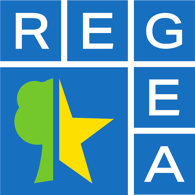 Program ublažavanja klimatskih promjena, prilagodbe klimatskim promjenama i zaštite ozonskog sloja za Zagrebačku županijuIzrađivač: Regionalna energetsko-klimatska agencija Sjeverozapadne HrvatskeAndrije Žaje 1010 000 Zagrebhttp://www.regea.orgZagreb, ožujak 2024. POPIS KRATICAUVOD Program ublažavanja, prilagodbe klimatskim promjenama i zaštite ozonskog sloja za Zagrebačku županiju (u daljnjem tekstu: Program) izrađuje se sukladno Zakonu o klimatskim promjenama i zaštiti ozonskog sloja („Narodne novine“, broj: 127/19). Članak 19. Zakona navodi da, „predstavničko tijelo županije, Grada Zagreba i velikoga grada donosi Program ublažavanja klimatskih promjena, prilagodbe klimatskim promjenama i zaštite ozonskog sloja, koji je sastavni dio programa zaštite okoliša za područje županije odnosno Grada Zagreba i velikoga grada“.Program određuje mjere koje bi se, u narednom razdoblju trebale primijeniti da bi se ublažile negativne posljedice (učinci) koje klimatske promjene mogu uzrokovati. Program se objavljuje u službenom glasilu jedinice lokalne i područne (regionalne) samouprave, ovisno o tome čije predstavničko tijelo ga je donijelo. Stoga se Program ublažavanja, prilagodbe klimatskim promjenama i zaštite ozonskog sloja za Zagrebačku županiju objavljuje u Službenom glasniku županije.Program ublažavanja, prilagodbe klimatskim promjenama i zaštite ozonskog sloja za Zagrebačku županiju izradila je Regionalna energetsko-klimatska agencija sjeverozapadne Hrvatske.ZAKONODAVNI OKVIR IZ PODRUČJA KLIMATSKIH PROMJENAUblažavanje i prilagodba učincima klimatskih promjena u svrhu održivog razvoja, temelji se na načelima zaštite okoliša određenim zakonom kojim se uređuje područje zaštite okoliša i zahtjevima međunarodnog prava i pravne stečevine Europske unije.Krovni zakon koji uređuje područje klimatskih promjena u Republici Hrvatskoj je Zakon o klimatskim promjenama i zaštiti ozonskog sloja („Narodne novine“, broj: 127/19) koji je stupio na snagu 1. siječnja 2020. godine. Ovim zakonom se određuju nadležnost i odgovornost za ublažavanje klimatskih promjena, prilagodbu njima i zaštitu ozonskog sloja, dokumenti o klimatskim promjenama i zaštiti ozonskog sloja, praćenje i izvješćivanje o emisijama stakleničkih plinova, sustav trgovanja njihovim emisijama, zrakoplovna djelatnost, sektori izvan sustava trgovanja emisijama stakleničkih plinova, Registar Unije, tvari koje oštećuju ozonski sloj i fluorirani staklenički plinovi, financiranje ublažavanja klimatskih promjena, prilagodbe klimatskim promjenama i zaštite ozonskog sloja, informacijski sustav za klimatske promjene i zaštitu ozonskog sloja, upravni i inspekcijski nadzor. Ujedno, njime se u hrvatski pravni poredak prenosi više europskih direktiva kao što su Direktiva 2003/87/EZ kojom se utvrđuje shema za trgovanje kvotama emisije stakleničkih plinova unutar Zajednice, Direktiva 2009/28/EZ o promicanju uporabe energije iz obnovljivih izvora energije (OIE) i slično.Temeljni propisi o klimatskim promjenama i zaštiti ozonskog sloja (čl. 10. Zakona) su:Strategija niskougljičnog razvoja Republike Hrvatske do 2030. S pogledom na 2050. Godinu („Narodne novine“ br. 63/2021)Strategija prilagodbe klimatskim promjenama u Republici Hrvatskoj za razdoblje do 2040. Godine s pogledom na 2070. godinu („Narodne novine“ br. 46/2020)Akcijski plan za provedbu Strategije niskougljičnog razvoja Republike HrvatskeAkcijski plan za provedbu Strategije prilagodbe klimatskim promjenama u Republici HrvatskojIntegrirani energetski i klimatski plan Republike HrvatskeStrategija prilagodbe klimatskim promjenama u Republici Hrvatskoj za razdoblje do 2040. godine s pogledom na 2070. godinu (u daljnjem tekstu: Strategija prilagodbe klimatskim promjenama) određuje ciljeve i prioritete za provedbu mjera prilagodbe klimatskim promjenama u Republici Hrvatskoj i sadrži:klimatske modele i projekcije buduće klimeprocjenu utjecaja klimatskih promjena na društvo i okolišprocjenu ranjivosti i rizikaprioritetne mjere i aktivnostimeđunarodne obveze i međunarodnu suradnju Republike Hrvatskesmjernice za znanstvena istraživanja iz područja procjene utjecaja i prilagodbe klimatskim promjenamaprocjenu sredstava za provedbuanalizu troškova i koristi provedbe mjera prilagodbe klimatskim promjenamaokvir za praćenje i vrednovanje s pokazateljima.Nacionalni razvojni dokumenti i razvojni dokumenti pojedinih područja i djelatnosti moraju biti usklađeni s načelima, osnovnim ciljevima, prioritetima i mjerama utvrđenim u Strategiji niskougljičnog razvoja i Strategiji prilagodbe klimatskim promjenama.Na temelju Strategije niskougljičnog razvoja donosi se Akcijski plan provedbe Strategije niskougljičnog razvoja za sedmogodišnje razdoblje, a temelju Strategije prilagodbe donosi se Akcijski plan provedbe Strategije prilagodbe klimatskim promjenama za sedmogodišnje razdoblje.Usklađenost Programa s drugim strateškim, planskim i razvojnim dokumentima Zagrebačke županije U procesu kreiranja Programa ublažavanja, prilagodbe klimatskim promjenama i zaštite ozonskog sloja za Zagrebačku županiju, pažljivo su razmotreni i integrirani ključni elementi iz postojećih strateških, planskih i razvojnih dokumenata. Analitička podloga obuhvatila je sljedeće ključne dokumente, čija je svrha detaljno razumijevanje i adresiranje izazova povezanih s područjem prilagodbe klimi:Program zaštite okoliša Zagrebačke županije za period 2022.-2025.Program zaštite zraka za područje Zagrebačke županije za period 2022.-2025.Plan razvoja Zagrebačke županije za period 2021.-2027.Program zaštite okoliša Zagrebačke županije od 2022. do 2025. godine, 2022. godProgram poticanja razvoja poljoprivrede, šumarstva i ruralnog prostora Zagrebačke županije za razdoblje od 2023. do 2025. godineMaster plan prometnog sustava Grada Zagreba, Zagrebačke županije i Krapinsko-zagorske županije, 2020. godAnalizom i sintezom ovih dokumenata, Program prepoznaje i povezuje već prepoznate izazove povezane s klimatskim promjenama te postavlja temelje za proaktivno djelovanje u svrhu dugoročne održivosti i otpornosti Zagrebačke županije. OPĆE INFORMACIJE O PODRUČJU	Geografske značajkeZagrebačka županija nalazi se u sjeverozapadnom dijelu Republike Hrvatske, a obuhvaća veći dio zavale srednje Hrvatske pod kojom na ovome području podrazumijevamo područje između Žumberačke gore, Samoborskog gorja, Medvednice i Vukomeričkih gorica. Zagrebačka županiji graniči:na sjeveru s Krapinsko-zagorskom, Varaždinskom i Koprivničko-križevačkom županijom,na jugozapadu s Karlovačkom županijom,na jugoistoku sa Sisačko-moslavačkom županijom ina istoku s Bjelovarsko-bilogorskom županijom. Dio sjeverozapadne granice Zagrebačke županije ujedno je i državna granica Republike Hrvatske s Republikom Slovenijom. Zagrebačka županija veličinom svog prostora jedna je od većih županija u Hrvatskoj te se svojom veličinom nalazi na 6. mjestu sa ukupnom površinom od 3078km2. Udio površine Županije u ukupnoj površini Države iznosi 5,4%. Gustoćom naseljenosti od 97,46 st/km2 nalazi se iznad državnog prosjeka koji iznosi 68,4 st/km2.Administrativno područje Zagrebačke županije čini devet gradova (Dugo Selo, Ivanić Grad, Jastrebarsko, Samobor, Sveta Nedelja, Sveti Ivan Zelina, Velika Gorica, Vrbovec i Zaprešić) i dvadeset i pet općina (Bedenica, Bistra, Brckovljani, Brdovec, Dubrava, Dubravica, Farkaševac, Gradec, Jakovlje, Klinča Sela, Kloštar Ivanić, Krašić, Kravarsko, Križ, Luka, Marija Gorica, Pisarovina, Pokupsko, Preseka, Pušća, Rakovec, Rugvica, Orle, Stupnik, Žumberak). Broj stanovnika u ukupno 694 naselja, prema posljednjem popisu stanovništva iz 2021. godine, iznosio je 299.985, što je svrstava na 3. mjesto među hrvatskim županijama. Sjedište Županije nalazi se u Zagrebu. Na području obuhvata nalaze se dijelovi područja dva parka prirode, Žumberak-Samoborsko gorje i Medvednica; kulturni krajolik Žumberak - Samoborsko gorje - Plešivićko prigorje zaštićen prema Zakonu o zaštiti i očuvanju kulturnih dobara te područja ekološke mreže, buduća Natura područja, zaštićena temeljem Zakona o zaštiti prirode. Područje županije je izuzetno heterogeno, raznolikih geomorfoloških, prirodnih i kulturno povijesnih obilježja koje u obliku prstena okružuje područje Grada Zagreba sa zapadne, južne i istočne strane pa se često naziva i „zagrebačkim prstenom.“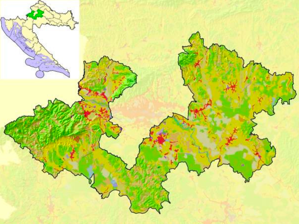 Slika 1 Položaj i područje obuhvata Zagrebačke županijeGlavne značajke reljefaProstor Zagrebačke županije odlikuje se velikom reljefnom i krajobraznom raznolikošću. Reljefna struktura sastoji se od niskih ravničarskih močvarnih područja, plodnih riječnih dolina i ravnica, blago uzdignutih terena, pobrđa, gorja i gora koje se mogu svrstati u sljedeće reljefne skupine:nizinska područja do 200 mnv (doline rijeka Save, Krapine, Kupe, Zeline i Lonje) koja čine 81,88% površine županije;brežuljkasti krajevi i pobrđa između 200 i 500 mnv (Marijagoričko pobrđe, Vukomeričke gorice, predgorja Medvednice, Žumberka i Samoborskog gorja koja čine 12,47 %; površine iznad 500 mnv (viši dijelovi Medvednice, Žumberka i Samoborskog gorja) koja čine 5,72%, od čega područja viša od 1.000 m obuhvaćaju svega 0,07% Županije.Područje istočnog i zapadnog dijela Zagrebačke županije značajno se razlikuje prema  topografskim obilježjima. Zapadno je područje u geološkom i reljefnom pogledu znatno raznolikije od istočnog, nizinskog, jednolične geomorfologije i sastava podloge.StanovništvoNa području Zagrebačke županije, prema popisu stanovništva iz 2021. godine, živjelo je ukupno 299.985 stanovnika, što predstavlja pad od 5,55% u odnosu na popis iz 2011. godine – 317.606). Županija prema zadnjem popisu stanovništva broji ukupno 99.181 kućanstva te 146.053 stambenih jedinica. Broj stanovnika porastao je u Općini Stupnik te gradovima Dugo Selo i Sveta Nedelja, a najviše se smanjio u općinama Žumberak, Preseki i Farkaševcu. 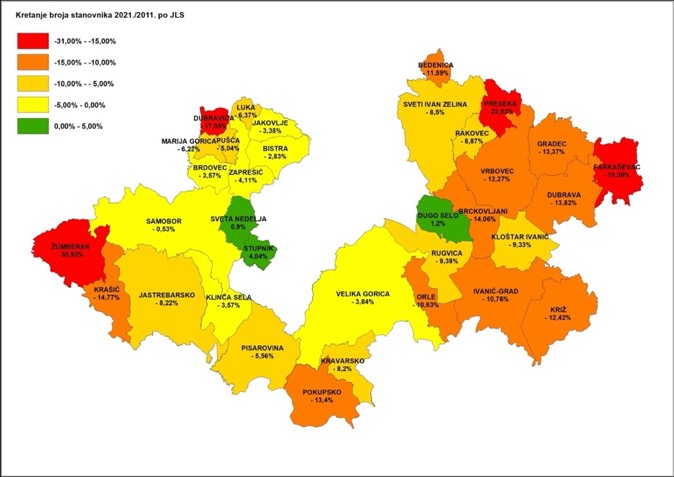 Slika 2 Kretanje broja stanovnika po JLS u Zagrebačkoj županijiUpravno teritorijalne značajkeTeritorij Zagrebačke županije je temeljem Zakona o područjima županija , gradova i općina u Republici Hrvatskoj („Narodne novine“ br. 86/06, 125/06 16/07, 95/08 46/10. 145/10, 37/13, 45/13 i 110/15) podijeljen na 34 jedinice lokalne samouprave, točnije između 9 gradova i 25 općina. 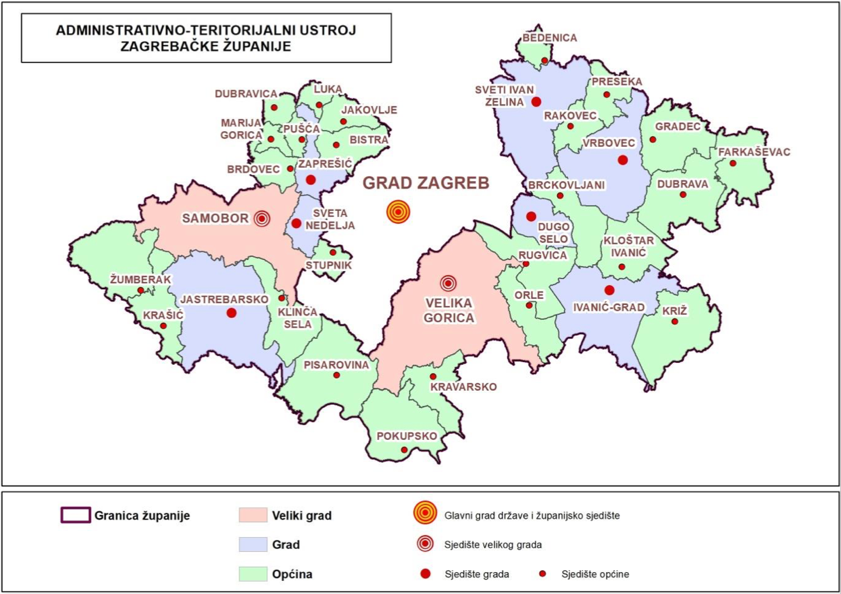 Slika 3 Administrativno teritorijalni ustroj Zagrebačke županijeOsnovne gospodarske značajkeZagrebačka županija po svojoj razvijenosti spada među najrazvijenije hrvatske županije (4. najrazvijenija), ali postoje značajne unutar županijske razlike u gospodarskom razvoju s obzirom na teritorijalnost te između gradova i ruralnih područja županije.Osnove gospodarskog razvoja Zagrebačke županije i dalje čine poljoprivreda, industrija (prerađivačka, a osobito prehrambena industrija), uslužne djelatnosti, razvoj transportnih i logističkih usluga te poduzetničkih zona. Povoljni geoprometni položaj doprinio je premještanju pojedinih industrija i prerađivačkih kapaciteta iz Grada Zagreba na područje Županije, a prvenstveno u neposredno kontaktno područje, zbog manjih troškova proizvodnje, cijene prostora te investicijskih pogodnosti i dobre infrastrukturne opremljenosti koju nudi Zagrebačka županija. Prema djelatnostima, najviše je poduzetnika u sektoru trgovine te u prerađivačkoj industriji gdje je ujedno i najveći broj zaposlenih. Obrti su koncentrirani u gradovima među kojima se ističu Samobor, Velika Gorica, Zaprešić i Jastrebarsko ukoliko se u obzir uzme odnos broja obrta i stanovnika. Osnovne značajke poljoprivredePoljoprivreda predstavlja značajnu gospodarsku djelatnost Zagrebačke županije te poljoprivredni sektor ne zaostaje za sveukupnim razvitkom Županije. Zagrebačka županija jedna je od najjačih županija u Hrvatskoj prema poljoprivrednoj proizvodnji čemu značajno doprinosi blizina glavnog grada, odnosno velika potražnja za poljoprivrednim proizvodima. Zagrebačka županija ima najveći broj OPG-ova u Državi te samim time snažan potencijal u segmentu poljoprivredne proizvodnje.Prema podjeli tala s obzirom na pogodnost za poljoprivredu, 18% tala zagrebačke županije pripada skupini osobito vrijednog (P1) i vrijednog obradivog tla (P2), dok nešto više od 80% otpada na ostala obradiva tla, šume i šumsko zemljište.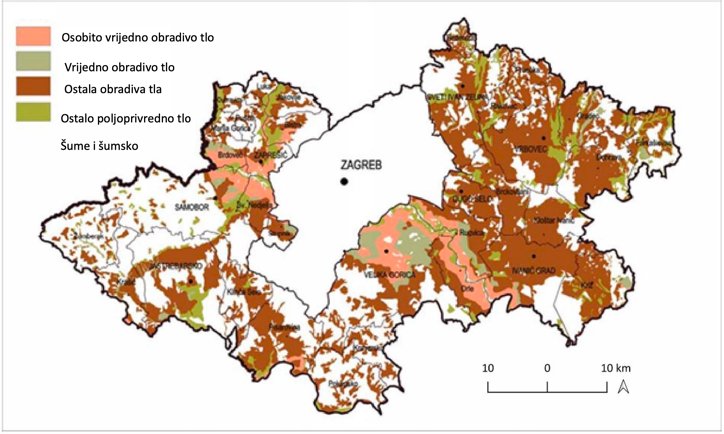 Slika 4 Prikaz pogodnosti tla u Zagrebačkoj županijiPoljoprivredna proizvodnja je najzastupljenija u istočnom dijelu Županije zbog najpovoljnijih prirodnih uvjeta. U odnosu na državni prosjek, Županija prednjači u stočarskoj proizvodnji, proizvodnji krmnog bilja, proizvodnji kravljeg mlijeka, proizvodnji jaja, vina, voća i grožđa. Unatoč dobroj proizvodnji na razini Hrvatske, Zagrebačka županija suočava se i s brojnim problemima koji sprečavaju njen daljnji razvoj prema tržišno konkurentnoj poljoprivrednoj proizvodnji, a najčešći problemi su nesređeni imovinsko-pravni odnosi poljoprivrednih gospodarstava, niska obrazovanost poljoprivrednika, deagrarizacija i deruralizacija što rezultira zapuštenim i neuređenim poljoprivrednim površinama, zastarjela tehnika i tehnologija, nedostatak infrastrukture te nedostatak poduzetničke inicijative.Zagrebačka županija kao jedna od vodećih poljoprivrednih županija, prepoznaje navedene probleme te želi unaprijediti poljoprivrednu proizvodnju na svom području. Razvoj poljoprivredne proizvodnje i šumarstva te s njima povezan razvoj cjelokupnog ruralnog prostora Zagrebačke županije prepoznat je u razvojnim programima Zagrebačke županije kao jedna od važnih sastavnica ukupnog razvoja županijskog gospodarstva.Zagrebačka županija nastoji podržati poljoprivrednike i poboljšati uvjete života u ruralnim prostorima raspisivanjem javnih poziva za dodjelu potpora male vrijednosti u poljoprivredi, ruralnom razvoju i šumarstvu. Šumsko zemljište i šume općenitoOko 33% ukupne površine Zagrebačke županije čine šume i šumska zemljišta. Najveći dio šumskih površina nalazi se na jugu i jugozapadu Županije na području Žumberačkog i Samoborskog gorja, Vukomeričkih gorica i dijelu Turopolja te manji dio Medvednice na sjeverozapadu, a prevladavaju bjelogorične šume. Od ukupne površine šuma i šumskog zemljišta koja iznosi oko 136.205,55 ha, državne šume zauzimaju 87.676,55 ha (64,4%), a privatne 48.529 ha (35,6%). Privatnim šumama gospodare šumovlasnici / šumoposjednici uz stručnu i savjetodavnu pomoć Uprave šumarstva, lovstva i drvne industrije (Ministarstvo poljoprivrede). Vlasnici šuma mogu koristiti subvencije iz nacionalnih izvora financiranja te iz EU. Nacionalni izvor financiranja za radove u šumarstvu je naknada za korištenje općekorisnih funkcija šuma, a EU sredstva se odnose na korištenje sredstava iz europskih poljoprivrednih fondova čija se potpora i korištenje omogućuje kroz Strateški plan Zajedničke poljoprivredne politike Republike hrvatske 2023. – 2027., a koji je usklađen sa Strategijom poljoprivrede do 2023. godine.Prema Zakonu o šumama šume se po namjeni razvrstavaju na gospodarske i zaštitne, a iznimno šume i šumska zemljišta mogu biti i šume posebne namjene. U Zagrebačkoj županiji dominantnu ulogu imaju šume gospodarske namjene (čine oko 90% šuma i šumskih zemljišta), a koja se uz očuvanje i unapređenje njihovih općekorisnih funkcija koriste prvenstveno za proizvodnju šumskih proizvoda.Osnovne značajke prometaProstorom Zagrebačke županije prolaze autoceste A1, A2, A3, A4 i A11 ukupnom dužinom od 135km. Naplatu i održavanje svih autocesta u vlasništvu Hrvatskih autocesta i Autoceste Rijeka-Zagreb provode Hrvatske autoceste. Prostornim obuhvatom Zagrebačke županije prolazi i veliki broj državnih cesta, a velik broj cesta na prostornom obuhvatu velikih gradova, odnosno gradova Samobora i Velike Gorice spada u nerazvrstane ceste (1.026,26 km). Navedene ceste su u nadležnosti Odjela za promet i komunalnu infrastrukturu Samobora i Velike Gorice.Javni prijevoz putnika organiziran je kroz željeznički i autobusni prijevoz putnika.Željeznički prometZagrebački je željeznički čvor najveći i najznačajniji putnički i teretni željeznički čvor u Republici Hrvatskoj te se tu spajaju svi važniji željeznički pravci, uključujući i onaj iz Zagrebačke županije. Za putnički željeznički promet je na području cijele Hrvatske zadužena tvrtka HŽ Putnički prijevoz koja je u državnom vlasništvu. Za razliku od putničkog, teretni željeznički promet je liberaliziran i na cjelokupnoj mreži željezničkih pruga u RH registrirano je 10 operatera u teretnom prometu koji obavljaju tu djelatnost, a jedan od njih je i HŽ Cargo koji je u državnom vlasništvu. Na području Zagrebačke županije nalaze se željezničke pruge u uporabi ukupne duljine 156,9 km te ukupno 18 kolodvora i stajališta. Najprometniji kolodvori u Zagrebačkoj županiji su Dugo Selo, Zaprešić, Savski Marof, Ivanić Grad te stajalište Zaprešić Savska.Autobusni prometAutobusni prijevoz Zagrebačke županije temelji se na mreži linija više prijevoznih operatera koji su u privatnom vlasništvu i imaju dozvole izdane od strane Županije ili nadležnog Ministarstva. Na području županije ne postoji jedinstveni sustav javnog prijevoza, a što bi povećalo njegovu učinkovitost i zadovoljstvo korisnika. Autobusna mreža sastoji se od gradskih, prigradskih i regionalnih autobusnih linija pri čemu gradske i prigradske pokrivaju urbana središta i međusobno ih povezuju, a regionalne su namijenjene povezivanju na većim udaljenostima između županija. U Zagrebačkoj županiji dostupan je i autotaksi prijevoz koji se obavlja putem narudžbe ili putem taksi stajališta koja su uglavnom locirana u središtima gradova. Taksi prijevoz je sve češći oblik javnog prijevoza, a najviše se koristi unutar grada ili u povezivanju grada s njegovom okolicom. Vodno-gospodarski sustaviPodručjem Zagrebačke županije dominira rijeka Sava te rijeke Kupa, Lonja, Odra, Krapina i Sutla. Zagrebačka županija ima preko 5.600 km vodotoka, odnosno vodnogospodarskih objekata, a cijelo područje Županije nalazi se u slivu rijeke Save. Ukupna veličina slivnog područja rijeke Save iznosi 95 551 km2, od čega je 25-26% sliva u Hrvatskoj. Sliv je asimetričan i dekoncentriran, čime je pojava ekstremno velikih voda nešto ublažena. Sliv Save je mlađeg porijekla i obuhvaća dvije različite prirodne regije, odnosno alpsku i panonsku. Djelovanje erozije je intenzivno, naročito u gornjih tokovima pritoka i predstavlja ozbiljan problem ekonomskog značaja jer se radi o prostranom i teško dostupnom području, kao i o velikim količinama erodiranog materijala. Velike vode Save i njezinih pritoka često plave nizinsko zemljište.Za područje Zagrebačke županije sliv rijeke Save je podijeljen na područja pet malih slivova: Zagrebačko prisavlje, Zelina – Lonja, Kupa, Lonja – Trebež, Česma – Glogovnica.Ukupno stanje vodnih tijela tekućica na području Županije kreće se od dobrog do vrlo lošeg, što je posljedica ocjene ekološkog stanja, bioloških elemenata kakvoće te fizikalno-kemijskih pokazatelja. Slika 5 prikazuje stanje vodnih tijela na području županije. 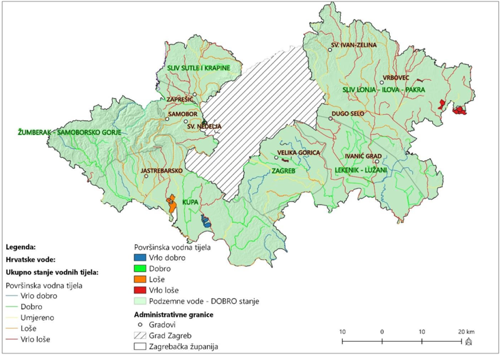 Slika 5 Stanje vodnih tijela na području Zagrebačke županijePodručje Zagrebačke županije je prema Planu upravljanja vodnim područjima za 2016.-2021. godinu („Narodne novine“ br., 66/16) podijeljeno je na 6 grupa vodnih tijela podzemne vode: sliv Sutle i Krapine, sliv Lonja-Ilova-Pakra, Zagreb, Lekenik-Lužanj, Žumberak – Samoborsko gorje te sliv Kupa. Stanje tijela podzemne vode za područje Županije i uključujući svih 6 vodnih tijela ocijenjeno je kao ukupno „dobro“ stanje. Temeljem Zakona o vodama („Narodne novine“, broj 66/19 i 85/21) djelatnost javne vodoopskrbe i javne odvodnje obavljaju javni isporučitelji vodne usluge. Sukladno Prostornom planu Zagrebačke županije, slivno područje izvorišta podijeljeno je na zone izvorišta za vodonosnike s međuzrnskom poroznosti, za koje su određene tri vodozaštitne zone, te zone izvorišta za vodonosnike s pukotinskom i pukotinsko-kaverznom poroznosti, za koje su određene četiri vodozaštitne zone. Vodocrpilišta na području županije su brojna, tako i evidentirane zone sanitarne zaštite obuhvaćaju ukupno 220,75 km2 (7,21 % ukupne površine Zagrebačke županije), a koncentrirane su pretežito u središnjem i zapadnom području Županije. Najveći dio vodozaštitnih zona zauzima III. zona sanitarne zaštite (zona ograničenja i kontrole) na koju otpada 85,66 % ukupne površine zona sanitarne zaštite na području Županije.Poplave i zaštite od poplavaPoplave su prirodne opasnosti koje često nije moguće izbjeći, ali se poduzimanjem različitih mjera rizici od poplavljivanja i štete mogu svesti na prihvatljivu razinu. Problem poplava je naročito došao do izražaja tijekom posljednjeg desetljeća dvadesetog i početka dvadesetprvog stoljeća širom Europe. U Hrvatskoj u istom razdoblju nisu zabilježene značajnije poplave na velikim rijekama, ali je niz bujičnih poplava prouzročio velike materijalne štete. Sustav obrane od poplave u Republici Hrvatskoj zakonski je definiran Planom upravljanja rizicima od poplava koji je sastavni dio Plana upravljanja vodnim područjima za 2022.-2027. godinu („Narodne novine”, br. 66/16), a sadrži ciljeve za upravljanjem rizicima od poplava, mjere za ostvarenje tih ciljeva, uključujući preventivne mjere, zaštitu, pripravnost, prognozu poplava i sustave za obavještavanje i upozoravanje. Osnovu za izradu Plana upravljanja rizicima od poplava čine karte prethodne procjene rizika od poplave, karte opasnosti od poplava i karte rizika od poplava, objavljene na mrežnoj stranici Hrvatskih voda.Sustav obrane od poplava na području Zagrebačke županije dio je sustava obrane od poplava Srednjeg posavlja, a odnosi se na rijeku Savu i pritoke Sutlu, Krapinu, Breganu i Kupu. Ukupna površina sliva koja se u smislu obrane od poplava pokriva na području Zagrebačke županije iznosi 1.100 km2. Na slivu Save je od velikih voda primjereno zaštićen samo Grad Zagreb, dok su ostala područja uglavnom nedovoljno zaštićena. Jedan od problema u zaštiti od poplava predstavlja bespravna gradnja na zemljištima ugroženima od poplava čime se ugrožavaju ljudski životi i imovina. Na sljedećoj slici prikazana je karta opasnosti od poplava na području Zagrebačke županije s vjerojatnosti pojavljivanja poplava.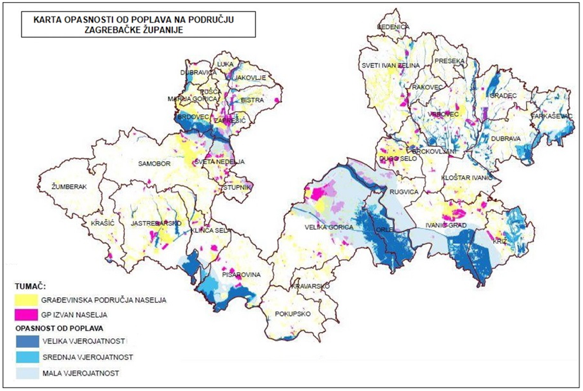 Slika 6 Karta opasnosti od poplava na području Zagrebačke županijeZaštićene prirodne vrijednostiPodručje Zagrebačke županije obilježava bogatstvo prirodnih resursa u kojem se ističu šume, močvarni prostori, krški fenomeni te velika raznolikost biljnog i životinjskog svijeta. Zakonom o zaštiti prirode („Narodne novine“, br. 80/13, 15/18, 14/19, 127/19) zaštićena područja definirana su kao geografski jasno određen prostor koji je namijenjen zaštiti prirode i kojim se upravlja radi dugoročnog očuvanja prirode i pratećih usluga ekološkog sustav. Javna ustanova Zeleni prsten Zagrebačke županije (u daljnjem tekstu: JU) upravlja većinom zaštićenih prirodnih vrijednosti Zagrebačke županije. Prema podacima s internetske stranice ove JU, Zagrebačka županija broji 24 zaštićena područja koja zauzimaju čak 37.690 ha što je 12,2% površine Zagrebačke županije. Karta zaštićenih područja Zagrebačke županije prikazana je na slici 7.   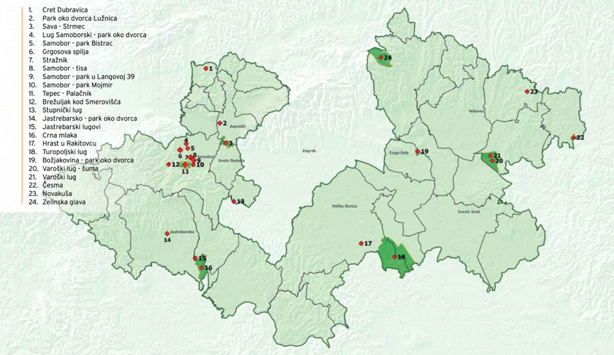 Slika 7 Karta zaštićenih područja Zagrebačke županijeOsim zaštićenih područja, JU Zeleni prsten Zagrebačke županije upravlja i s 24 područja ekološke mreže. Ekološka mreža Natura 2000 jedan je od osnovnih mehanizama zaštite prirode u Europskoj uniji. Ona je europska mreža područja važnih za očuvanje ugroženih vrsta i stanišnih tipova. Ekološka mreža obuhvaća određena područja u cilju očuvanja i ostvarivanja povoljnoga stanja divljih vrsta ptica i njihovih staništa, drugih divljih vrsta životinja i biljaka i njihovih staništa te stanišnih tipova, osobito važnih za Europsku uniju i Republiku Hrvatsku. Područja ekološke mreže obuhvaćaju i područja važna za očuvanje migracijskih vrsta ptica, osobito međunarodno važna močvarna područja.Na sljedećoj slici prikazana je karta područja ekološke mreže (Natura).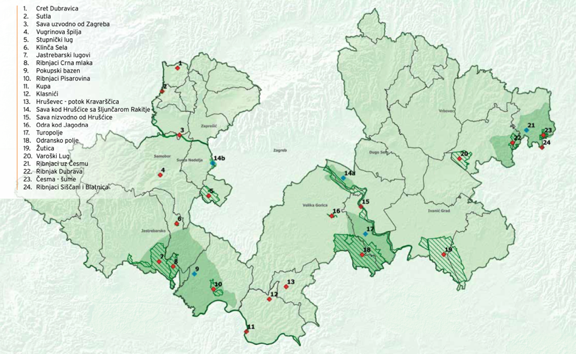 Slika 8 Karta Natura područja Zagrebačke županijeKLIMATSKE PROMJENE Klimatološke i meteorološke značajkePrema Köppenovoj klasifikaciji klime, Zagrebačke županija pripada kontinentalnoj klimi s oznakom Cfwbx. Ova oznaka označava umjereno toplu kišnu klimu s toplim ljetom, bez izrazito suhog razdoblja. Temperatura najhladnijeg mjeseca kreće se između - 3 °C i 18 °C, dok su ljeta s mjesečnom temperaturom najtoplijeg mjeseca ispod 22 °C. Oborina je uglavnom jednoliko razdijeljena kroz cijelu godinu, a hladan dio godine smatra se najsušnijim. Maksimumu količine oborine koja se pojavljuje početkom toplog dijela godine pridružuje se maksimum u kasnoj jeseni. Snježni pokrivač zadržava se na tlu prosječno četrdesetak dana.Klimatske promjene U Šestom izvješću Međuvladinog panela o klimatskim promjenama istaknuto je da je ljudski utjecaj na klimatski sustav jasan te da nedavne klimatske promjene imaju široki utjecaj na ljude i prirodu. Postoje nepobitni znanstveni dokazi o globalnom zatopljenju: atmosfera i ocean su se zagrijali, količine snijega i leda su se smanjile, a razina mora porasla.Evidentno je da su klimatske promjene u tijeku i nije da ih je moguće u potpunosti zaustaviti već je potrebno prilagoditi im se. Uz globalno zatopljenje klimatske promjene karakterizira i učestalost pojave ekstremnih događaja, kao što poplave i suše.Opažene klimatske promjene U okviru izrade Sedmog nacionalnog izvješće Republike Hrvatske prema Okvirnoj konvenciji Ujedinjenih naroda o promjeni klime (UNFCCC) dijagnosticirane su klimatske varijacije i promjene temperature zraka i oborine na području Hrvatske temeljem podataka dugogodišnjih meteoroloških mjerenja. S obzirom na diverzifikaciju klime na području Hrvatske, opažene klimatske promjene analizirane su temeljem mjerenja na pet meteoroloških postaja reprezentativnih za pet klimatskih područja: Osijek (kontinentalna klima), Zagreb-Grič (kontinentalna klima pod blagim maritimnim utjecajem), Gospić (kontinentalna klima gorske Hrvatske pod jakim maritimnim utjecajem), Crikvenica (maritimna klima istočne obale sjevernog Jadrana) i Hvar (maritimna klima dalmatinskog otočja). U nastavku je dan sažeti prikaz opaženih klimatskih promjena u za najbliže, primjenjivo geografsko područje, temeljem podataka objavljenih u Sedmom nacionalnom izvješću Republike Hrvatske. TemperaturaNajpoznatiji pokazatelj klimatskih promjena jest globalno zatopljenje odnosno porast godišnje temperature zraka. Zatopljenje koje se manifestira kroz porast srednje godišnje temperature zraka posljedica je promjena učestalosti temperaturnih ekstrema odnosno promjene temperaturnih indeksa. Načelno se očekuje da se zatopljenje manifestira kroz povećanje broja dana za „tople temperaturne indekse“ i smanjenje dana „hladnih temperaturnih indeksa“.Tijekom 50-godišnjeg razdoblja za period od 1961.-2010. godine, trendovi temperature zraka (srednje, srednje minimalne i srednje maksimalne) pokazuju zatopljenje u cijeloj Hrvatskoj. Trendovi godišnje temperature zraka su pozitivni i značajni, a promjene su veće u kontinentalnom dijelu zemlje nego na obali i u dalmatinskoj unutrašnjosti. Najvećim promjenama bila je izložena maksimalna temperatura zraka s najvećom učestalošću trendova u klasi 0,3-0,4°C na 10 godina, dok su trendovi srednje i srednje minimalne temperature zraka bile najčešće između 0,2 i 0,3°C. Najveći doprinos ukupnom pozitivnom trendu temperature zraka dali su ljetni trendovi, a porastu srednjih maksimalnih temperatura podjednako su doprinijeli i trendovi za zimu i proljeće. Najmanje promjene imale su jesenske temperature zraka koje su, premda uglavnom pozitivne, većinom bile neznačajne. Uočeno zatopljenje očituje se i u svim indeksima temperaturnih ekstrema pozitivnim trendovima toplih temperaturnih indeksa (topli dani i noći te trajanje toplih razdoblja) te s negativnim trendovima hladnih temperaturnih indeksa (hladni dani i hladne noći te duljina hladnih razdoblja). Trend kretanja srednje godišnje temperature zraka na području Zagrebačke županije također bilježi porast. Slika 9 prikazuje promjene srednje godišnje temperature zraka na meteorološkim postajama Samobor, Pisarovina, Šibice, Pleso i Zelina za razdoblje 2000. – 2022. Uočava se trend porasta srednje godišnje temperature zraka. 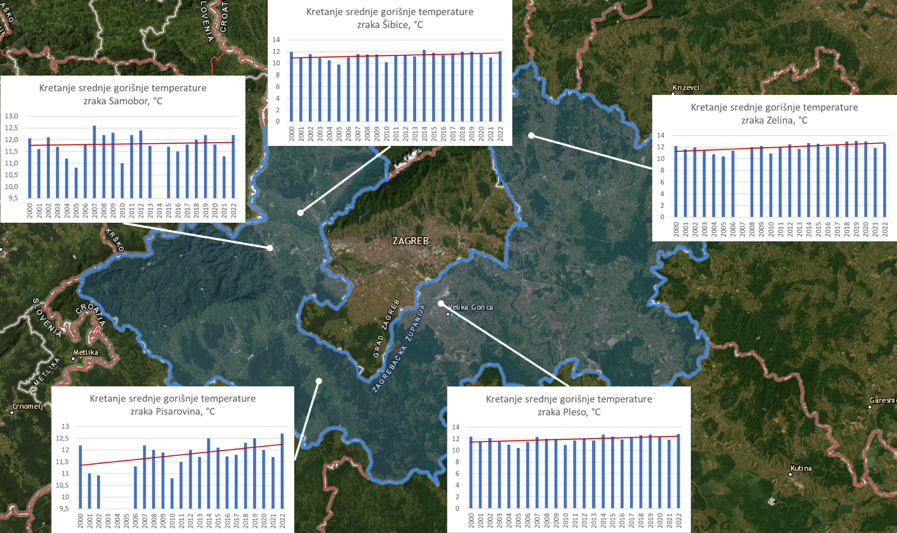 Slika 9 Godišnji hod temperature zraka na meteorološkim postajama Samobor, Pisarovina, Šibice, Pleso i Zelina za razdoblje 2000. – 2022.U Zagrebačkoj županiji također se uopćava trend porasta srednje godišnje temperature zraka kao rezultat porasta broja vrućih dana i pada hladnih dana. Slika 10 i Slika 11 prikazuju trend porasta toplih (s temperaturom većom od 25 °C) i vrućih (s temperaturom većom od 30 °C) dana na svim promatranim mjernim postajama. Sukladno globalnom trendu, na postajama Šibice, Zelina i Pleso uopćava se pad broja hladnih dana, dok je kod mjernih postaja Samobor i Pisarovina došlo do porasta broja hladnih dana (Slika 12). 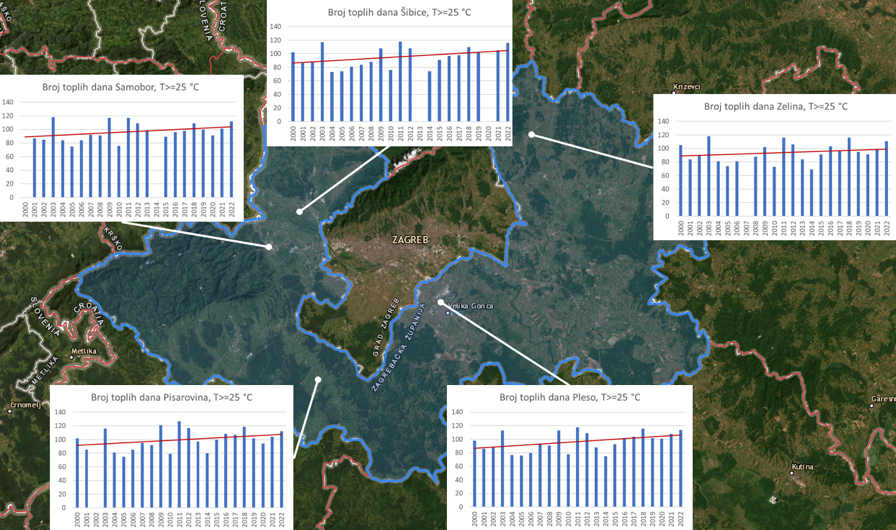 Slika 10 Godišnji hod broja toplih dana na meteorološkim postajama Samobor, Pisarovina, Šibice, Pleso i Zelina za razdoblje 2000. – 2022.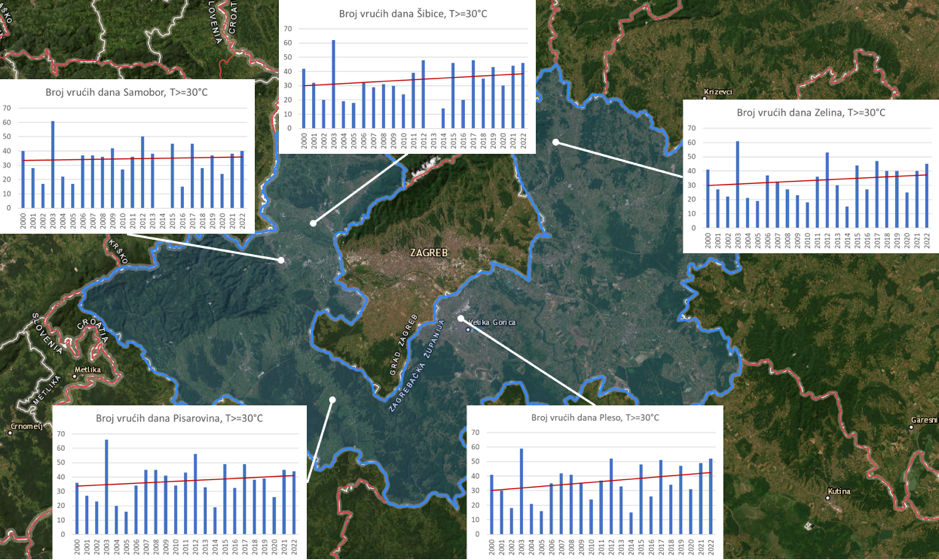 Slika 11 Godišnji hod broja vrućih dana na meteorološkim postajama Samobor, Pisarovina, Šibice, Pleso i Zelina za razdoblje 2000. – 2022.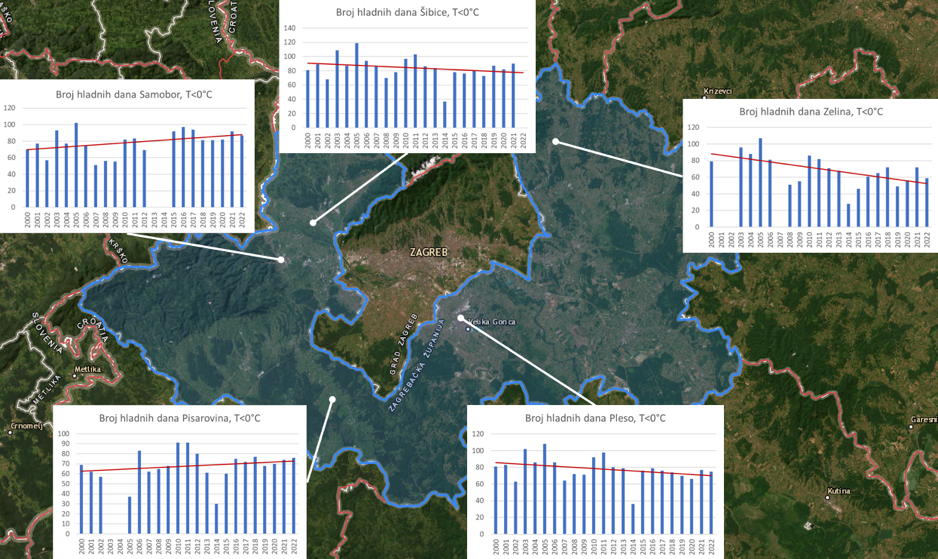 Slika 12 Godišnji hod broja hladnih dana na meteorološkim postajama Samobor, Pisarovina, Šibice, Pleso i Zelina za razdoblje 2000. – 2022.OborineTrendovi godišnjih i sezonskih količina oborina daju opći pregled vremenskih promjena količine oborine u cijeloj zemlji. Tijekom 50-godišnjeg razdoblja, od 1961.-2010. godine, godišnje količine oborine (R) pokazuju prevladavajuće nesignifikantne trendove, koji su pozitivni u istočnim ravničarskim krajevima i negativni u ostalim područjima Republike Hrvatske. Statistički značajno smanjenje utvrđeno je na postajama u planinskom području Gorskog kotara i u Istri, kao i na južnom priobalju. Prostorna raspodjela sezonskih trendova također pokazuje zanimljive značajke. Ljetna oborina ima jasno istaknut negativni trend u cijeloj zemlji, i tu je jedan broj postaja za koje je to smanjenje statistički značajno, s relativnim promjenama između -11 % i -6 % na desetljeće. U jesen trendovi su slabi i miješanog predznaka, osim u istočnom nizinskom području gdje neke postaje pokazuju značajan trend porasta oborine. U proljeće rezultati ne pokazuju signal u južnom i istočnom dijelu zemlje, dok je negativni trend prisutan u preostalom području. Tijekom zime trendovi oborine nisu značajni i kreću se između -11 % i 8 %. Udio pojedinih dnevnih količina oborine u ukupnoj godišnjoj količini analiziran je za različite kategorije, te rezultati pokazuju prevladavajuće slabe trendove koji su vrlo miješanog predznaka u cijeloj zemlji. Ipak, neke lokacije pokazuju signifikantan trend. Značajni pozitivni trendovi pojavljuju se uglavnom u zapadnoj Hrvatskoj (uključujući sjeverozapadne krajeve), Gorski kotar i Istru) i duž južne obale Jadrana. Na području Zagrebačke županije u razdoblju 2000. – 2022. godine mjerne postaje Šibice i Zelina pokazuju trend porasta padaline. Iako laganiji, trend porasta godišnje količine oborine uočljiv je i kod mjernih postaja Samobor i Pleso, dok se u slučaju mjerne postaje Pisarovina ne uočava promjena trenda (Slika 13). 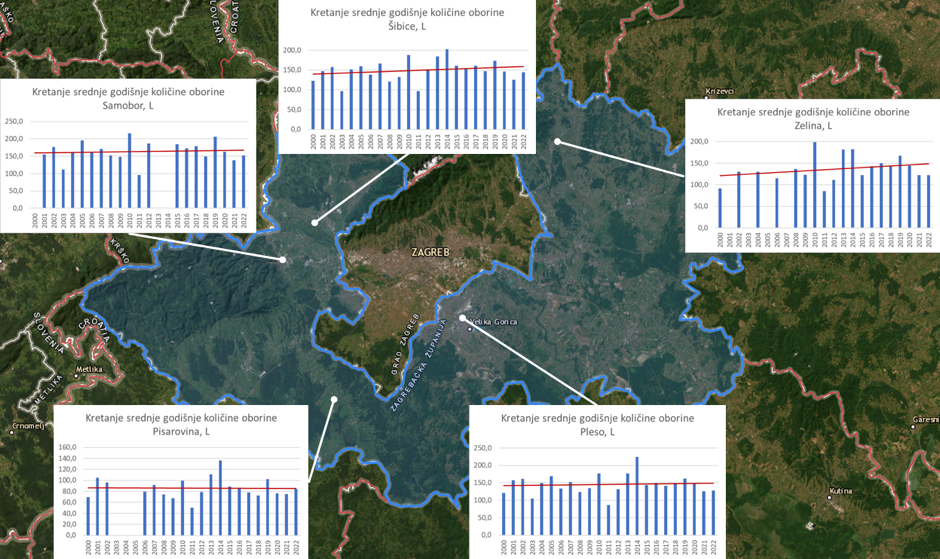 Slika 13 Kretanje srednje godišnje količine oborine na meteorološkim postajama Samobor, Pisarovina, Šibice, Pleso i Zelina za razdoblje 2000. – 2022.S druge strane, u periodu od 2000.-2022. godine uočava se trend smanjenja broja dana sa snijegom i pada maksimalne visine snijega na svim postajama (Slika 14 i Slika 15). 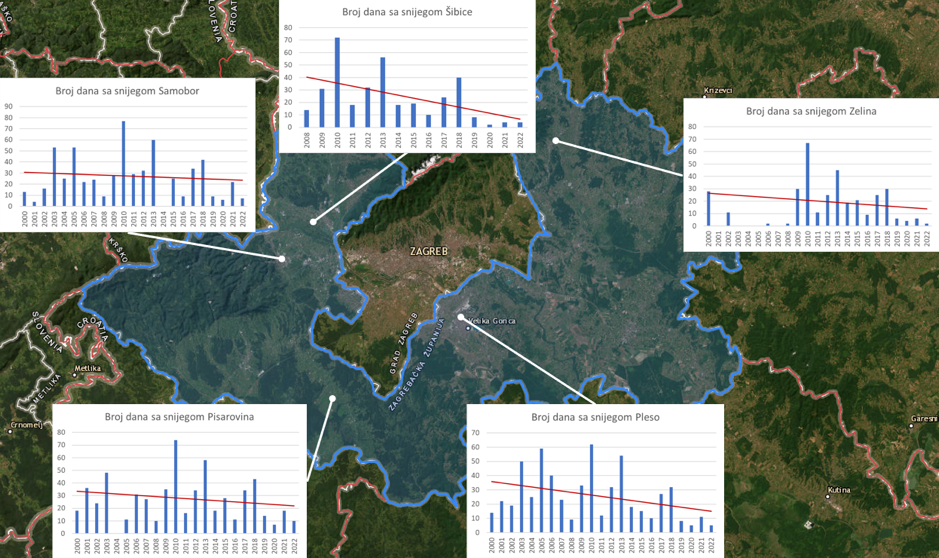 Slika 14 Broj dana sa snijegom na meteorološkim postajama Samobor, Pisarovina, Šibice, Pleso i Zelina za razdoblje 2000. – 2022.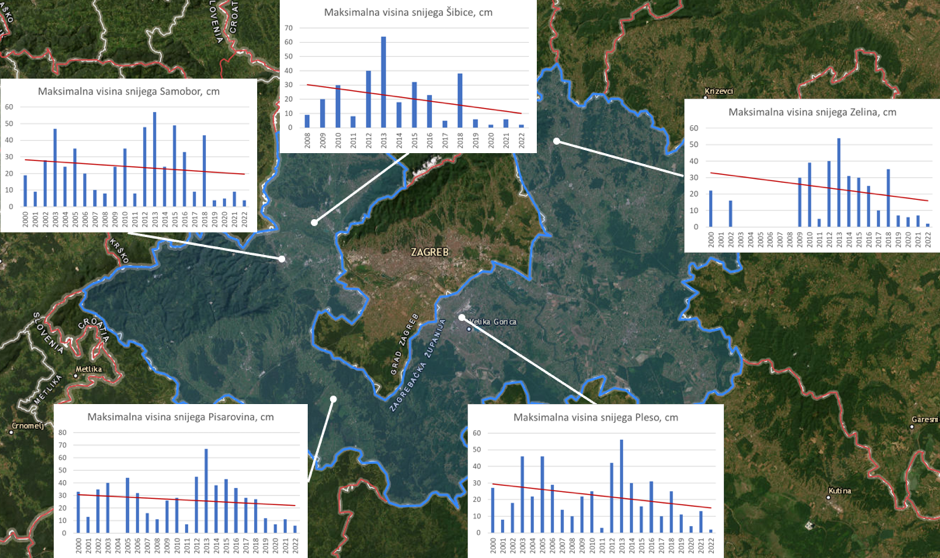 Slika 15 Maksimalna visina snijega na meteorološkim postajama Samobor, Pisarovina, Šibice, Pleso i Zelina za razdoblje 2000. – 2022.Ekstremni vremenski događajiPrema analizi DHMZ-a u vremenskom periodu 1981.- 2000. na području Republike Hrvatske najveći broj dana s tučom zabilježen je na dva područja; oko slovenske granice, Ivanščice i Medvednice, a drugo manje područje oko sela Pila na teritoriju općine Stubičke Toplice. Tuča obično dolazi uz olujni, a ponekad i orkanski vjetar što doprinosi većem stvaranju šteta na imovini, poljoprivrednim i šumarskim dobrima, građevinskim objektima i gospodarstvu. Primarni strujni režim vjetra modificira se na pojedinim lokacijama ovisno o reljefu tla kao što su izloženost terena, konkavnost i konveksnost reljefa, nadmorska visina i sl. Slika 16 prikazuje broj dana s tučom na meteorološkim postajama Samobor, Pisarovina, Šibice, Pleso i Zelina za razdoblje 2000. – 2022. Vidljiv je trend pada broja dana s tučom na svim postajama osim u slučaju mjerne postaje Zelina. 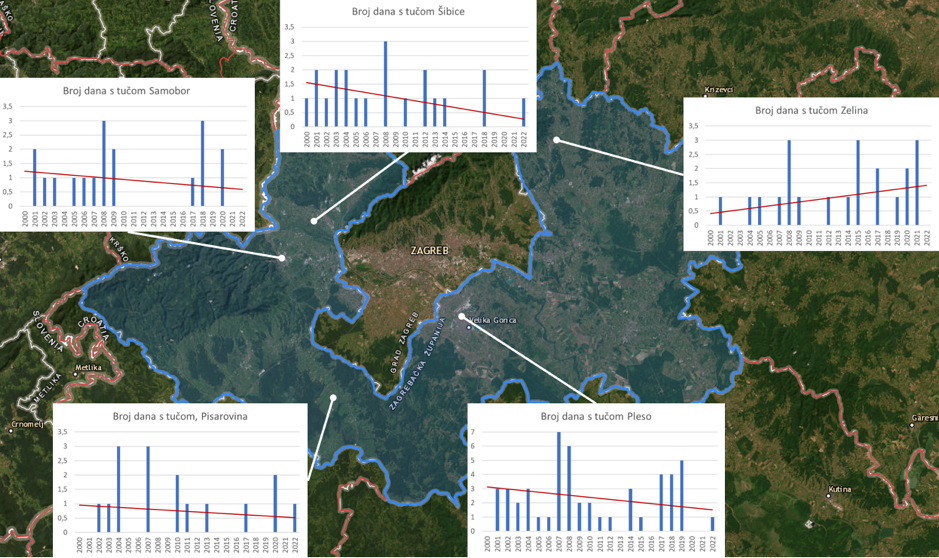 Slika 16 Broj dana s tučom na meteorološkim postajama Samobor, Pisarovina, Šibice, Pleso i Zelina za razdoblje 2000. – 2022.Trend promjene broja dana s jakim vjetrom razlikuje se od mjerne postaje do mjerne postaje te se u slučaju Zeline i Pisarovine uočava povećanje broja dana s jakim vjetrom, dok se u slučaju Samobor, Šibica i Plesa on smanjuje. 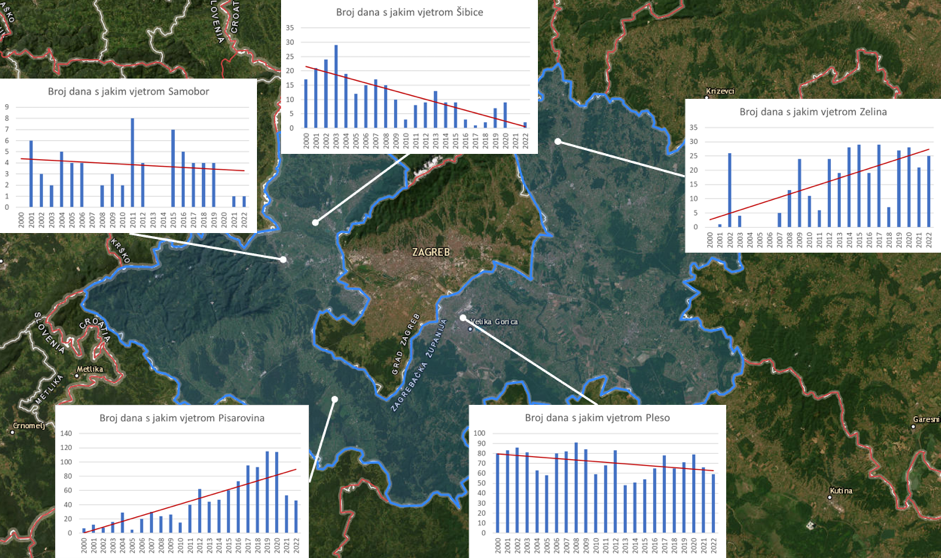 Slika 17 Broj dana s jakim vjetrom na meteorološkim postajama Samobor, Pisarovina, Šibice, Pleso i Zelina za razdoblje 2000. – 2022.Projekcije klimatskih promjenaAntropogeni utjecaj na klimu vezan je za demografski, socijalni, gospodarski i tehnološki razvoj na globalnoj i regionalnoj razini. U Šestom izvješću Međunarodnog odbora za klimatske promjene antropogeni utjecaj kvantificiran je kroz četiri scenarija promjena koncentracija stakleničkih plinova u atmosferi: od scenarija niskih emisija (RCP 2.6), preko dva scenarija umjerenih emisija (RCP 4.5 i RCP 6) do scenarija visokih emisija (RCP 8.5) stakleničkih plinova do kraja 21. stoljeća. Predviđanje buduće klime odnosno klimatske projekcije dobivaju se analizom rezultata proračuna klimatskim modelima za različite scenarije koncentracije stakleničkih plinova u atmosferi.Za potrebe izrade Strategije prilagodbe klimatskim promjenama, provedeno je klimatsko modeliranje za područje Hrvatske regionalnim klimatskim modelom za: „umjereni scenarij“ buduće klime koji nosi oznaku RCP4.5 i „ekstremni scenarij“ koji nosi oznaku RCP8.5. Do kraja 21. stoljeća za scenarij RCP4.5 očekuje se porast globalne temperature zraka u prosjeku za 1,8 °C i porast razine mora u prosjeku za 0,47 metara dok se za scenarij RCP8.5 očekuje porast globalne temperature zraka u prosjeku za 3,7 °C i porast razine mora u prosjeku za 0,63 metra.U Tablici 1 je dan sažeti prikaz klimatskih projekcija za scenarij RCP4.5 na području Hrvatske za „blisko klimatsko razdoblje“ (2011. – 2040. ozn. P1) i „dalje klimatsko razdoblje“ (2041. – 2070. ozn. P2). Promjene klime odnosno odstupanja klimatskih parametara u „bliskom“ i „daljem“ klimatskog razdoblju izražena su kao odstupanja od prosjeka tih klimatskih parametara u „referentnom“ razdoblju 1971.-2000. godine (ozn. P0). Iz Tablice 1 je vidljivo da će se globalno zatopljenje ogledati kroz trend rasta prosječnih temperatura zraka (srednje godišnje, srednje minimalne i srednje maksimalne temperature zraka) kao i kroz povećanje pojave toplih temperaturnih ekstrema (porast broja vrućih dana i porast dana s toplim noćima) te smanjenje hladnih temperaturnih ekstrema (smanjenje broja hladnih dana). Klimatske projekcije količine oborine ukazuju na trend smanjenja godišnjih količina oborine i smanjenje broja kišnih razdoblja te porast broja sušnih razdoblja. Očekuje se da će se svi trendovi pojačavati kroz vrijeme odnosno da će u daljem klimatskom razdoblju (2041. – 2070. godine) odstupanja od današnje klime (1971.-2000. godine) biti veća nego u klimatskom razdoblju u kojem sad živimo (2011.-2040. godine).Tablica 1 Projekcije odabranih klimatskih parametara za Republiku Hrvatsku prema scenariju RCP4.5. prema Strategiji prilagodbe klimatskim promjenama u Republici Hrvatskoj za razdoblje do 2040. godine s pogledom na 2070. godinu („Narodne novine“, broj: 46/2020)U nastavku je dan pregled rezultata klimatskog modeliranja u rezoluciji 50 km, za područje SZ Hrvatske, prema stručnoj podlozi za izradu Strategije prilagodbe klimatskim promjenama. Klimatske projekcije dane su za scenarije klimatskih promjena RCP4.5. i RCP8.5 za bliže (P1) i dalje (P2) klimatsko razdoblje. Pri tome su odstupanja „buduće klime“ izražena u odnosu na prosjeke klimatskih parametara u „referentnom“ razdoblju 1971.-2000. godine (P0). Jasno je da je nesigurnost projekcija za dalje klimatsko razdoblje (P2) znato veća no za bliže klimatsko razdoblje (P1).Prema rezultatima klimatskog modeliranja, u bliskom klimatskom razdoblju (P1) na području čitave SZ Hrvatske za scenarij RCP4.5 može se očekivati povećanje srednje godišnje temperature zraka do 1,1 °C dok se za scenarij RCP8.5 očekuje povećanje srednje godišnje temperature zraka do 1,2 °C (vidi Slika 18). U razdoblju P1, za scenarij RCP4.5, na području SZ Hrvatske očekuje se porast srednje temperature zraka u svim sezonama, za 1,2 oC zimi i ljeti dok se u proljeće i jesen očekuje porast srednjaka temperature za manje od 1,0 oC. U razdoblju P1 očekuje se jačanje temperaturnih ekstrema tj. porast vrućih dana za 7-10 dana godišnje te porast dana s toplim noćima za 4-6 dana godišnje u odnosu na referentno razdoblje (P0). Za minimalnu temperaturu najveći projicirani porast u razdoblju 2011. – 2040. godine jest preko 1,5 °C zimi u sjeverozapadnoj Hrvatskoj.U daljem klimatskom razdoblju (P2) očekuje se dalji porast srednje godišnje temperature zraka: do 1,9 °C za scenarij RCP4.5 te do 2,5 °C za scenarij RCP8.5 (vidi Slika 18). U razdoblju P2 očekuje se dalje povećanje temperaturnih ekstrema: porast vrućih dana za 10-15 dana godišnje i porast dana s toplim noćima za 6-8 dana godišnje u odnosu na razdoblje P0.Slika 18: Rezultati klimatskog modeliranja promjene srednje godišnje temperature zraka (oC) za klimatsko razdoblje 2011.-2040. godine (P1-P0) i za klimatsko razdoblje 2041.-2070. godine (P2-P0) za scenarije RCP4.5 i RCP8.5Za klimatsko razdoblje P1 rezultati klimatskog modeliranja za scenarije RCP4.5 i RCP8.5 ukazuju na povećanje srednje godišnje količine oborine do 5 % (vidi Slika 19). Na godišnjoj razini do 2040. godine projicirano je vrlo malo smanjenje srednje godišnje količine oborina, koje neće imati značajniji utjecaj na ukupnu godišnju količinu. U sjeverozapadnoj Hrvatskoj signal promjene ide u smjeru manjeg porasta godišnje količine oborina. Do 2070. godine očekuje se daljnje smanjenje srednje godišnje količine oborina (do oko 5 %), koje će se proširiti na gotovo cijelu zemlju, osim na najsjevernije i najzapadnije krajeve. U klimatskom razdoblju P2 za RCP4.5 scenarij očekuje se smanjenje godišnje količine oborine do 5 % dok se za RCP8.5 scenarij očekuje povećanje količine oborine do 5 %. U klimatskom razdoblju P2 samo se zimi očekuje povećanje oborine (do 10 %) dok se u ostalim sezonama očekuje smanjenje količine oborine i to: do 5 % smanjenje oborine u proljeće i jesen te do 10 % smanjenje oborine ljeti.Slika 19: Rezultati klimatskog modeliranja promjene godišnje količine oborine (%) za klimatsko razdoblje 2011.-2040. godine (P1-P0) i za klimatsko razdoblje 2041.-2070. godine (P2-P0) za scenarije RCP4.5 i RCP8.5)Snježni pokrovDo 2040. godine zimi je projicirano smanjenje ekvivalentne vode snijega, odnosno snježnog pokrova u Republici Hrvatskoj. Smanjenje je najveće u Gorskom Kotaru i iznosilo bi 7 – 10 mm, što čini nešto manje od 50 % ekvivalentne vode snijega u referentnoj klimi. U razdoblju 2041. – 2070. godine očekuje se u čitavoj Hrvatskoj daljnje smanjenje ekvivalentne vode snijega. Dakle, jače smanjenje snježnog pokrova u budućoj klimi očekuje se upravo u onim predjelima koja u referentnoj klimi imaju najveće količine snijega - u Gorskom Kotaru i ostalim planinskim krajevima.Vlažnost tla Očekuje se da će se u razdoblju do 2040. godine vlažnost tla smanjiti u sjevernoj Hrvatskoj, a do 2070. godine i u čitavoj Hrvatskoj (u središnjem dijelu sjeverne Hrvatske i za više od 50 mm). Najveće smanjenje vlažnosti tla očekuje se u ljetnim i jesenskim mjesecima).PROCJENA RIZIKA I RANJIVOSTIProcjena rizika je komparativna analiza prirodnih uzroka i njihovih posljedica povezanih s opasnostima i uvjetima ranjivosti u kojima može doći do stradanja ljudi i imovine, ugrožavanja sredstava za život, infrastrukture i usluga na određenom području. Rezultat analize rizika je evaluacija vjerojatnosti i razine potencijalnih gubitaka i razumijevanje zašto se događaju i kakve učinke imaju. Ranjivost na klimatske promjene služi razumijevanju međusobne povezanosti uzroka i posljedica klimatskih promjena te utjecaja na ljude, gospodarstvo, društvo i ekosustav.Stupanj ranjivosti Hrvatske moguće je procijeniti već i samim podatkom da je udio poljoprivrede i turizma u ukupnom BDP-u u 2018. godini četvrtina ukupnog iznosa BDP-a. Učinci klimatskih promjena ovise o čitavom nizu parametara. Prema međunarodnim rezultatima klimatskog modeliranja (IPCC, EEA) Sredozemni bazen označen je kao „vruća“ klimatska točka s posebno izraženim učincima klimatskih promjena. Republika Hrvatska, koja najvećim dijelom i spada u tu regiju, sigurno će osjetiti posljedice klimatskih promjena, a njena se ranjivost ocjenjuje kao velika. Ranjivost nekih gospodarskih sektora jest posebno značajna: zgradarstva, prometa, turizma, poljoprivrede, šumarstva, energetike, jer uspješnost tih sektora u velikoj mjeri ovisi o klimatskim čimbenicima. Posljedično, iznimna ranjivost gospodarstva na učinke klimatskih promjena negativno se može reflektirati i na ukupni društveni razvoj, posebice na ranjive skupine društva. Trošak ulaganja u prilagodbu danas smanjit će trošak saniranja mogućih šteta u budućnosti, a otvara i mogućnost razvoja novih zanimanja i poslova i dodane vrijednosti na lokalnoj i regionalnoj razini. U nastavku teksta, procjenom ranjivosti i rizika sektora na klimatske promjene obrađeni su sektori od posebnog značaja za područje Zagrebačke županije.Sektor zgradarstvaSektor energetikeSektor vodoopskrbe i odvodnjeSektor prometaSektor poljoprivredeSektor šumarstvaZdravlje i sigurnostBioraznolikost i prirodni ekosustaviMJERE UBLAŽAVANJA KLIMATSKIH PROMJENAUblažavanje učinaka klimatskih promjena podrazumijeva aktivno sprječavanje utjecaja klimatskih promjena na lokalnu zajednicu u vidu smanjenja emisija CO2 kako bi se spriječilo daljnje zagrijavanje atmosfere.Načini na koje se postiže ublažavanje učinaka klimatskih promjena uključuju implementiranje rješenja koja doprinose većoj energetskoj učinkovitosti, povećanje upotrebe OIE-a te rješenja koja doprinose kreiranju održivog društva, a uključuju sektor zgradarstva, prometa i javne rasvjete. Program nadograđuje i proširuje pristup ublažavanju klimatskih promjena na području Zagrebačke županije, koji je razrađen Akcijskim planom energetske učinkovitosti za trogodišnje razdoblje, sukladno Zakonu o energetskoj učinkovitosti (Narodne novine br. NN 127/14, 116/18, 25/20, 32/21, 41/21). Trenutno je na snazi Akcijski plan energetske učinkovitosti Zagrebačke županije za razdoblje 2022. – 2024. godine, a uključuje niz mjera usmjerenih na poboljšanje energetske učinkovitosti na zgradama u vlasništvu Zagrebačke županije. Predviđene mjere obuhvaćaju integralnu obnove zgrada u vlasništvu županije, izgradnju sunčanih elektrana na zgradama domova zdravlja i obrazovnih ustanova, kao i zamjenu starih vozila s novim, energetski efikasnijim modelima, te nabavu vozila na električni pogon. Program dodatno proširuje pristup ublažavanju klimatskih promjena, pružajući mjere koje se ne fokusiraju isključivo na javne objekte, već uključuje i mjere energetske učinkovitosti i primjene OIE-a u stambenom sektoru te komercijalnom i uslužnom sektoru, čime se dodatno doprinosi povećanju održivosti, klimatske otpornosti i energetske učinkovitosti u Zagrebačkoj županiji.Sektor zgradarstvaU nastavku je dan prikaz mjera za smanjenje emisije stakleničkih plinova iz sektora zgradarstva Zagrebačke županije, pri čemu su mjere podijeljene na sljedeće grupe:promocija, obrazovanje i promjena ponašanja;zgrade javne namjene;stambeni podsektor - kućanstva;komercijalni i uslužni podsektor;opće mjere.Promocija, obrazovanje i promjena ponašanjaSve aktivnosti i mjere koje se planiraju provesti u okviru Programa ublažavanja, prilagodbe klimatskim promjenama i zaštite ozonskog sloja za Zagrebačku županiju usmjerene su prema boljitku zajednice i stanovništva kao krajnjeg korisnika. Kako bi mjere zaživjele i projekti razvijeni u okviru tih mjera postigli uspjeh, važno je da oni budu prepoznati i prihvaćeni od strane zajednice. Iz tog razloga izraziti napori i sredstva ulažu u aktivnosti promocije, edukacije i podizanja svijesti o pitanjima iz područja energetske tranzicije i klimatskih promjena. Takvi se programi razvijaju kao preduvjeti za implementaciju projekata i zahvata u prostoru radi neutraliziranja rizika vezanog uz tzv. „ne u mom dvorištu“ efekt (engl. ''not in my back yard'', NIMBY) i uključivanja raznih sudionika u procese planiranja i pripreme za projekt. Važno je čim bolje obuhvatiti skupine stanovništva na koje projekt utječe te omogućiti izmjenu iskustava i znanja. Prilikom pokretanja svakog projekta je potrebno je uključiti krajnje nositelje promjena kako bi bili upoznati s važnošću i ciljem projekta. U nekim slučajevima to znači razvoj promotivnih kampanji i adresiranje stanovnika, dok u drugim slučajevima znači fokusiranje na zaposlenike određenog poslovnog subjekta unutar kojeg želimo unijeti promjenu.Projekti edukativnog karaktera omogućavaju razvoj i širenje tržišta radi osposobljavanja novih generacija stručnjaka iz područja energetske tranzicije i klimatskih promjena koji mogu ponuditi svoje usluge. Na taj se način katalizira tranzicija u energetski i klimatski održivo društvo.Javne i stambene zgradeZgrade u vlasništvu Zagrebačke županijeZgrade javne namjene predstavljaju važan potencijal za uštede energije i smanjenje emisijama CO2 te ujedno služe kao primjer dobre prakse. Lokalna zajednica najbolje prikazuje provođenje energetske i klimatske politike u načinu upravljanja vlastitom imovinom. Iz tog razloga upravo javne zgrade predstavljaju jednu od glavnih okosnica za implementiranje mjera energetske učinkovitosti i samim time ublažavanja klimatskih promjena.Stambene zgradeObiteljske kuće i višestambene zgrade predstavljaju podsektor unutar kojeg je moguće postići znatna smanjenja emisija CO2 kroz sveobuhvatne obnove te energetske obnove do nZEB standarda. Lokalna vlast unutar ovog sektora može poticati unaprjeđenja kroz razvoj financijskih te edukativnih mjera i mjera podizanja svijesti o energetskim uštedama.Zgrade komercijalnog i uslužnog sektoraZgrade komercijalnog i uslužnog podsektora imaju potencijal za smanjenje emisija CO2 te se kroz predložene mjere planira provesti analiza koja će pokazati u kojem obujmu i na koji način lokalna zajednica može potaknuti održivost ovoga sektora. Važna je mjera uspostave praćenja energetske obnove komercijalnih zgrada jer ove energetske obnove doprinose smanjenju emisija na području regionalne zajednice.Sektor prometaSektor prometa, na način na koji je obrađen u ovom dokumentu, povezuje mjere i aktivnosti koje su dane drugim – sektorskim dokumentima. U nastavku je dan pregled mjera koje su identificirane kao značajne u kontekstu energetske potrošnje i smanjenja emisija stakleničkih plinova, pri čemu su mjere podijeljene na sljedeće tri osnovne kategorije:Javni prijevozVozila u vlasništvu gradaOsobna i komercijalna vozilaVozila u vlasništvu Zagrebačke županijeOsobna i komercijalna vozilaBiciklistički promet Javni prijevozJavna rasvjetaMJERE PRILAGODBE NA UČINKE KLIMATSKIH PROMJENA I POVEĆANJE OTPORNOSTI ZAGREBAČKE ŽUPANIJEStrategija prilagodbe klimatskim promjenama postavlja viziju: Republika Hrvatska otporna na klimatske promjene. Za postizanje vizije postavljeni su ciljevi:smanjiti ranjivost prirodnih sustava i društva na negativne utjecaje klimatskih promjena,povećati sposobnost oporavka nakon učinaka klimatskih promjena iiskoristiti potencijalne pozitivne učinke, koji također mogu biti posljedica klimatskih promjena.U Strategiji su prikazani sektori ranjivi na klimatske promjene, među kojima je odabrano osam ključnih sektora (vodni resursi; poljoprivreda; šumarstvo; ribarstvo; bioraznolikost; energetika; turizam i zdravlje) i dva međusektorska tematska područja (prostorno planiranje i uređenje te upravljanje rizicima). Za njih su navedene 83 mjere prilagodbe klimatskim promjenama koje su raspodijeljene u pet skupina i to na osnovi nacionalnih prioriteta Strategije prilagodbe, a to su:osiguranje održivog regionalnog i urbanog razvoja,osiguranje preduvjeta za gospodarski razvoj ruralnih područja, priobalja i otoka,osiguranje održivog energetskog razvitka,jačanje upravljačkih kapaciteta umreženim sustavom praćenja i ranog upozoravanja,osiguranje kontinuiteta istraživačkih aktivnosti.Na razini EU je prepoznato da je za postizanje dobrih rezultata u prilagodbi klimatskim promjenama nužno sudjelovanje i doprinos velikih gradova, ali i regionalne i regionalne zajednice. Na razini EU donesena je tehnička smjernica koja ima za cilj povećanja otpornosti infrastrukture na učinke klimatskih promjena. Tehnička smjernica odnosi se na sve nove projekte u domeni infrastrukture u svim sektorima koji su dio ovog plana.Sektor zgradarstvaRazvoj i ulaganje u sektor zgradarstva konstantno je pod pritiskom promjene klimatskih uvjeta i s njima povezanih ekstremnih vremenskih događaja. Zbog potrebe dugotrajnosti zgrada i povezne infrastrukture, te njihove velike ekonomske vrijednosti, pripravnost i otpornost na buduće utjecaje uzrokovane klimatskim promjenama je od iznimne važnosti.  Utjecaj klimatskih promjena posebno utječe na građevinsku industriju zbog očekivanog životnog vijeka građevina i činjenice o nužnosti potrebe obnove postojećih građevina kako bi se iste mogle nositi s klimatskim uvjetima koji jesu ili će biti drugačiji od onih u vrijeme kada su projektirane i građene. Glavni izazovi građevinskom sektoru i zgradama koji zahtijevaju aktivnosti koje bi se trebale odviti u relativno kratkom vremenskom horizontu su:Ekstremni toplinski valovi, uzrokujući npr. zamor i ubrzano starenje materijala, smanjenu ugodu stanovanja i potencijalne negativne učinke na zdravlje ljudi, velike količine energije potrebne za hlađenje, itd.;Ekstremne količine oborina, uzrokujući npr. prodor vode, štetu na temeljima i u podzemnim dijelovima građevina, uništenje građevina i infrastrukture, itd.;Rizik od slijeganja tla, a ovisno o stabilnosti građevnih struktura, i temelja se može povećati;Rizik od naleta snažnog vjetra, pojave pijavica i tornada;Pojava tuče;Požari otvorenog prostora.Zgrade mogu biti ranjive na klimatske promjene zbog načina na koji su projektirane (npr. niska otpornost na ekstremne vremenske događaje kao što su oluje) ili zbog lokacije na kojoj su izgrađene. Svi novi projekti u sektoru zgradarstva moraju biti usklađeni s Tehničkom smjernicom o povećanju otpornosti infrastrukture na učinke klimatskih promjena. Sektor energetikeUčinci klimatskih promjena, kao što su povećana učestalost ekstremnih vremenskih događaja, promjene u intenzitetu padalina, ekstremne temperature i sl., uzrokovati će negativne utjecaje na proizvodnju energije, prijenos, distribuciju i potražnju. Na sustave prijenosa i distribucije znatan utjecaj predstavljati će drugačiji sezonski uzorci potrošnje, kao i direktni fizički utjecaji ekstremnih vremenskih događaja. Najosjetljiviji su svakako stariji dijelovi ovih sustava. Lokalna proizvodnja električne energije (sunčane elektrane, vjetroelektrane) može biti direktno ugrožena pojavom i povećanjem učestalosti ekstremnih vremenskih događaja koji mogu uzrokovati fizička oštećenja. Poplave i pojava klizišta direktno utječu na transportno distribucijski sustav. Sezonski zahtjevi za isporukom energije će se mijenjati, prvenstveno će se povećavati potrošnja električne energije u vrijeme izraženih toplinskih valova, što predstavlja značajno opterećenje za ukupan elektroenergetski sustav. Rizici se sumarno mogu predstaviti u vidu sljedećih grupa:Opterećenje elektroenergetskog sustava uslijed toplinskih valovaOštećenje distribucijskih sustava uslijed ekstremnih vremenskih događajaFizičko oštećenje proizvodno distribucijskih sustava uslijed ekstremnih vremenskih događajaNegativan utjecaj pojave klizišta na energetske sustaveSuša – nedostatak vode za hlađenje proizvodnih energetskih postrojenjaSektor prometaUčinci klimatskih promjena dokazano imaju negativne učinke na cestovnu, tračničku i potpornu prometnu infrastrukturu. Promjenom klimatskih uvjeta očekuje se učestala pojava izvanrednih događaja u smislu manifestacije jakih kiša u kratkim vremenskim razdobljima (poplave), jakog vjetra (oluje) te temperaturnih ekstrema (toplinski valovi i periodi iznimno hladnog vremena). Utjecaj na tračničku infrastrukturu općenito podrazumijeva smanjenu sigurnost, povećane troškove popravaka i održavanja i prekide u prometovanju. Cestovna infrastruktura, ovisno o tipu utjecaja, ugrožena je na način da je smanjena brzina i protočnost prometovanja, ugrožena je sigurnost prometovanja, postoji direktna materijalna šteta i povećani su troškovi uslijed popravaka i održavanja.Rizici se sumarno mogu predstaviti u vidu sljedećih grupa:Oštećenje prometne infrastrukture uslijed ekstremnih vremenskih događaja (primarno vodova i signalizacije)Oštećenje prometne infrastrukture uslijed pojave klizištaBrže trošenje cestovne i tračničke infrastrukture zbog povećanih temperaturnih ekstremaPotreba za organizacijom brzog i učinkovitog reagiranja na snažne i izvanredne poremećaje prometovanja uzrokovane učincima klimatskih promjenaSektor vodoopskrbe i odvodnjeUpravljanja vodama predstavlja poseban izazov za prilagodbu klimatskim promjenama s obzirom na visoku osjetljivost vode na klimatske utjecaje.Rizici se sumarno mogu predstaviti u vidu sljedećih grupa:Smanjenje dostupnosti pitke vode uslijed dugotrajne sušeOnečišćenje vodocrpilištaPovećanje rizika od poplava Oštećenje vodoopskrbnih i sustava odvodnje uslijed pojave klizištaUkoliko se ništa ne poduzme po pitanju klimatskih promjena unutar sektora hidrologije vodnih resursa, mogu se očekivati veće i učestalije štete od negativnog djelovanja voda, kao što su poplave i erozija, i to na vodotocima, hidromelioracijskim sustavima te u urbanim sredinama. U kontekstu korištenja voda mogu se očekivati redukcije u vodoopskrbi stanovništva, gospodarstva zbog nedostataka svježe vode kao posljedica suše. Ljetna oskudica vode vjerojatno će biti izražena i u poljoprivredi, zbog porasta potreba za vodom (veće temperature i evapotranspiracija), odnosno zbog smanjenja izdašnosti raspoloživih izvorišta vode. Problem ranjivosti vodnog sektora na klimatske promjene je prepoznat i u jednom od temeljnih planskih dokumenata vodnog gospodarstva, Planu upravljanja vodnim područjima. Prema tom dokumentu, očekuje se povećanje rizika od poplava zbog promjena trajanja, intenziteta i učestalosti ekstremnih oborina, u kombinaciji s promjenama u načinu korištenja zemljišta. Također, postavlja se pitanje hoće li se zbog navedenih promjena trebati mijenjati dosadašnji pristup upravljanja rizicima od poplava. Sektor poljoprivredeSektor poljoprivrede je jedan od najranjivijih na učinke klimatskih promjena. Klimatske promjene već nepovoljno utječu na poljoprivredni sektor, što će se i nastaviti. Promjene u temperaturi i oborinskom režimu te ekstremni vremenski i klimatski uvjeti već utječu na prinose usjeva i stočarsku proizvodnju. To može dovesti do napuštanja poljoprivrednih zemljišta pogođenih nepovoljnim klimatskim uvjetima.Vremenski i klimatski uvjeti utječu i na dostupnost vode potrebne za navodnjavanje, prakse pojenja stoke, obradu poljoprivrednih proizvoda te uvjete prijevoza i skladištenja. Klimatske promjene u budućnosti mogle bi imati neke kratkoročne povoljne učinke na sektor zahvaljujući duljim sezonama rasta i povoljnijim uvjetima za uzgoj usjeva u dijelovima sjeverne Europe, ali očekuje se da će nestašica vode, toplinski valovi, velika količina oborina koje pridonose eroziji tla i drugi ekstremni vremenski i klimatski uvjeti uzrokovati slabije poljoprivredne prinose.Mjere u sektoru poljoprivrede nužno je uskladiti s Strategijom razvoja poljoprivrede Republike Hrvatske do 2030. („Narodne novine“ br., 26/2022), prije svega s strateškim ciljem 1. Povećanje produktivnosti i otpornosti poljoprivredne proizvodnje na klimatske promjene te s  Planom razvoja Zagrebačke županije za period 2021.-2027., prije svega sa Strateškim ciljem II.: Zelena županija čiji se razvoj temelji na ekološkoj i inovativnoj proizvodnji hrane i razvoju pametnih sela, Prioritet 2.1. Razvoj ekološke proizvodnje hrane.Mjere i potpora u sektoru poljoprivrede su u manjoj mjeri u nadležnosti županije, no moguće je identificirati neke potporne mjere. Sektor šumarstvaSektor šumarstva izrazito je izložen rizicima uslijed promjene klimatskih parametara. Intenzitet fizikalnih i (bio)kemijskih procesa koji se odvijaju u tlu, biljkama i domaćim životinjama, uvelike su određeni vlagom/vodom u tlu i temperaturom zraka. Rizici se mogu podijeliti u sljedeće grupe:Povećanje učestalosti šumskih požaraNegativan učinak ekstremnih vremenskih događaja na šumske zajedniceSmanjenje dostupnosti šumske biomasePovećanje troškova gospodarenja šumamaNarušavanje prirodne strukture šumskih zajednicaZdravlje i sigurnostZdravstveni sektor je posebno važan prilikom promatranja utjecaja klimatskih promjena na lokalnu zajednicu. U budućnosti će klimatske promjene pojačano utjecati na zdravlje građana te je iznimno važno planirati aktivnosti za zaštitu zdravlja. Klimatske promjene prouzročiti će nove zdravstvene rizike i povećati intenzitet postojećih zdravstvenih problema. Očekuju se direktni i indirektni učinci  na zdravlje ljudi, životinjskog i biljnog svijeta. Direktni učinci ostvarivati će se kao rezultat promjena u intenzitetu i učestalosti ekstremnih vremenskih događaja, kao što su izraženi toplinski valovi i poplave. Indirektni učinci manifestirati će se kroz promjene u pojavnosti bolesti koje se prenose vektorski (npr. bolesti koje prenose člankonošci poput komaraca i krpelja), glodavcima ili kroz promjene u kvaliteti vode, hrane i zraka. Rizici se mogu podijeliti u slijedeće grupe:Negativan učinak na zdravlje ljudi uslijed ekstremnih temperaturaPovećanje učestalosti bolesti vezanih uz klimatske promjeneCivilna zaštita predstavlja osnovni alat za zaštitu regionalne zajednice od ekstremnih uvjeta. Identificiran rizik uslijed klimatskih promjena može se opisati na sljedeći način: Povećanje potrebe za angažmanom postrojbi civilne zaštite uslijed ekstremnih vremenskih događajaProstorno planiranje i upravljanje zemljištemUrbanističko i prostorno planiranje ima ključnu ulogu u razvoju nove infrastrukture. Općenito, klimatski otporna infrastruktura nije ograničena samo na tehnički dizajn, već počinje kvalitetnim prostornim planiranjem, tj. odabirom lokacije i eventualno potrebnih kompenzacijskih mjera. Analiza opcija u odnosu na moguće učinke klimatskih promjena za pojedinu lokaciju je od izrazite važnosti. Kao rezultat lokalnih učinaka instalacije mogu biti drugačije smještene ne uzrokujući tako dodatne troškove za investitore. U svrhu povećanja otpornosti na učinke klimatskih promjena ZI i druge zaštitne mjere mogu dati značajne doprinose, stoga je potrebno analizirati mogućnosti povećanja udjela ZI. ZI često je jeftinija kao investicijsko ulaganje, ali i u smislu održavanja. ZI, adekvatno planirana i izvedena pruža brojne koristi, npr. smanjenje učinka toplinskih otoka, pridonose energetskoj učinkovitosti zgrada, a pozitivno utječu i na ljudsko zdravlje i doprinose smanjenju emisija stakleničkih plinova. Okoliš i bioraznolikostOkoliš i bioraznolikost predstavljaju važnu imovinu temeljem koje lokalna zajednica razvija turizam i preduvjete ugodnog života za svoje građane. Bioraznolikost je pojam koji objedinjuje biljne i životinjske vrste prisutne na određenom staništu, a posebno je ugrožena uslijed utjecaja klimatskih promjena. Važnost bioraznolikosti očituje se i u utjecajima na poljoprivredu. Rizici se mogu podijeliti u sljedeće grupe:Nestanak arealaPovećanje udjela invazivnih vrstaNestanak/izumiranje autohtonih biljnih i životinjskih vrstaPromjena omjera stanišnih tipovaNestanak određenih stanišnih tipova Gospodarstvo i turizamTurizam je izdvojen kao jedan od sektora koji je izrazito ranjiv na klimatske promjene. Kao posljedica klimatskih promjena, sektor turizma će biti suočen s novim zahtjevima kako bi održao razinu kvalitete. Neki od utjecaja klimatskih promjena na turizam: povećani zahtjevi za energijom radi održavanja jednake razine ugodnosti uslijed povećanja temperaturnih ekstrema; povećani zahtjevi za medicinskim intervencijama; utjecaj klimatskih promjena na atraktivnost lokaliteta i turističkih sadržaja (zagađenost zraka, negativni utjecaji na bioraznolikost i održavanje prirodnog krajobraza). Horizontalne mjereZAŠTITA OZONSKOG SLOJAOzon je prirodni plin sastavljen od tri atoma kisika (O3) i sastavni je dio Zemljine atmosfere. Ozon se u atmosferi nalazi u dva sloja. Oko 90% ukupnog ozona nalazi se u stratosferi, sloju atmosfere koji se proteže od 10 do 50 km nad tlom. Preostali dio, oko 10% ukupnog ozona u atmosferi, nalazi se u troposferi, odnosno unutar 10 km nad tlom.Glavnina ozona u stratosferi je u sloju između 15 i 35 km nad tlom, koji se naziva ozonski sloj ili ozonski omotač. Ozonski sloj neophodan je za život na Zemlji. On apsorbira štetno sunčevo ultraljubičasto zračenje te količina štetnog zračenja koje će dospjeti do površine Zemlje direktno ovisi o koncentraciji ozona u stratosferi. Apsorbirajući ultraljubičasto zračenje ozon predstavlja izvor topline u stratosferi, čime ozon ima i važnu ulogu u temperaturnoj strukturi same atmosfere. Ozon se prirodno stvara u stratosferi u fotokemijskim reakcijama. Ultraljubičasto Sunčevo zračenje razbija molekule kisika (O2) na atome, od kojih se neki vežu s drugim molekulama kisika stvarajući ozon (O3). Molekula ozona je nestabilna te nastanak ozona prati i njegova istovremena fotokemijska razgradnja na molekule kisika. U reakcijama nastanka i reakcijama razgradnje ozona sudjeluju i drugi plinovi u atmosferi. Dinamička ravnoteža između prirodnih procesa proizvodnje i razgradnje ozona održava dosljednu koncentraciju ozona u stratosferi. Međutim, ljudsko djelovanje remeti prirodnu ravnotežu, s obzirom da unos umjetno stvorenih organohalogenih spojeva, ali i drugih plinova u atmosferu potiče razgradnju stratosferskog ozona i smanjenje njegove koncentracije u stratosferi, čime se povećava prodiranje ultraljubičastog zračenja do površine Zemlje, što ima nepovoljan utjecaj na zdravlje ljudi i na eko sustave. Sredinom 1970-ih primijećene su promjene u ozonskom sloju, prvenstveno nad Zemljinim polovima. Utvrđeno je da je ozonski omotač ugrožen nakupljanjem plinova koji sadrže halogene elemente (klor i brom) u atmosferi. Prva je ozonska rupa (područje izrazito niske koncentracije ozona u stratosferi) primijećena sredinom 1980-tih iznad Antarktika. Kako je znanstveno utvrđeno da će se ozonski sloj sam postepeno obnoviti kada se ukine potrošnja tvari koje oštećuju ozonski sloj i smanji koncentracija klora i broma u atmosferi, odgovor na globalnoj razini bio je donošenje Bečke konvencije o zaštiti ozonskog omotača 1985. godine i pratećeg Montrealskog protokola o tvarima koje oštećuju ozonski omotač 1987. godine. Montrealski protokol je odredio konkretne mjere: dinamiku postupnog ukidanja proizvodnje i potrošnje tvari koje oštećuju ozonski sloj, ujednačene mehanizme kontrole (izvještavanje i označavanje) i načine suradnje na globalnoj razini u praćenju provedbe Montrealskog protokola, čijim su daljnjim izmjenama (Kingali, 2016. godina) radi ublažavanja klimatskih promjena, obuhvaćeni i određeni fluorirani staklenički plinovi koji su se počeli koristiti kao zamjenske tvari za pojedine tvari koje oštećuju ozonski sloj. U rujnu 2019. godine ozonska rupa nad Antarktikom najmanja je otkada postoje mjerenja. Zadnja velika oštećenja ozonskog sloja iznad Arktika bila su u proljeće 2011. i proljeće 2020. godine.Mjere i aktivnosti zaštite ozonskog slojaOzonski sloj se štiti sprječavanjem ispuštanja tvari koje oštećuju ozonski sloj u atmosferu. Fluorirani staklenički plinovi koriste se kao zamjena za tvari koje oštećuju ozonski sloj. Međutim, kako neki od fluoriranih stakleničkih plinova imaju visok staklenički potencijal, na globalnoj razini se ograničava njihovo korištenje s ciljem ublažavanja klimatskih promjena. Dinamika smanjivanja i ukidanja proizvodnje i potrošnje tvari koje oštećuju ozonski sloj i fluoriranih stakleničkih plinovima određena je na globalnoj razini međunarodnim sporazumima čija je stranka i Republika Hrvatska.Propisi koji uređuju zaštitu ozonskog sloja određuju postupanje s tvarima koje oštećuju ozonski sloj i fluoriranim stakleničkim plinovima te uređajima i opremom koji ih sadržaju ili o njima ovisi na način da se u najvećoj mogućoj mjeri spriječi ispuštanje tih tvari u okoliš. Propisi uspostavljaju i mehanizme kontrole i izvještavanja o postupanju s tvarima koje oštećuju ozonski sloj i fluoriranim stakleničkim plinovima te uređajima i opremom koja ih sadrži ili o njima ovisi. Dodatne mjere na razini regionalne (područne) i lokalne samouprave, kojima bi se smanjilo ili spriječilo ispuštanje tvari koje oštećuju ozonski sloj i fluoriranih stakleničkih plinovima, nisu potrebne. Financiranje projekata smanjivanja i ukidanja potrošnje tvari koje oštećuju ozonski sloj i fluoriranih stakleničkih plinova provodi se na nacionalnoj razini. Kako bi se na regionalnoj (područnoj) i lokalnoj razini poboljšala vidljivost i dostupnost informacija o pozivima i natječajima za financiranje projekata zaštite ozonskog sloja i ublažavanja klimatskih promjena potiče se ciljana suradnja Regionalne energetsko - klimatske agencije Sjeverozapadne Hrvatske (REGEA), Zagrebačke županije i organizacija gospodarstvenika i obrtnika na praćenju i diseminaciji informacija o pozivima i natječajima financiranja projekata smanjivanja i ukidanja potrošnje tvari koje oštećuju ozonski sloj i fluoriranih stakleničkih plinova, zamjene uređaja i opreme koja ih sadrži ili ovisi o njima (TAB.2-1). MOGUĆI IZVORI FINANCIRANJAImplementacija identificiranih mjera zahtijevat će mobilizaciju značajnih financijskih sredstava. Pregled potencijalnih izvora financiranja provedbe mjera iz ovog Plana generalno obuhvaća tri kategorije financijskih instrumenata: Financijske instrumente i modele koji su danas dostupni u Republici Hrvatskoj; Financijske instrumente i modele koji su danas dostupni EU, ali još nisu korišteni u Hrvatskoj;Inovativne financijske modele koji se razvijaju za potrebe realizacije pojedinih mjera iz Akcijskog plana. U Tablica 2 dan je pregled mogućih izvora financiranja koji stoji na raspolaganju Zagrebačkoj županiji za uspješnu realizaciju mjera. Tablica 2 Pregled mogućih izvora financiranja mjera i aktivnosti  Nacionalni programi  Program energetske obnove zgrada javnog sektora do 2030. godine Program energetske obnove zgrada javnog sektora do 2030. godine („Narodne novine“ br., 41/2022) usvojen je u travnju 2022. godine. Novi Program nastavak je prethodno usvojenog i provođenog Programa energetske obnove zgrada javnog sektora za razdoblje od 2016. do 2020. godine. U Programu energetske obnove zgrada javnog sektora za razdoblje od 2030. godine alocirano je više od 211 milijuna eura iz Europskih strukturnih i investicijskih fondova (ESIF) za smanjenje potrošnje energije u zgradama javnog sektora. Sva raspoloživa sredstva su alocirana, a zbog povećanog interesa iznos alokacije je nekoliko puta bio povećan. Program za razdoblje do 2030. godine stavlja fokus na zgrade s najlošijim energetskim svojstvima (energetskog razreda po QH,nd ili lošijeg u kontinentalnoj te C ili lošijeg u primorskoj Hrvatskoj). Osim toga, novim Programom se uvodi mogućnost financiranja dodatnih mjera koje ne rezultiraju nužno energetskim uštedama. Zbog toga se ovim Programom predviđa nekoliko kategorija obnove: Integralna energetska obnova - obuhvaća kombinaciju više mjera energetske obnove, a obavezno uključuje jednu ili više mjera na ovojnici zgrade kojima se postiže ušteda u QH,nd-u od najmanje 50% u odnosu na stanje prije obnove; Integralna energetska obnova iznimno može obuhvaćati samo jednu mjeru na ovojnici ako ona rezultira uštedom QH,nd-a na godišnjoj razini od najmanje 50% u odnosu na stanje prije obnove Dubinska obnova - obuhvaća mjere energetske učinkovitosti na ovojnici i tehničkim sustavima te rezultira uštedom QH,nd-a i primarne energije (Eprim) na godišnjoj razini od najmanje 50% u odnosu na stanje prije obnove. Sveobuhvatna obnova obuhvaća optimalne mjere unapređenja postojećeg stanja zgrade te osim energetske obnove zgrade uključuje mjere poput: povećanja sigurnosti u slučaju požara, mjere za osiguravanje zdravih unutarnjih klimatskih uvjeta  mjere za unaprjeđenje ispunjavanja temeljnog zahtjeva mehaničke otpornosti i stabilnosti zgrade, posebice radi povećanja potresne otpornosti zgrade, a može uključivati i druge mjere kojima se unaprjeđuje ispunjavanje temeljnih zahtjeva za građevinu. Program podrazumijeva osiguravanje bespovratnih sredstava u iznosima od 60 do 80%, te 100% za zgrade oštećene u potresu, te tako predviđeni udio javnih sredstava iz nacionalnih, EU i ostalih međunarodnih iznosi između 238,90 i 318,53 milijuna eura u razdoblju do 2024. godine odnosno 875,97 do 1.167,96 milijuna eura u čitavom desetogodišnjem razdoblju. Program energetske obnove obiteljskih kuća za razdoblje od 2014. do 2020. Program energetske obnove obiteljskih kuća za razdoblje od 2014. do 2020. godine s detaljnim planom za razdoblje od 2014. do 2016. godine („Narodne novine“, br. 43/14, 36/15, 57/2020) donijela je Vlada Republike Hrvatske 27. ožujka 2014. godine. Ciljevi Programa su utvrđivanje i analiza potrošnje energije i energetske učinkovitosti u postojećem stambenom fondu RH, utvrđivanje potencijala i mogućnosti smanjenja potrošnje energije u postojećim stambenim zgradama, razrada provedbe mjera za poticanje poboljšanja energetske učinkovitosti u postojećim stambenim zgradama te ocjena njihovog učinka. Izmjenama Programa od 26. ožujka 2015. godine omogućene su jednake mogućnosti za ostvarivanje subvencija svim građanima Republike Hrvatske, vremenski tijek provedbe energetske obnove je skraćen, a provedba se pojednostavila. Program energetske obnove obiteljskih kuća Vlada RH provodi putem Ministarstva prostornoga uređenja, graditeljstva i državne imovine te Fonda za zaštitu okoliša i energetsku učinkovitost i to bespovratnim sredstvima kojima je moguće subvencionirati od 40 do 80% prihvatljivih troškova, ovisno o lokaciji prijavitelja. Vlada je 16. srpnja 2021. donijela Odluku kojom se produljuje rok za ostvarivanje prava na sufinanciranje energetske obnove obiteljskih kuća do 31. prosinca 2021. godine. Kako novi Program obnove za obiteljske kuće (za razdoblje do 2030. godine) nije donesen, tom se odlukom osigurava kontinuitet energetske obnove i prije donošenja novog programa koji će obuhvatiti razdoblje do 2030. godine. Mjere koje su razrađene u ovom dokumentu mogu poslužiti i kao podloga za planiranje mjere i alokacije u Operativnom programu 2021.-2027.  Program energetske obnove višestambenih zgrada za razdoblje do 2030. godine Program energetske obnove višestambenih zgrada za razdoblje za razdoblje do 2030. godine („Narodne novine“, br. 143/21) usvojen je 23. prosinca 2021. godine. Cilj ovog programa je povećanje energetske učinkovitosti postojećih višestambenih zgrada, smanjenje potrošnje energije i emisija CO2 u atmosferu te smanjenje mjesečnih troškova za energente, smanjenje energetskog siromaštva, povećanje vrijednosti nekretnina, te povećanje sigurnosti odnosno otpornosti postojećih obiteljskih kuća na požar i potres. Program je donesen u svrhu ispunjenja strateškog cilja postavljenog u Dugoročnoj strategiji obnove nacionalnog fonda zgrada do 2050. godine („Narodne novine“, br.  140/20) prema kojoj se stopa energetske obnove ukupnog fonda zgrada planira postupno povećati s 0,7% godišnje (1.350.000 m²/god) na 3% 2030. godine tj. cilj iznosi 30,84 milijuna m² obnovljenih zgrada do 2030. godine.  Tijekom prve tri godine provedbe ovoga Programa, od 2022. do 2024. godine, osigurano je 40 milijuna eura za sufinanciranje obnove višestambenih zgrada neoštećenih u potresu iz sredstava Mehanizma za oporavak i otpornost putem Nacionalnog plana oporavka i otpornosti 2021. -2026. Iz istog izvora osigurat će se i sredstva za obnovu zgrada oštećenih u potresu, odnosno minimalno će se utrošiti oko 23 milijuna eura za ovu svrhu. Programom je predviđeno nekoliko kategorija obnove višestambenih zgrada, a stopa sufinanciranja prihvatljivih troškova ovisit će o odabranoj kategoriji obnove te postignutim uštedama. Osnovni uvjet za sufinanciranje energetske obnove višestambene zgrade je postizanje ušteda u QH,nd-u od najmanje 50% u odnosu na stanje prije obnove, bez obzira o kojoj kategoriji obnove se radi. Za zgrade oštećene u potresu primjenjuje se jedinstvena stopa sufinanciranja od 80% za prihvatljive mjere obnove te 100% za projektnu dokumentaciju i ostale aktivnosti. Suvlasnici zgrada neoštećenih u potresu mogu ostvariti sufinanciranje mjera energetske obnove između 60 i 85%, ovisno o kategoriji obnove. Stopa sufinanciranja za izradu tehničke dokumentacije i drugih prihvatljivih aktivnosti vezanih uz pripremu, vođenje i nadzor provedbe projekata, ali i neke tehničke mjere koje ne pripadaju u mjere energetske obnove već u mjere zelene gradnje, iznosi 85% prihvatljivih troškova.  Prvi javni poziv u okviru ovog programa proveden je prvoj polovici 2022. godine, a prema Programom se predviđa redovita provedba do 2030. godine.  Program razvoja ZI u urbanim područjima za razdoblje 2021. do 2030. godine Vlada RH je 30. prosinca 2021. donijela Program razvoja ZI u urbanim područjima za razdoblje 2021. do 2030. godine s ciljem uspostave održivih, otpornih, sigurnih i za život ugodnih i uređenih gradova i općina u Republici Hrvatskoj („Narodne novine“, br.  147/2021). Urbana područja, posebice gradovi, prepoznati su kao pokretači ekonomskog rasta, ali imaju i najveći utjecaj na održivi razvoj. Važan čimbenik održivog razvoja je unaprjeđenje održivosti urbanih područja, poboljšanje okoliša i povećanje kvalitete života u gradovima. Međutim, sve više gradova bori se s izazovima neodržive urbanizacije, degradacijom i gubitkom prirodnog kapitala, klimatskim promjenama i povećanjem rizika od prirodnih katastrofa.  U svrhu razvoja ZI u urbanim područjima RH, Program razvoja ZI predlaže tri posebna cilja:  Posebni cilj 1. Kvalitetno planiranje i upravljanje razvojem ZI Posebni cilj 2. Unaprijeđena, raširena, povezana i lako dostupna ZI u urbanim područjima Posebni cilj 3. Visoka razina znanja i društvene svijesti o održivom razvoju urbanih područja kroz razvoj ZI Program razvoja ZI u urbanim područjima za razdoblje 2021. do 2030. godine izrađen je s ciljem uspostave održivih, otpornih, sigurnih i za život ugodnih i uređenih gradova i općina u Republici Hrvatskoj. Procijenjena ukupna vrijednost investicija potrebnih za realizaciju ciljeva i razvojnih mjera definiranih programom iznosi 610 milijuna eura, a očekivano sufinanciranje je 85%. Većina navedenog iznosa je namijenjena za provedbu pilot projekata razvoja ZI te poticanje izgradnje ZI kojom se jača otpornost urbanih područja na posljedice  klimatskih promjena.  Ministarstvo zaduženo za poslove prostornoga uređenja, graditeljstva i državne imovine izradit će Akcijski plan razvoja ZI u urbanim područjima, sukcesivno za razdoblje od 3 godine i to za razdoblja 2022. do 2024. godine, 2025. do 2027. godine te 2028. do 2030. godine.  Fond za zaštitu okoliša i energetsku učinkovitost (FZOEU) Fond za zaštitu okoliša i energetsku učinkovitost (FZOEU), osnovan Zakonom o Fondu za zaštitu okoliša i energetsku učinkovitost („Narodne novine“, br.  107/03, 144/12) te od svog pokretanja, 1. siječnja 2004. godine kroz brojne programe sufinanciranja potiče projekte iz područja zaštite okoliša, energetske učinkovitosti i OIE. Sredstva za financiranje djelatnosti Fonda osiguravaju se iz namjenskih prihoda Fonda od:  Naknada onečišćivača okoliša; Naknada korisnika okoliša; Naknada za opterećivanje okoliša otpadom; Posebnih naknada za okoliš na vozila na motorni pogon. Sredstva Fonda se dodjeljuju temeljem usvojenih nacionalnih programa, odnosno provedenog javnog natječaja ili poziva i to za financijske instrumente koji uključuju beskamatne zajmove, subvencije, financijske pomoći i donacije, a korisnici mogu biti jedinice lokalne i regionalne samouprave, trgovačka društva i druge pravne osobe, obrtnici te fizičke osobe. Ulaskom Republike Hrvatske u Europsku uniju sredstva Fonda služe kao komplementarni izvori financiranja ESIF sredstvima. Mehanizam za oporavak i otpornost Mehanizam za oporavak i otpornost okosnica je privremenog instrumenta za oporavak NextGenerationEU, koji Europskoj Komisiji omogućuje da prikupi sredstva za otklanjanje neposredne gospodarske i socijalne štete uzrokovane pandemijom koronavirusa. Navedenim se Mehanizmom za provedbu reformi i povezanih ulaganja državama članicama na raspolaganje stavlja iznos od 672,5 milijardi eura koji čine bespovratna sredstava u iznosu od 312,5 milijardi eura i 360 milijardi eura povoljnih zajmova. Kako bi iskoristile dio sredstava osiguranih Mehanizmom za oporavak i otpornost, države članice su trebale pripremiti Nacionalni plan oporavka i otpornosti (NPOO)7. Uzimajući u obzir glavne ciljeve Mehanizma, fokus hrvatskog NPOO-a je na reformama i investicijama, osobito onima koje se odnose na zelenu i digitalnu tranziciju i transformaciju, koje su okosnica NPOO-a. Hrvatska je za svoj NPOO u okviru Mehanizma osigurala financijska sredstava u iznosu od gotovo 9,9 milijardi eura od čega je 6,3 milijarde eura bespovratnih sredstava, a oko 3,6 milijardi eura povoljnih zajmova.  Krajem 2021. godine Hrvatskoj je isplaćen predujam u iznosu od 6,1 milijarde eura, dok će se isplata ostatka sredstava obavljati temeljem izvršenja pokazatelja rezultata definiranih NPOO-om, za svaku od planiranih reformi i investicija. U skladu sa specifičnim hrvatskim razvojnim potrebama, NPOO  se sastoji od pet komponenti i jedne inicijative: Gospodarstvo Javna uprava, pravosuđe i državna imovina Obrazovanje, znanost i istraživanje Tržište rada i socijalna zaštita Zdravstvo Inicijativa: Obnova zgrada Na komponentu Gospodarstvo usmjereno je 54% svih sredstava, odnosno više od 3,45 milijardi eura. Ta će se sredstva podijeliti na šest pod komponenti: Jačanje konkurentnosti gospodarstva (12,5% sredstava), Energetska tranzicija (10,2%), Vodno gospodarstvo i gospodarenje otpadom (13,4%), Prometni sustav (11,3%), Jačanje lanca opskrbe hranom (2,0%) i Razvoj održivog, inovativnog i otpornog turizma (4,5%). Preostalih 46% sredstava raspodijelit će se na ostale komponente: Javna uprava, pravosuđe i državna imovina (10%), Obrazovanje, znanost i istraživanje (15%), Tržište rada i socijalna zaštita, (4%), Zdravstvo (5%) te Obnova zgrada (12%). Sredstva alocirana u okviru NPOO-a će se dodjeljivati putem javnih poziva te kroz nacionalne programe navedene ranije. Mjere planirane ovim dokumentom, u dijelu prijedloga financiranja, obrađene su na način da se tamo gdje je to moguće koristi dostupnost sredstava iz NPOO-a i povezanih nacionalnih programa.  Europski strukturni i investicijski fondovi (ESIF) Više od polovine sredstava EU-a usmjereno je preko pet strukturnih i investicijskih fondova, od kojih  Europski fond za regionalni razvoj (EFRR) i Kohezijski fond predstavljaju najvažniji izvor financiranja nacionalnih infrastrukturnih projekata. Sredstva navedenih fondova u Hrvatskoj u najvećoj mjeri će se koristiti za financiranje ulaganja predviđenih Programom Konkurentnost i kohezija 2021. – 2027.  Razina sufinanciranja iz ESIF-a može iznositi do 100% ukupno prihvatljivih troškova, pri čemu je važno naglasiti da ova stopa znatno ovisi o indeksu razvijenosti grada ili općine unutar koje se investicija realizira te njenoj financijskoj isplativosti. Pravila financiranja putem EU fondova nalažu da projekti koji su komercijalno isplativi, odnosno ostvaruju brz povrat početne investicije, nisu prihvatljivi za financiranje sredstvima EU fondova. S druge strane, projekti koji imaju nepovoljne financijske pokazatelje, ali stvaraju pozitivan društveni i ekološki učinak na širu zajednicu smatraju se podobnima za financiranje bespovratnim sredstvima EU. U novoj sedmogodišnjoj financijskoj perspektivi 2021. – 2027. godina, Hrvatskoj je na raspolaganju 9 milijardi eura iz EFRR-a i Kohezijskog fonda, dok je ukupan iznos raspoloživih ESIF sredstava nešto više od 14 milijardi eura, što je značajno povećanje u odnosu na višegodišnji financijski okvir 2014. – 2020.  Odlukom Vlade RH o operativnim programima vezanim za kohezijsku politiku za financijsko razdoblje Europske unije 2021. – 2027. u Republici Hrvatskoj i tijelima zaduženima za njihovu pripremu utvrđena je provedba tri operativna programa vezana uz kohezijsku politiku, umjesto dosadašnja dva.  Za financijsko razdoblje 2021. - 2027. utvrđeni su sljedeći operativni programi vezani za kohezijsku politiku: Program Konkurentnost i kohezija 2021.-2027., Program Učinkoviti ljudski potencijali 2021.– 2027.,  Integrirani teritorijalni program 2021. – 2027. Najveći dio mjera ovog Akcijskog plana će biti obuhvaćen Programom Konkurentnost i kohezija 2021.-2027. te Integrirani teritorijalni program 2021. – 2027.  Nacrti programskih dokumenata izrađeni su sukladno direktivi Europske komisije i za cilj imaju provedbu 5 ciljeva politike: 1. Pametna, 2. Zelena, 3. Povezana, 4. Solidarna i 5. Europa bliže građanima, od kojih je minimalni postotak alokacije sredstava za Pametnu Europu 25% te 30% za Zelenu Europu, sukladno uredbi Europske komisije. Kohezijski fond u iznosu od 1,182 milijardi eura u potpunosti je obuhvaćen kroz cilj Povezana Europa. U Integriranom teritorijalnom programu 2021.-2027. zastupljeni su alati integriranog teritorijalnog razvoja u okviru cilja politike 5 „Europa bliža građanima“, poticanjem održivog i integriranog razvoja urbanih, ruralnih i obalnih područja te lokalnih inicijativa.  Oba programa su u postupku izrade te alokacije sredstava po specifičnim ciljevima, kao ni uvjeti sufinanciranja nisu poznati u trenutku pisanja ovog dokumenta. Hrvatska banka za obnovu i razvitak (HBOR) Hrvatska banka za obnovu i razvitak (HBOR) osnovana je 12. lipnja 1992. godine donošenjem Zakona o Hrvatskoj kreditnoj banci za obnovu (HKBO) („Narodne novine“, br. 33/92) s osnovnim ciljem kreditiranja obnove i razvitka hrvatskog gospodarstva. Osnivač i 100%-tni vlasnik HBOR-a je Republika Hrvatska koja jamči za sve nastale obaveze. Temeljni kapital utvrđen je Zakonom o HBOR-u („Narodne novine“, br. 138/06, 25/13) u visini od 929 milijuna Eura čiju dinamiku uplate iz Državnog proračuna određuje Vlada Republike Hrvatske.  Posebne linije HBOR-a pod nazivom ESIF krediti za javnu rasvjetu dostupni su jedinicama lokalne samouprave te, u nekim slučajevima, i drugim javnim i društvenim ustanovama. Moguće je ostvariti kredit na iznos od 66.400 do 6.640.000 eura, s rokom otplate do 10 godina (uključujući poček do 6 mjeseci). Kamatna stopa iznosi 0,1% do 0,5% godišnje, ovisno o stupnju razvijenosti područja u kojem se provodi.  HBOR također nudi i investicijske kredite koji nude povoljne uvjete s dodatnim mogućnostima umanjenja kamatnih stopa: Ulaganje u prirodni kapital (projekte ZI, zelenog poduzetništva, plaćanja usluga eko-sustava i kompenzacijskih mjera za štete u okolišu) – NCFF (do 1 postotnog boda), te za projekte u skladu s uvjetima NPOO-a: Ulaganja u zelenu i/ili digitalnu tranziciju: umanjenje kamatne stope za max 75%, najviše 3 postotna boda; Ulaganja u istraživanje i razvoj i/ili slabije razvijena područja i/ili ulaganja s ciljem oporavka od posljedica potresa: umanjenje kamatne stope za max 65%, najviše 3 postotna boda; Ostala ulaganja u jačanje održivosti i kvalitete javne infrastrukture: umanjenje kamatne stope za max 50%, najviše 3 postotna boda. Europska investicijska bankaEuropska investicijska banka (EIB), osnovana Rimskim ugovorima 1958. godine je financijska institucija u vlasništvu zemalja članica EU specijalizirana za dugoročno financiranje projekata koji podupiru razvojnu politiku EU.  EIB ima za cilj financirati projekte koji doprinose ekonomskom napretku i smanjenju regionalnih razlika. Usluge EIB za korisnike iz javnog i privatnog sektora se dijele u 4 osnovne grupe: davanje individualnih, posrednih ili skupnih zajmova; izdavanje garancija na zajmove; pružanje tehničke pomoći putem specijaliziranih instrumenata: ELENA, JASPERS; financiranje projekata putem fondova i posebnih instrumenata. Individualni zajmovi se dodjeljuju za infrastrukturne projekte na području transporta, energetike, zaštite okoliša, industrije, uslužnih djelatnosti, zdravstva i školstva, financirane direktno preko EIB, vrijednosti investicije veće od 25 milijuna eura. Visine kredita nisu ograničene, razdoblje povrata se kreće od 5 do 12 godina za industrijske projekte, te 15 - 25 godina za investicije u infrastrukturu i energetiku, pri čemu EIB standardno financira do 50% investicije. Kamatne stope mogu biti fiksne ili varijabilne, uz mogućnost počeka otplate glavnice uz obavezno osiguranje zajma bankarskom garancijom ili nekim drugim prvoklasnim instrumentom osiguranja. Posredni zajam se uglavnom dodjeljuju malim i srednjim poduzećima i jedinicama lokalne uprave uz posredovanje banke partnera u zemlji samog investitora. Visina zajma kreće se u rasponu od 40.000 do 25 milijuna eura, a financira se 100% vrijednosti investicije za projekte u industriji i uslužni djelatnostima, modernizaciju tehnologije, energetske uštede, zaštitu okoliša i poboljšanje infrastrukture. U slučajevima kada investitori ne mogu zadovoljiti uvjet o minimalnoj visini investicije od 25 milijuna eura, postoji mogućnost grupiranja većeg broja individualnih projekata i dodjele skupnih zajmova. Prilikom apliciranja projekta za zajam od EIB ne postoji standardna dokumentacija niti upitnik koji treba popuniti. Međutim, za svaki projekt potrebno je izraditi studiju isplativosti, pribaviti potrebne zakonske dozvole, navesti detaljne tehničke specifikacije projekta, relevantne podatke o investitoru, kreirati plan troškova i financijsku analizu, te napraviti studiju utjecaja na okoliš. Postoji mogućnost kombiniranja zajmova EIB sa sredstvima dobivenim iz ESI fondova.  Europska banka za obnovu i razvoj Europska banka za obnovu i razvoj (EBRD) osnovana je 1991. godine kao međunarodna financijska institucija za pomoć tranzicijskim zemljama pri prelasku na tržišnu ekonomiju i demokratsko uređenje. Sjedište banke je u Londonu, a nalazi se u vlasništvu 61 zemlje i dvije međunarodne institucije: EU i EIB. Investiranje se provodi u 29 zemalja Europe i Azije, među kojima je i Hrvatska. Korisnici sredstava primarno dolaze iz privatnog sektora i nisu u mogućnosti pronaći odgovarajuće izvore financiranja na tržištu. EBRD također usko surađuje s regionalnim bankama pri financiranju projekata u javnom sektoru. Uvjeti za financiranje projekta od strane EBRD banke su sljedeći:  projekt se mora odvijati u zemlji članici EBRD-a; projekt treba imati značajnu tržišnu perspektivu; financijski doprinos investitora mora biti znatno veći nego EBRD-a; projekt treba doprinositi lokalnom gospodarstvu i razvitku privatnog sektora; projekt treba zadovoljavati stroge financijske i ekološke kriterije. EBRD standardno financira projekte na području poljoprivrede, energetske efikasnosti i opskrbe energijom, industrijske proizvodnje, infrastrukture lokalne zajednice, turizma, telekomunikacija i transporta. Financiranje EBRD-a vrši se putem zajmova i vrijednosnih papira u vrijednosti od 5 - 230 milijuna eura. Manje vrijedni projekti mogu se financirati posredno preko privatnih banaka ili posebnih razvojnih programa. Razdoblje otplate zajma kreće se od jedne do 15 godina. EBRD prilagođava uvjete financiranja ovisno o stanju regije i sektora u kojem se odvija projekt. Doprinos EBRD-a u projektu iznosi do 35%, ali može biti i veći. Programi i posebni instrumenti potpore Europske unije  Obzor Europa Obzor Europa je nastavak programa Obzor 2020 koji je u razdoblju 2014.-2020. bio namijenjen financiranju istraživačkih i inovacijskih projekata. Obzor Europa je okvirni program EU za istraživanje i inovacije u razdoblju od 2021. do 2027. godine te predstavlja jedan od ključnih instrumenata EU za jačanje europskog istraživačkog prostora, osnaživanje europske konkurentnosti, usmjeravanje i ubrzavanje digitalne i zelene tranzicije, europskog oporavka te pripravnosti i otpornosti.  Ovaj najveći javni program za istraživanja i inovacije u svijetu čiji proračun za razdoblje 2021. – 2027. godine iznosi više od 95 milijardi eura, u fokusu ima niz različitih aktivnosti poput aktivnosti istraživanja i inovacija, aktivnosti koordinacije i potpore, aktivnosti osposobljavanja i mobilnosti, a stope sufinanciranja iznose od 30 do 100%, ovisno o vrsti aktivnosti.  Strukturu Programa čine tri stupa: Izvrsna znanost, Globalni izazovi i europska industrijska konkurentnost, Inovativna Europa. Osim navedene tri okosnice programa, horizontalni dio strukture programa podupire sveukupne ciljeve Europskog istraživačkog prostora, s naglaskom na kreiranje i implementaciju najpogodnijeg okruženja za istraživanje i inovacije, u kojem sve države članice i njihove regije imaju iste mogućnosti za razvoj i pristup financiranju.  Misije su novi instrument u programu koji je usmjeren, mjerljiv, vremenski ograničen i s jasnim proračunskim okvirom za pronalaženje odgovora na izazove društva te od zajedničkog značaja za cijelu Uniju.  Europski programi teritorijalne suradnje Europski programi teritorijalne suradnje pokrenuti su s ciljem razvoja partnerstva u sektorima od strateške važnosti kako bi se unaprijedio proces teritorijalne, ekonomske i socijalne integracije i postigla kohezija, stabilnost i konkurentnost na regionalnom planu. Programi se financiraju iz Europskog fonda za regionalni razvoj (EFRR) i Instrumenta pretpristupne pomoći (IPA), ovisno o tome dolazi li prijavitelj iz zemlje članice Europske unije ili ne. U razdoblju 2021.-2027., programi prekogranične suradnje će imati četiri komponente: Prekogranična suradnja (Interreg A); Transnacionalna suradnja (Interreg B); Međuregionalna suradnja (Interreg C); Suradnja najudaljenijih regija (Interreg D). Tijekom programskog razdoblja 2021.-2027., programima prekogranične suradnje će biti dodijeljeno oko 10 milijardi eura11, za gotovo 100 različitih Interreg programa koji će doprinijeti ostvarenju ciljeva Europske kohezijske politike: Konkurentnija i pametnija Europa (PO1) Zelenija, nisko-ugljična tranzicija prema neto bez-ugljičnom gospodarstvu i otpornoj Europi (PO2) Bolje povezana Europa (PO3) Socijalnija i uključivija Europa (PO4) Europa bliža građanima (PO5) Projektni konzorcij za prijavu na Interreg programe u pravilu obavezno mora uključivati više partnera iz različitih zemalja programskog područja pri čemu koordinator projekta može dolaziti samo iz zemlje članice EU12. Sufinanciranje projektnih aktivnosti maksimalno može iznositi do 80% prihvatljivih troškova. European Local Energy Assistance (ELENA) ELENA je usluga tehničke pomoći pokrenuta u suradnji Europske komisije i Europske investicijske banke krajem 2009. godine. Tehnička pomoć pruža se gradovima i regijama pri razvoju projekata energetske učinkovitosti i privlačenju dodatnih investicija, pri čemu su obuhvaćene sve vrste tehničke podrške potrebne za pripremu, provedbu i financiranje investicijskog programa. Ključan kriterij pri selekciji projekata je njihov utjecaj na ukupno smanjenje emisije CO2, a prihvatljivi projekti uključuju izgradnju energetski efikasnih sustava grijanja i hlađenja, investicije u čišći javni prijevoz, održivu gradnju i sl.  ELENA sredstvima se uobičajeno pruža potpora investicijskim programima iznad 30 milijuna eura s trogodišnjim razdobljem provedbe za energetsku učinkovitost (uključujući stambene projekte) i četverogodišnjim razdobljem za gradski prijevoz i mobilnost.    Omjer iznosa tehničke pomoći i kapitalne investicije mora minimalno iznositi između 1:10 i 1:20, ovisno o vrsti sektora kojem se dodjeljuje tehnička pomoć, dok udio bespovratnog sufinanciranja iznosi 90%. Zajednička pomoć za potporu projektima u europskim regijama (JASPERS) Cilj JASPERS inicijative, pokrenute 2006. godine od strane Europske komisije, EBRD i EIB u suradnji s KfW bankom je pomoći zemljama članicama EU koje su pristupile nakon 2004. godine u pripremi kapitalnih projekata za financiranje putem EU fondova.  Program JASPERS provode visokokvalificirani stručnjaci sa sjedištem u Luksemburgu te u regionalnim uredima centralne i istočne Europe, koji osiguravaju tehničku pomoć za sljedeća područja:  unapređenje prometne infrastrukture unutar i izvan Transeuropske mreže: željeznički, cestovni i riječni promet; intermodalni prometni sustavi i njihova interoperabilnost; čisti gradski i javni promet; projekti zaštite okoliša, energetske učinkovitosti i korištenja OIE-a; provedba projekata kroz JPP.  Tehnička pomoć u sklopu JASPERS inicijative se zajedničkom suradnjom zainteresiranih država članica i Europske komisije priprema u obliku godišnjeg akcijskog plana, pri čemu je fokus na projektima zaštite okoliša čija vrijednost prelazi 25 milijuna eura te projektima prometne infrastrukture vrjednijima od 50 milijuna eura.  Hrvatska koristi mogućnosti JASPERS inicijative od 2012. godine. Program LIFEProgram LIFE vodeći je financijski instrument Europske unije posvećen zaštiti okoliša, očuvanju prirode i djelovanju u području klime. Program djeluje od 1992. godine, a u programskom razdoblju 2021. – 2027. vrijedan je 5,4 milijarde eura.Program LIFE u potpunosti daje podršku ciljevima Europskog zelenog plana u području transformacije EU u ravnopravno i prosperitetno društvo s modernim, resursno učinkovitim i konkurentnim gospodarstvom u kojem nema emisija stakleničkih plinova u 2050. godini. Također, financira aktivnosti u području zaštite, očuvanja i jačanja prirodnog kapitala EU-a te zaštite zdravlja i dobrobiti građana od rizika i utjecaja povezanih s okolišem i klimom.U programskom razdoblju 2021. - 2027. LIFE djeluje kroz 2 područja od kojih svaki ima po 2 potprograma:Okoliš:Priroda i bioraznolikostKružno gospodarstvo i kvaliteta životaDjelovanje u području klimeUblažavanje i prilagodba klimatskim promjenamaPrijelaz na čistu energijuDarovnice članica Europske Ekonomske Zone i Norveške („EEA and Norway Grants“)  Program Bespovratnih poticaja članica Europske Ekonomske Zone i Norveške (engl. European Economic Area (EEA) and Norway Grants) predstavlja doprinos 3 zemlje – Islanda, Lihtenštajna i Norveške smanjenju ekonomskih i socijalnih nejednakosti te jačanju bilateralnih odnosa s 15 zemalja Središnje i Južne Europe među kojima je i Hrvatska. Bespovratnu pomoć zemlje EEA zajednički financiraju razmjerno svojoj gospodarskoj snazi, a ukupna alokacija namijenjena Republici Hrvatskoj iznosi 103,4 milijuna eura za razdoblje od 2014.-2021. Operativni program za korištenje ovih sredstava je trenutno u izradi, a prioriteti financiranja odražavaju glavne izazove s kojima se Europa suočava: inovacije, istraživanje, obrazovanje i konkurentnost; društvena uključenost, zapošljavanje mladih i smanjenje siromaštva; okoliš, energija, klimatske promjene i smanjenje stakleničkih plinova; kultura, razvoj civilnog društva, dobro upravljanje i temeljna ljudska prava; pravosuđe i unutarnji poslovi. Ovim fondom su u prethodnom razdoblju financirani projekti povezani s energetskom učinkovitošću u stambenim zgradama u Češkoj, Bugarskoj, Mađarskoj, Poljskoj, Rumunjskoj, Slovačkoj i Sloveniji.  Europski socijalni fond za klimatsku politiku  S ciljem pružanje suzbijanja energetskog siromaštva te osnaživanja i zaštite malih poduzeća u tranziciji, Europska Komisija je predložila osnivanje Socijalnog fonda za klimatsku politiku s procijenjenim proračunom od 16,4 milijarde eura do 2027., koji bi potencijalno mogao doseći 72 milijarde eura do 2032.  Osnivanje Fonda dio je zakonodavnog paketa „Spremni za 55“, kojim se žele postići ciljevi Europskog zelenog plana. Europski Parlament je 22. lipnja 2022. godine usvojio svoje stajalište u korist Socijalnog fonda za klimatsku politiku čime su se otvorile mogućnosti za pregovore s vladama EU-a. Socijalni fond za klimatsku politiku trebao bi financirati konkretne mjere za rješavanje problema energetskog i mobilnog siromaštva, kako kratkoročno tako i dugoročno, uključujući13: Smanjenje poreza i naknada za energiju ili pružanje drugih oblika izravne dohodovne potpore za rješavanje rastućih cijena cestovnog prijevoza i goriva za grijanje. To će se postupno ukinuti do kraja 2032. godine. Poticaje za obnovu zgrada i za prelazak na OIE u zgradama. Poticaje za prelazak s privatnog na javni prijevoz, dijeljenje automobila i biciklizam. Potporu razvoju tržišta rabljenih električnih vozila. Javno-privatno partnerstvo Javno privatno partnerstvo (JPP) je zajedničko, kooperativno djelovanje javnog sektora s privatnim sektorom u proizvodnji javnih proizvoda ili pružanju javnih usluga. Javni sektor se javlja kao proizvođač i ponuđač suradnje – kao partner koji ugovorno definira vrste i obim poslova ili usluga koje namjerava prenijeti na privatni sektor i koji obavljanje javnih poslova nudi privatnom sektoru. Privatni sektor se javlja kao partner koji potražuje takvu suradnju, ukoliko može ostvariti poslovni interes (profit) i koji je dužan kvalitetno izvršavati ugovorno dobivene i definirane poslove. Cilj JPP-a je ekonomičnija, djelotvornija i učinkovitija proizvodnja javnih proizvoda ili usluga u odnosu na tradicionalan način pružanja javnih usluga. JPP se javlja u različitim područjima javne uprave, u različitim oblicima, s različitim rokom trajanja i s različitim intenzitetom, a najčešće u slučajevima kada javna uprava nije u mogućnosti neposredno obavljati javne poslove u vlastitoj režiji iz dva razloga: zbog nedovoljne stručnosti djelatnika javne uprave, kada su u pitanju specifično stručni poslovi (npr. medicina, nafta i sl.);  zbog velikih troškova izvedbe javnih poslova u vlastitoj režiji (npr. nabavka građevinske mehanizacije).  Karakteristike projekata JPP su: dugoročna ugovorna suradnja (maksimalno 40 godina) između javnog i privatnog sektora; tvarna preraspodjela poslovnog rizika izgradnje, raspoloživosti i potražnje (dva od navedena tri rizika moraju biti na privatnom partneru). Europska unija donijela je Zelenu knjigu o JPP-u Europske unije o javnim ugovorima i koncesijama. U tom se dokumentu analizira pojava JPP-a, i to ponajprije radi njihove klasifikacije, kako bi se utvrdilo koji oblici takvog povezivanja spadaju pod propise EU o javnim nabavama, a koji se mogu ugovarati na drugi način. Područje JPP-a u Republici Hrvatskoj regulirano je Zakonom o JPP-u („Narodne novine“, br. 78/12, 152/14 i 114/18) i Uredbom o provedbi projekata JPP-a („Narodne novine“, br. 88/12 i 15/15), Zakonom o koncesijama („Narodne novine“, br. 69/17 i 107/20) te Zakonom o javnoj nabavi („Narodne novine“, br. 120/16, 114/22) vezano na postupke dodjele ugovora o javnoj nabavi i ugovora o koncesijama. Prednost financiranja projekata JPP-a je u činjenici da se takva investicija ne promatra kao povećanje javnog duga. Ključan uvjet nalazi se u klasifikaciji imovine koja se razmatra uz ugovor o partnerstvu. Imovina iz ugovora ne smatra se imovinom grada samo ako postoji čvrst dokaz da privatni partner snosi većinu rizika vezanog uz partnerstvo. U uvjetima prezaduženosti jedinica lokalne i regionalne samouprave te manjka javnih (bespovratnih) sredstava JPP-a predstavlja model kojim je moguće pokrenuti značajno veći obujam projekata u sektoru energetske obnove. ZAKLJUČCI I PREPORUKEProgram ublažavanja, prilagodbe klimatskim promjenama i zaštite ozonskog sloja Zagrebačke županija predstavlja sveobuhvatan plan koji usmjerava razvojne strategije i projekte unutar županije. Cilj ovog programa je osigurati održivi razvoj, poboljšati kvalitetu života stanovnika, te pružiti podršku gospodarskim i društvenim inicijativama. Programom se daju mjere ublažavanja klimatskih promjena, prilagodbe na klimatske promjene i povećanje otpornosti te zaštite ozonskog sloja. Svaka od predloženih mjera cilja na konkretne probleme i prilike unutar županije.Za postizanje ciljeva zadanih Programom na području Zagrebačke županije, kao ključni koraci mogu se izdvojiti:Maksimalno iskorištavanje dostupnih EU Fondova: s obzirom na značajna raspoloživa sredstva dostupna putem EU fondova, njihovo korištenje može bit od znatnog utjecaja na realizaciju mjera predviđenih Programom. Posebna pažnja treba biti usmjerena na prilagodbu projekata koji se razvijaju i prijavljuju na dostupne natječaje, specifičnim uvjetima i potrebama Zagrebačke županije, kako bi se osiguralo da su investicije usmjerene tamo gdje mogu imati najveći učinak.Naglasak na energetsku učinkovitost: energetska učinkovitost je ključna za smanjenje emisija i povećanje održivosti. Stoga se preporučuje nastavak i proširenje programa energetske obnove, s posebnim fokusom na javne i privatne zgrade, uključivo s edukacijom o prednostima energetske učinkovitosti.Razvoj ZI: potrebno je intenzivirati napore na razvoju ZI. Ovo uključuje stvaranje zelenih površina u urbanim područjima, kao i promicanje projekata koji povećavaju biodiverzitet i poboljšavaju kvalitetu zraka i vode.Poticanje inovacija: Program treba kontinuirano poticati inovacije, posebno u sektorima kao što su OIE, pametna rješenja za gradove i održiva mobilnost. Poticanje lokalnih start-upova i suradnja s obrazovnim institucijama mogu pridonijeti razvoju inovativnih rješenja.Program Zagrebačke županije predstavlja ključni korak ka osiguranju održivog razvoja i kvalitetnijeg života za sve stanovnike. Kroz strateško planiranje, inovativne pristupe, i aktivno uključivanje zajednice, Zagrebačke županije može učinkovito pridonijeti održivom razvoju, gospodarskom napretku i poboljšanju kvalitete života svih svojih stanovnika.POPIS TABLICATablica 1 Projekcije odabranih klimatskih parametara za Republiku Hrvatsku prema scenariju RCP4.5. prema Strategiji prilagodbe klimatskim promjenama u Republici Hrvatskoj za razdoblje do 2040. godine s pogledom na 2070. godinu („Narodne novine“, broj: 46/2020)	28Tablica 2 Pregled mogućih izvora financiranja mjera i aktivnosti	89POPIS SLIKASlika 1 Položaj i područje obuhvata Zagrebačke županije	9Slika 2 Kretanje broja stanovnika po JLS u Zagrebačkoj županiji	11Slika 3 Administrativno teritorijalni ustroj Zagrebačke županije	12Slika 4 Prikaz pogodnosti tla u Zagrebačkoj županiji	13Slika 5 Stanje vodnih tijela na području Zagrebačke županije	15Slika 6 Karta opasnosti od poplava na području Zagrebačke županije	17Slika 7 Karta zaštićenih područja Zagrebačke županije	17Slika 8 Karta Natura područja Zagrebačke županije	18Slika 9 Godišnji hod temperature zraka na meteorološkim postajama Samobor, Pisarovina, Šibice, Pleso i Zelina za razdoblje 2000. – 2022.	21Slika 10 Godišnji hod broja toplih dana na meteorološkim postajama Samobor, Pisarovina, Šibice, Pleso i Zelina za razdoblje 2000. – 2022.	22Slika 11 Godišnji hod broja vrućih dana na meteorološkim postajama Samobor, Pisarovina, Šibice, Pleso i Zelina za razdoblje 2000. – 2022.	22Slika 12 Godišnji hod broja hladnih dana na meteorološkim postajama Samobor, Pisarovina, Šibice, Pleso i Zelina za razdoblje 2000. – 2022.	22Slika 13 Kretanje srednje godišnje količine oborine na meteorološkim postajama Samobor, Pisarovina, Šibice, Pleso i Zelina za razdoblje 2000. – 2022.	24Slika 14 Broj dana sa snijegom na meteorološkim postajama Samobor, Pisarovina, Šibice, Pleso i Zelina za razdoblje 2000. – 2022.	24Slika 15 Maksimalna visina snijega na meteorološkim postajama Samobor, Pisarovina, Šibice, Pleso i Zelina za razdoblje 2000. – 2022.	25Slika 16 Broj dana s tučom na meteorološkim postajama Samobor, Pisarovina, Šibice, Pleso i Zelina za razdoblje 2000. – 2022.	26Slika 17 Broj dana s jakim vjetrom na meteorološkim postajama Samobor, Pisarovina, Šibice, Pleso i Zelina za razdoblje 2000. – 2022.	26Slika 18: Rezultati klimatskog modeliranja promjene srednje godišnje temperature zraka (oC) za klimatsko razdoblje 2011.-2040. godine (P1-P0) i za klimatsko razdoblje 2041.-2070. godine (P2-P0) za scenarije RCP4.5 i RCP8.5	30Slika 19: Rezultati klimatskog modeliranja promjene godišnje količine oborine (%) za klimatsko razdoblje 2011.-2040. godine (P1-P0) i za klimatsko razdoblje 2041.-2070. godine (P2-P0) za scenarije RCP4.5 i RCP8.5)	31CEFInstrument za povezivanje Europe (eng.: Connecting Europe Facility)DHMZDržavni hidrometeorološki zavodEBRDEuropska banka za obnovu i razvitak (eng.: European Bank for Reconstruction and Development)EEA Europska agencija za okoliš (eng.: European Environment Agency)EFRREuropski fond za regionalni razvojEIBEuropska investicijska banka (eng.: European Investment Bank)ELENAEuropska lokalna energetska pomoć (eng.: European Local Energy Assistance)EprimGodišnja primarna energijaESCOTvrtke koje pružaju cjelovite energetske usluge (eng.: Energy Service Companies)ESIFEuropski strukturni i investicijski fondoviFZOEUFond za zaštitu okoliša i energetsku učinkovitostHAKHrvatski autoklubHBORHrvatska banka za obnovu i razvitakIPCCMeđuvladin panel o klimatskim promjenama (eng.: Intergovernmental Panel on Climate Change)JASPERSZajednička pomoć za potporu projektima u europskim regijama (eng.: Joint Assistance to Support Projects in European Regions)JPPJavno-privatno partnerstvoMGIPUMinistarstvo prostornoga uređenja, graditeljstva i državne imovineMKIMMinistarstvo kulture i medijaMRRFEUMinistarstvo regionalnoga razvoja i fondova Europske unijenZEBZgrade gotovo nulte energije (eng.: Nearly Zero Energy Building)NPOONacionalni plan oporavka i otpornosti 2021.-2026. OIEObnovljivi izvori energijeP0 Referentno klimatsko razdoblje (1971. – 2000.)P1Blisko klimatsko razdoblje (2011. – 2040.)P2 Dalje klimatsko razdoblje (2041. – 2070.)QH,nd Godišnja potrebna toplinska energija za grijanjeRCP 2.6Scenarij niskih emisija u Šestom izvješću Međunarodnog odbora za klimatske promjeneRCP 4.5 Scenarij umjerenih emisija u Šestom izvješću Međunarodnog odbora za klimatske promjeneRCP 6 Scenarij umjerenih emisija u Šestom izvješću Međunarodnog odbora za klimatske promjeneRCP 8.5Scenarij visokih emisija u Šestom izvješću Međunarodnog odbora za klimatske promjeneZIZelena infrastrukturaKlimatski parametarKlimatski parametarRazdoblje 2011. – 2040. (P1)Razdoblje 2041. – 2070. (P2)OBORINEOBORINESrednja godišnja količina: malo smanjenje (osim manji porast u SZ Hrvatskoj)Srednja godišnja količina: daljnji trend smanjenja (do 5 %) u gotovo cijeloj Hrvatske osim u SZ dijelovimaOBORINEOBORINESezone: različit predznak; zima i proljeće u većem dijelu Hrvatske manji porast + 5 – 10 %, a ljeto i jesen smanjenje (najviše - 5 – 10 % u J Lici i S Dalmaciji)Sezone: smanjenje u svim sezonama (do 10 % gorje i S Dalmacija) osim zimi (povećanje 5 – 10 % S Hrvatska)OBORINEOBORINESmanjenje broja kišnih razdoblja (osim u središnjoj Hrvatskoj gdje bi se malo povećao). Broj sušnih razdoblja bi se povećaoBroj sušnih razdoblja bi se povećaoTEMPERATURA ZRAKATEMPERATURA ZRAKASrednja: porast 1 – 1,4 °C (sve sezone, cijela Hrvatska)Srednja: porast 1,5 – 2,2 °C (sve sezone, cijela Hrvatska – naročito kontinent)TEMPERATURA ZRAKATEMPERATURA ZRAKAMaksimalna: porast u svim sezonama 1 – 1,5 °CMaksimalna: porast do 2,2 °C u ljeto (do 2,3 °C na otocima)TEMPERATURA ZRAKATEMPERATURA ZRAKAMinimalna: najveći porast zimi, 1,2 – 1,4 °CMinimalna: najveći porast na kontinentu zimi 2,1 – 2,4 °C; a 1,8 – 2 °C primorski krajeviEKSTREMNI VREMENSKI UVJETIVrućina (broj dana s Tmax > +30 °C)6 do 8 dana više od referentnog razdoblja (referentno razdoblje: 15 – 25 dana godišnje)Do 12 dana više od referentnog razdobljaEKSTREMNI VREMENSKI UVJETIHladnoća (broj dana s Tmin < -10 °C)Smanjenje broja dana s Tmin < -10 °C i porast Tmin vrijednosti (1,2 – 1,4 °C)Daljnje smanjenje broja dana s Tmin < -10 °CEKSTREMNI VREMENSKI UVJETITople noći (broj dana s Tmin ≥ +20 °C)U porastuU porastuVJETAR(na 10 m)Srednja brzina Zima i proljeće bez promjene, no ljeti i osobito u jesen na Jadranu porast do 20 – 25 %Zima i proljeće uglavnom bez promjene, no trend jačanja ljeti i u jesen na Jadranu.VJETAR(na 10 m)Maksimalna brzina Na godišnjoj razini: bez promjene (najveće vrijednosti na otocima J Dalmacije)Po sezonama: smanjenje zimi na J Jadranu i zaleđuPo sezonama: smanjenje u svim sezonama osim ljeti. Najveće smanjenje zimi na J JadranuNapomena: Sva odstupanja buduće klime dana su u odnosu na razdoblje 1971.-2000. godina (P0)Napomena: Sva odstupanja buduće klime dana su u odnosu na razdoblje 1971.-2000. godina (P0)Napomena: Sva odstupanja buduće klime dana su u odnosu na razdoblje 1971.-2000. godina (P0)Napomena: Sva odstupanja buduće klime dana su u odnosu na razdoblje 1971.-2000. godina (P0)Izvor podataka: Č. Branković i suradnici: Rezultati klimatskog modeliranja na sustavu HPC Velebit za potrebe izrade nacrta Strategije prilagodbe klimatskim promjenama Republike Hrvatske do 2040. s pogledom na 2070. i Akcijskog plana (Podaktivnost 2.2.1.), 3. verzija 28.03.2017.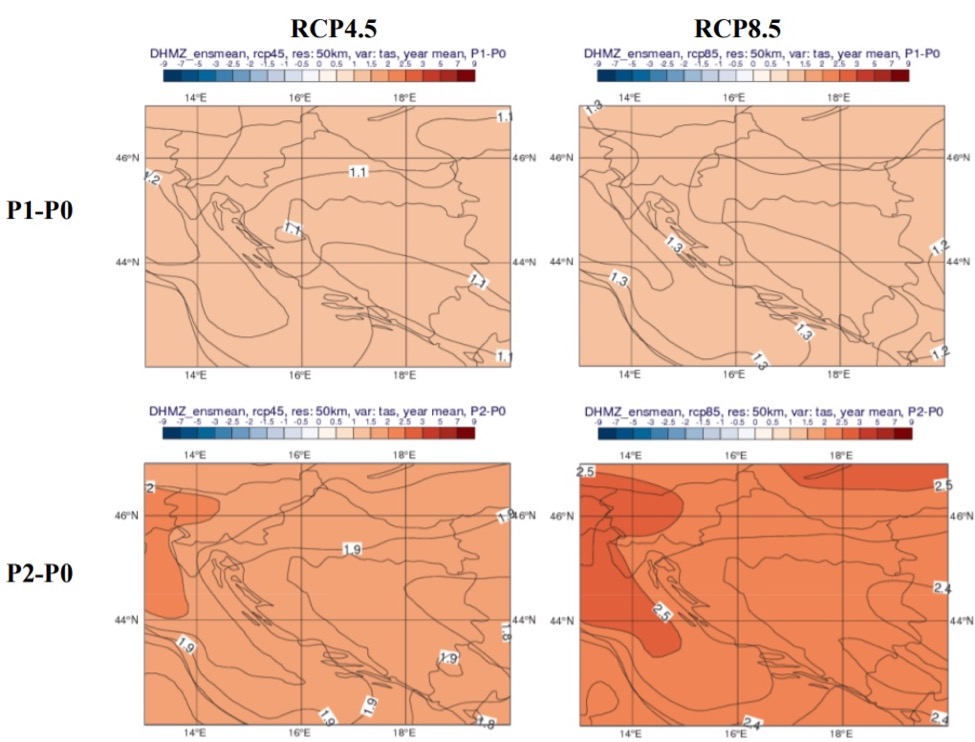 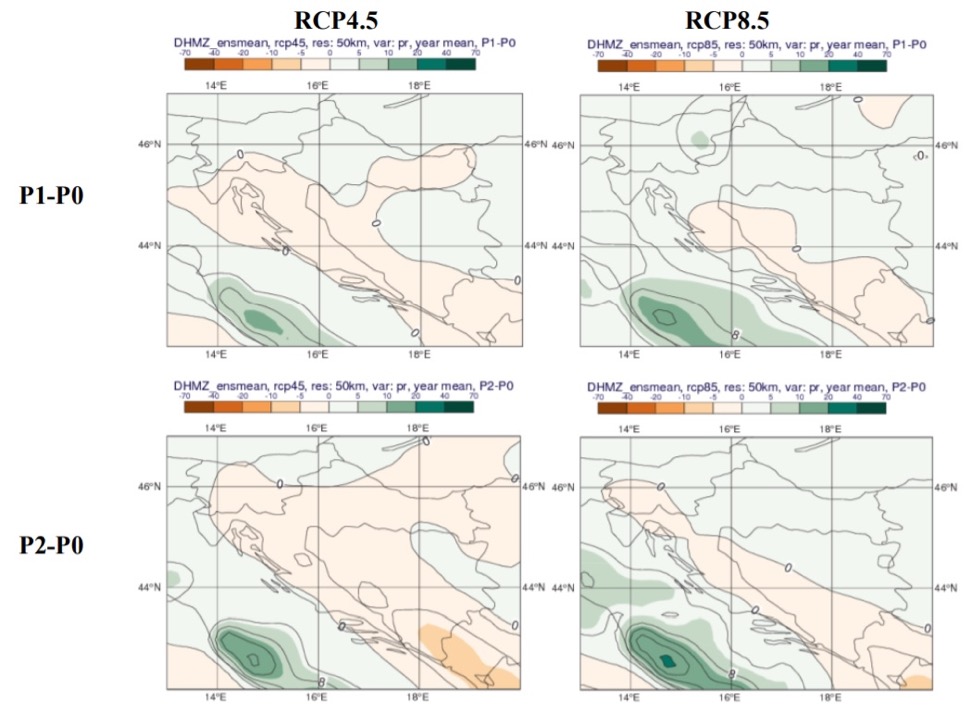 Izvor podataka: Č. Branković i suradnici: Rezultati klimatskog modeliranja na sustavu HPC Velebit za potrebe izrade nacrta Strategije prilagodbe klimatskim promjenama Republike Hrvatske do 2040. s pogledom na 2070. i Akcijskog plana (Podaktivnost 2.2.1.), 3. verzija 28.03.2017Klimatski rizikProcjena vjerojatnosti nepogodeOčekivani učinak, sektor zgradarstvaUtjecaj rizikaProcjena rizikaEkstremna vrućinaGotovo sigurnoPovećanje potrebe za hlađenjemSrednjiEkstremniNaleti snažnog vjetraMalo vjerojatnoFizičko oštećenje građevineVelikiVisokiPojava pijavica i tornadaMalo vjerojatnoFizičko oštećenje građevineVelikiVisokiPojava tučeVjerojatnoFizičko oštećenje građevineSrednjiVisokiVelike količine padalina u kratkom vremenskom razdobljuVjerojatnoPlavljenje građevine - fizičko oštećenjeMaliVisokiPožariMalo vjerojatnoPovećanje intenziteta pojave požara koji mogu ugroziti građevineVelikiVisokiPojava klizištaVjerojatnoFizičko oštećenje građevineVelikiEkstremniKlimatski rizikProcjena vjerojatnosti nepogodeOčekivani učinak, sektor energijeUtjecaj rizikaProcjena rizikaEkstremna vrućinaGotovo sigurnoPovećanje pritiska na elektro-energetski sustav uslijed povećane potrebe za hlađenjem, potencijalni prekidi opskrbeSrednjiEkstremniNaleti snažnog vjetraMalo vjerojatnoŠtete na energetskoj infrastrukturi i potencijalni prekid opskrbeVelikiVisokiPojava pijavica i tornadaMalo vjerojatnoŠtete na energetskoj infrastrukturi i potencijalni prekid opskrbeVelikiVisokiPojava tučeVjerojatnoŠtete na energetskoj infrastrukturi i potencijalni prekid opskrbeSrednjiVisokiPožariMalo vjerojatnoŠtete na energetskoj infrastrukturi i potencijalni prekid opskrbeVelikiVisokiPojava klizištaMalo vjerojatnoŠtete na energetskoj infrastrukturi i potencijalni prekid opskrbeSrednjiSrednjiKlimatski rizikProcjena vjerojatnosti nepogodeOčekivani učinak, vodoopskrbe i odvodnjeUtjecaj rizikaProcjena rizikaPojava dugotrajne sušeVjerojatnoNedostatak vode za svakodnevne potrebe građana i smanjenje kvalitete vodeVelikiEkstremniVelike količine padalina u kratkom vremenskom razdobljuVjerojatnoIzniman pritisak na sustav odvodnje, moguća oštećenja i lokalno plavljenjeSrednjiVisokiPojava klizištaMalo vjerojatnoOštećenje infrastrukture vodoopskrbe i odvodnjeVelikiVisokiKlimatski rizikProcjena vjerojatnosti nepogodeOčekivani učinak, sektor prometaUtjecaj rizikaProcjena rizikaEkstremna vrućinaGotovo sigurnoNegativan utjecaj na strukturni integritet cestovne i tračničke infrastrukture, povećana potreba za hlađenjem u vozilima javnog prijevozaSrednjiEkstremniNaleti snažnog vjetraMalo vjerojatnoFizičko oštećenje infrastruktureMaliNiskiPojava pijavica i tornadaMalo vjerojatnoFizičko oštećenje infrastruktureMaliNiskiPojava tučeVjerojatnoNemogućnost korištenja infrastrukture uslijed nanosa tuče i oštećenja prateće infrastruktureMaliVisokiVelike količine padalina u kratkom vremenskom razdobljuVjerojatnoFizičko oštećenje infrastrukture i nemogućnost korištenja u određenom vremenskom razdobljuMaliVisokiPožariMalo vjerojatnoFizičko oštećenje infrastrukture i nemogućnost korištenja pojedinih dijelova uslijed požaraSrednjiVisokiPojava klizištaVjerojatnoFizičko oštećenje infrastrukture i nemogućnost korištenja u određenom vremenskom razdobljuVelikiEkstremniKlimatski rizikProcjena vjerojatnosti nepogodeOčekivani učinak, sektor poljoprivredeUtjecaj rizikaProcjena rizikaEkstremna vrućinaGotovo sigurnoSmanjenje dostupnosti vode, smanjenje prinosa, fizičko oštećenje biljakaVelikiEkstremniPojava dugotrajne sušeVjerojatnoSmanjenje dostupnosti vode za poljoprivredne kultureVelikiEkstremniNaleti snažnog vjetraMalo vjerojatnoŠtete na poljoprivrednim kulturama i infrastrukturiVelikiVisokiPojava pijavica i tornadaMalo vjerojatnoŠtete na poljoprivrednim kulturama i infrastrukturiVelikiVisokiPojava tučeVjerojatnoŠtete na poljoprivrednim kulturama i infrastrukturiSrednjiVisokiVelike količine padalina u kratkom vremenskom razdobljuVjerojatnoŠtete na poljoprivrednim kulturama i infrastrukturiMaliVisokiPožariMalo vjerojatnoPovećanje intenziteta pojave požara koji mogu ugroziti poljoprivredne kulture i infrastrukturuVelikiVisokiPojava klizištaMalo vjerojatnoŠtete na poljoprivrednim kulturama i infrastrukturiMaliNiskiKlimatski rizikProcjena vjerojatnosti nepogodeOčekivani učinak, sektor šumarstvaUtjecaj rizikaProcjena rizikaEkstremna vrućinaGotovo sigurnoSmanjenje dostupnosti vode, smanjenje prirasta drvne mase, fizičko oštećenje stabalaVelikiEkstremniPojava dugotrajne sušeVjerojatnoNegativan utjecaj na prirast drvne mase i povećanje mogućnosti šumskih požaraVelikiEkstremniNaleti snažnog vjetraMalo vjerojatnoŠtete na šumskom fonduVelikiVisokiPojava pijavica i tornadaMalo vjerojatnoŠtete na šumskom fonduVelikiVisokiPojava tučeVjerojatnoŠtete na šumskom fonduSrednjiVisokiVelike količine padalina u kratkom vremenskom razdobljuVjerojatnoPovećanje intenziteta pojave šumskih požaraMaliVisokiPožariMalo vjerojatnoŠtete na šumskom fondu koji se nalazi na terenu na kojem je moguća pojava klizištaVelikiVisokiPojava klizištaMalo vjerojatnoPromjena dinamike i pojava novih vrsta oboljenja pojedinih vrsta drvećaSrednjiSrednjiKlimatski rizikProcjena vjerojatnosti nepogodeOčekivani učinak, zdravlje i sigurnostUtjecaj rizikaProcjena rizikaEkstremna vrućinaGotovo sigurnoUtjecaj na zdravlje ljudi i životinja, osobito na ranjive skupineSrednjiEkstremniNaleti snažnog vjetraMalo vjerojatnoFizičko oštećenje infrastrukture i potencijalna opasnost po zdravlje i sigurnost građanaSrednjiSrednjiPojava pijavica i tornadaMalo vjerojatnoFizičko oštećenje infrastrukture i potencijalna opasnost po zdravlje i sigurnost građanaVelikiVisokiPojava tučeVjerojatnoFizičko oštećenje infrastrukture i potencijalna opasnost po zdravlje i sigurnost građanaSrednjiVisokiVelike količine padalina u kratkom vremenskom razdobljuVjerojatnoFizičko oštećenje infrastrukture i potencijalna opasnost po zdravlje i sigurnost građanaMaliVisokiPožariMalo vjerojatnoFizičko oštećenje infrastrukture i potencijalna opasnost po zdravlje i sigurnost građanaVelikiVisokiPojava klizištaMalo vjerojatnoUtjecaj na zdravlje ljudiSrednjiSrednjiKlimatski rizikProcjena vjerojatnosti nepogodeOčekivani učinak, bioraznolikost i prirodni ekosustaviUtjecaj rizikaProcjena rizikaEkstremna vrućinaGotovo sigurnoDirektan utjecaj na velik dio sastavnica biološkog ekosustava, toplinski stresUmjerenEkstremniPojava dugotrajne sušeVjerojatnoSmanjenje dostupnosti vode za biološke ekosustaveVelikiEkstremniNaleti snažnog vjetraMalo vjerojatnoNegativan utjecaj na biološke areale uslijed fizičkih oštećenja dijelova sustavaVelikiVisokiPojava pijavica i tornadaMalo vjerojatnoNegativan utjecaj na biološke areale uslijed fizičkih oštećenja dijelova sustavaVelikiVisokiPojava tučeVjerojatnoNegativan utjecaj na biološke areale uslijed fizičkih oštećenja dijelova sustavaSrednjiVisokiVelike količine padalina u kratkom vremenskom razdobljuVjerojatnoNegativan utjecaj na biološke areale uslijed fizičkih oštećenja dijelova sustavaMaliVisokiPožariMalo vjerojatnoNegativan utjecaj na biološke areale uslijed fizičkih oštećenja dijelova sustavaVelikiVisokiPojava klizištaMalo vjerojatnoNegativan utjecaj na biološke areale uslijed fizičkih oštećenja dijelova sustavaMaliNiskiPromoc1Obrazovanje i promocija energetske učinkovitosti i OIE-aNositelj aktivnosti :Zagrebačka županija, Upravni odjel za prostorno uređenje, gradnju i zaštitu okolišaPartneri:Udruge civilnog društvaREGEAJedinice lokalne samoupraveOstali uključeni dionici:FZOEUPočetak/kraj provedbe:Kontinuirano Mogući izvor sredstava:Proračun Zagrebačke županijeEuropski strukturni i investicijski fondoviKratki opis/komentar:Ovom mjerom nastoji se povećati svijest šire javnosti o energetskoj učinkovitosti i o OIE-u te o učincima klimatskih promjena. Info kampanjom podići će se svijest ciljanih skupina o koristima i mogućnostima provedbe mjera energetske učinkovitosti i OIE-a putem energetskih usluga, informirati i obrazovati šira javnost o prednostima ulaganja u energetsku učinkovitost, načinima (su)financiranja, konkretnim postupcima i dostupnim savjetničkim uslugama.Promoc2Promotivne, informativne i obrazovne mjere i aktivnosti vezane uz prometNositelj aktivnosti :Zagrebačka županija, Upravni odjel za promet i komunalnu infrastrukturuPartneri:HAKAuto školeUdruge civilnog društvaREGEAJedinice lokalne samoupravePočetak/kraj provedbe:KontinuiranoMogući izvor sredstava:Proračun Zagrebačke županijeKratki opis/komentar:Promotivne, informativne i obrazovne mjere i aktivnosti u cilju unapređenja kvalitete prometa i smanjenja emisija CO2 u Zagrebačkoj županiji uključuju:Informiranje i treniranje ekološki prihvatljivog načina vožnje (auto škole);Promoviranje upotrebe alternativnih goriva (električna energija i vodik);Organizacija informativno-demonstracijskih radionica za širu javnost o korištenju vozila na alternativna goriva (električna energija, vodik, biogoriva) uz mogućnost testiranja pokaznih vozila na alternativna goriva;Organizacija Tjedna mobilnosti u Županiji (Mobility Week);Organizacija tribina, radionica i okruglih stolova, provođenje anketa i istraživanja, distribucija informativnog i promotivnog materijala i dr. o održivoj mobilnosti i održivom prometu;Organizacija kampanja:Jedan dan u tjednu bez automobila;Biciklom je zdravije! I dr.Z1Uvođenje sustava automatskog nadzora i individualnog mjerenja potrošnje energije i vode Nositelj aktivnosti :Zagrebačka županija, Upravni odjel za prostorno uređenje, gradnju i zaštitu okolišaPartneri:KONČAR – ELEKTRONIKA I INFORMATIKA d.o.o.REGEAOstali uključeni dionici:Hrvatske vodeJavni isporučitelji vodnih usluga na području Zagrebačke županijeHEP d.o.o.Početak/kraj provedbe:2024.-2030.Početak/kraj provedbe:Proračun Zagrebačke županijeHBORFZOEUESCOEU sredstvaMogući izvor sredstava:Direktiva o energetskim svojstvima zgrade (2018.) uvodi pokazatelj pripremljenosti zgrade za pametne tehnologije kojim se procjenjuje spremnost zgrade da se prilagodi potrebama korisnika i mreže te tako poveća stupanj energetske učinkovitosti i ostalih performansi građevine. Metodologija za izračun pokazatelja uzima u obzir sustave pametnog mjerenja, automatizacije i kontrole, samo -regulirajuće sustave i sustave regulacije temperature i kvalitete zraka, punionice za punjenje baterija električnih vozila, skladištenje energije i interoperabilnost svih navedenih sustava. Mjera podrazumijeva ugradnju uređaja za daljinsko očitanje potrošnje energije u stvarnom vremenu, automatizaciju prikupljanja i analize podataka te provođenje mjera povećanja energetske učinkovitosti što predviđa provođenje sljedećih aktivnosti:uvođenje sustava daljinskog očitanja potrošnje energije i vode;uvođenje sustava daljinskog očitanja temperature zraka, razine CO2 te buke; automatizacija analize i kontrole potrošnje te identificiranje neželjene, prekomjerne i neracionalne potrošnje; automatsko obavještavanje odgovornih osoba o kritičnim rezultatima dobivenima analizama,poduzimanje konkretnih mjera za povećanje energetske učinkovitosti i smanjenje potrošnje vode temeljem automatskih dojava. Z2Postavljanje sunčanih elektrana na zgrade u vlasništvu Zagrebačke županijeNositelj aktivnosti :Zagrebačka županija, Upravni odjel za prostorno uređenje, gradnju i zaštitu okolišaPartneri:Ostali uključeni dionici:FZOEUHEP d.d.REGEAPočetak/kraj provedbe:2024.-2030.Mogući izvor sredstava:Proračun Zagrebačke županijeFZOEUESCOEU sredstvaKratki opis/komentar:Sunčane elektrane za proizvodnju električne energije imaju velik potencijal smanjenja emisija stakleničkih plinova uz kratak period povrata. Integracija takvih sustava u postojeće zgrade u vlasništvu Zagrebačke županije će rezultirati smanjenjem operativnih troškova, doprinijeti zaštiti klime te potencijalno otvoriti nova tržišta za privatne investitore.Ova mjera će sadržavati:analizu potencijala primjene fotonaponskih sustava u zgradama u vlasništvu Zagrebačke županije;pripremu potrebne dokumentacije;analizu i pripremu primjenjivih financijskih modela,integraciju sunčanih elektrana na zgrade u vlasništvu Zagrebačke županijeZ3Uvođenje ostalih OIE-a u zgrade u vlasništvu Zagrebačke županijeNositelj aktivnosti :Zagrebačka županija, Upravni odjel za prostorno uređenje, gradnju i zaštitu okolišaPartneri:REGEAPočetak/kraj provedbe:2024.-2030.Mogući izvor sredstava:Proračun Zagrebačke županijeFZOEUHBOREuropski strukturni i investicijski fondoviKratki opis/komentar:Sektor zgradarstva sadrži najveći potencijal za smanjenje emisija stakleničkih plinova pa se tako uz povećanje energetske učinkovitosti pažnja mora posvetiti i primjeni OIE-a te visokoučinkovitih tehnologija za potrebe grijanja i hlađenja.Ova mjera uključuje:analizu potencijala primjene OIE-a u zgradama u vlasništvu Zagrebačke županije;pripremu potrebne dokumentacije;analizu i pripremu primjenjivih financijskih modela;implementacija OIE-a u zgrade u vlasništvu Zagrebačke županije.Z4Provođenje programa integralne energetske obnove zgrada u vlasništvu Zagrebačke županijeNositelj aktivnosti :Zagrebačka županija, Upravni odjel za prostorno uređenje, gradnju i zaštitu okolišaPartneri:REGEAOstali uključeni dionici:MRRFEUMGIPUFZOEUPočetak/kraj provedbe:2024.-2030.Mogući izvor sredstava:Proračun Zagrebačke županijeEuropski strukturni i investicijski fondovi HBORESCO FZOEUEIB/HBORKratki opis/komentar:Budući da su zgrade najveći potrošači energije i odgovorne su za 36 % emisija CO2 na razini EU-a, ova mjera pridonijet će ciljevima EU-a za održiv, siguran i dekarboniziran energetski sektor do 2050., čime se obuhvat ovog dokumenta poklapa s kratkoročnim ciljevima (do 2030.). Direktiva o energetskim svojstvima zgrade predviđa visoko energetski učinkovit i dekarboniziran sektor zgradarstva, a ova mjera predviđa mjerljive, ciljane aktivnosti koje će pridonijeti smanjenju potražnje energije za grijanje/hlađenje. Obuhvat aktivnosti je širok i sama mjera je kapitalno intenzivna te je potrebno planirati korištenje financijskih mehanizama, potpora iz strukturnih fondova i uključivanje financijskih institucija i privatnog kapitala za realizaciju, te je oportuno razvijati projekte  u suradnji s nadležnim institucijama regionalne i državne razine. Tehnički, mjera podrazumijeva troškovno učinkovitu transformaciju postojećih građevina do nZEB standarda provedbom sljedećih aktivnosti:određivanje prioritetnih zgrada koje će se obnoviti sukladno nZEB standarduizrada vremenskog plana obnove prioritetnih zgradaobnova ovojnice zgrade - povećanje toplinske zaštite ovojnice kojom se dodaju, obnavljaju ili zamjenjuju dijelovi zgrade koji su dio omotača grijanoga ili hlađenog dijela zgrade kao što su prozori, vrata, prozirni elementi pročelja, toplinska izolacija podova, zidova, stropova, ravnih, kosih i zaobljenih krovova, pokrova i hidroizolacijaugradnja novoga visokoučinkovitog sustava grijanja baziranog primarno na OIE-u ili poboljšanje postojećegazamjena postojećeg sustava pripreme potrošne tople vode sustavom koji koristi OIEzamjena ili uvođenje sustava hlađenja visokoučinkovitim sustavom ili poboljšanje postojećegazamjena ili uvođenje sustava prozračivanja visokoučinkovitim sustavom ili poboljšanje postojećegazamjena unutarnje rasvjete učinkovitijomugradnja sunčanih elektranauvođenje sustava automatizacije i upravljanja zgradomprojektiranje i ugradnja opreme za usklađenje s pokazateljem pripremljenosti zgrade za pametne tehnologije kojim se procjenjuje spremnost zgrade na prilagodbu potrebama korisnika i mrežeugradnja senzora i opreme za pametno upravljanje potrošnjom energije.Mjera je povezana i s mjerom Uvođenja sustava automatskog nadzora i individualnog mjerenja potrošnje energije i vode u zgradama javnog sektora, mjerom uvođenje koncepata pametnog grada i pametnih zgrada u Zagrebačkoj županiji i mjerama iz dijela prilagodbe učincima klimatskih promjena koje se odnose na analizu mogućnosti i konkretnu primjenu zelenih tehnologija u obnovi zgrada.Z5Provedba jednostavnih mjera energetske učinkovitosti i upravljanja potrošnjom Nositelj aktivnosti :Zagrebačka županija, Upravni odjel za prostorno uređenje, gradnju i zaštitu okolišaPartneri:REGEAOstali uključeni dionici:-Početak/kraj provedbe:KontinuiranoMogući izvor sredstava:Proračun Zagrebačke županijeFZOEUKratki opis/komentar:Postoje aktivnosti male kapitalne intenzivnosti koje je moguće primijeniti bez većih prekida normalnog funkcioniranja zgrada. Energetske uštede postignute na ovaj način mogu biti znatne. Mjera je kontinuiranog karaktera te podrazumijeva održavanje svih sustava i dijelova zgrade. U prvoj fazi potrebno je detaljno analizirati zgrade, identificirati gdje se mogu primijeniti pojedine aktivnosti koje su navedene dalje u opisu mjere. Preporuka je da se analiza također odrađuje sukcesivno, i to za vrijeme revizije energetskih certifikata za građevine. Bazu podataka potrebno je kontinuirano održavati, a mjera je direktno povezana s mjerom uvođenja sustava automatskog nadzora i individualnog mjerenja potrošnje energije i vode u zgradama javnog sektora. Konkretne aktivnosti uključuju: Kontrolu potrošnje Održavanje adekvatne temperature prostorija: Potrošnja energije u zgradama ponajviše ovisi o unutarnjoj temperaturi temperatura povećana za 1 °C uzrokuje 6 %-tno povećanje potrošnje. Redovito održavanje mehaničkih ventilacijskih sustavaRedovito provjeravati da nema curenja vode na slavinama i vodokotlićima te ostalim potrošačima i prema potrebi servisirati. Ugrađivati uređaje koji štede vodu. Korištenje učinkovite unutarnje rasvjete, automatizacija paljenja uz održavanje preporučenih razina osvjetljenja pojedinih prostorija (HRN EN 12464-1:2021). Izolaciju cijevi za grijanje u prostorijama koje se ne griju. Pravilno korištenje termostatskih ventila. Smanjenje potrošnje energije uređaja u stand-by načinu rada: koristiti razvodne uređaje s prekidačima kako bi se umanjila potrošnja u stand by načinu rada. Ova mjera izravno je povezana s ostalim mjerama iz zgrada javne namjene. Z6Ugradnja sunčanih elektrana na stambene zgradeNositelj aktivnosti :Zagrebačka županija, Upravni odjel za prostorno uređenje, gradnju i zaštitu okolišaPartneri:Upravitelji zgradaVlasnici i suvlasnici obiteljskih kuća i višestambenih zgradaOstali uključeni dionici:REGEAHEP d.d.Početak/kraj provedbe:2024.-2030.Mogući izvor sredstava:Proračun Zagrebačke županijeESIFPrivatni investitoriFZOEUEIB/HBORKratki opis/komentar:Sunčane elektrane za proizvodnju električne energije imaju velik potencijal smanjenja emisija stakleničkih plinova uz kratak period povrata. Integracija takvih sustava u postojeće stambene zgrade u Zagrebačkoj županiji će rezultirati smanjenjem operativnih troškova, doprinijeti zaštiti klime te potencijalno otvoriti nova tržišta za privatne investitore. Ova mjera će sadržavati:analizu potencijala primjene sunčanih elektrana na stambenim zgradama;pripremu potrebne dokumentacije (idejno rješenje, glavni projekt);analizu i pripremu primjenjivih financijskih modela;postavljanje sunčanih elektrana na stambene zgrade;uspostavu zadružnih modela i pristupa poput energetskih zadruga, energetskih zajednica i zajednica obnovljive energije;Z7Uvođenje ostalih OIE-a na stambene zgradeNositelj aktivnosti :Zagrebačka županija, Upravni odjel za prostorno uređenje, gradnju i zaštitu okolišaPartneri:Upravitelji zgradaVlasnici i suvlasnici obiteljskih kuća i višestambenih zgradaPočetak/kraj provedbe:2024.-2030.Mogući izvor sredstava:Proračun Zagrebačke županijeFZOEUHBORESIFOstali EU fondovi Kratki opis/komentar:Sektor zgradarstva sadrži najveći potencijal za smanjenje emisija stakleničkih plinova pa se tako uz povećanje energetske efikasnosti pažnja mora posvetiti i primjeni OIE-a. Ova mjera uključuje:Analizu potencijala primjene solarnih kolektora u stambenim zgradama;Priprema potrebne dokumentacije;Analiza i priprema primjenjivih financijskih modela;Implementacija solarnih kolektora u stambene zgrade.Z8Provođenje programa integralne energetske obnove stambenih zgrada Nositelj aktivnosti :Zagrebačka županija, Upravni odjel za prostorno uređenje, gradnju i zaštitu okolišaPartneri:Upravitelji zgradaPoduzeća za održavanje stambenih jedinicaOstali uključeni dionici:MRRFEUMGIPUFZOEUPočetak/kraj provedbe:2024.-2030.Mogući izvor sredstava:Proračun Zagrebačke županijeFZOEUVlastita sredstva vlasnika stanovaHBOREU fondoviESCO Kratki opis/komentarU prvoj fazi mjera podrazumijeva analizu stambenog sektora i određivanje prioriteta s obzirom na stanje zgrada, a u drugoj fazi konkretno tehnički podrazumijeva troškovno učinkovitu transformaciju građevina do nZEB standarda i podrazumijeva:urbanističko-energetsku analizu stambenih naselja;energetske preglede i certifikaciju zgrada;obnovu ovojnice zgrade - povećanje toplinske zaštite ovojnice kojom se dodaju, obnavljaju ili zamjenjuju dijelovi zgrade koji su dio omotača grijanog ili hlađenog dijela zgrade kao što su prozori, vrata, prozirni elementi pročelja, toplinska izolacija podova, zidova, stropova, ravnih, kosih i zaobljenih krovova, pokrova i hidroizolacija;ugradnju novog visokoučinkovitog sustava grijanja ili poboljšanje postojećega primarno baziranog na OIE-u;zamjenu postojećeg sustava pripreme potrošne tople vode sustavom koji koristi OIE;zamjenu ili uvođenje sustava hlađenja visokoučinkovitim sustavom ili poboljšanje postojećega;zamjenu ili uvođenje sustava prozračivanja visokoučinkovitim sustavom ili poboljšanje postojećega;zamjenu unutarnje rasvjete učinkovitijom;ugradnju sunčanih elektrana;uvođenje sustava automatizacije i upravljanja zgradom;projektiranje i ugradnju opreme za usklađenje s pokazateljem pripremljenosti zgrade za pametne tehnologije kojim se procjenjuje spremnost zgrade na prilagodbu potrebama korisnika i mreže.Z9Postavljanje sunčanih elektrana na zgrade komercijalne i uslužne djelatnostiNositelj aktivnosti :Zagrebačka županija, Upravni odjel za prostorno uređenje, gradnju i zaštitu okolišaPartneri:Upravitelji zgradaHEP d.d.Subjekti komercijalnih i uslužnih djelatnostiOstali uključeni dionici:REGEA Početak/kraj provedbe:2024.-2030.Mogući izvor sredstava:Proračun Zagrebačke županijeFZOEUESCOSredstva upravitelja zgradaKratki opis/komentar:Sunčane elektrane za proizvodnju električne energije imaju velik potencijal smanjenja emisija stakleničkih plinova uz kratak period povrata. Integracija takvih sustava u postojeće zgrade komercijalne i uslužne djelatnosti Zagrebačke županije će rezultirati smanjenjem operativnih troškova, doprinijeti zaštiti klime te potencijalno otvoriti nova tržišta za privatne investitore.Ova mjera će sadržavati:analizu potencijala primjene sunčanih elektrana u zgradama  komercijalne i uslužne djelatnosti pripremu potrebne dokumentacijeanalizu i pripremu primjenjivih financijskih modela;Implementaciju sunčanih elektrana.Z10Primjena ostalih OIE-a u zgradama komercijalne i uslužne djelatnosti Nositelj aktivnosti :Zagrebačka županija, Upravni odjel za prostorno uređenje, gradnju i zaštitu okolišaPartneri:Upravitelji zgradaOstali uključeni dionici:2024.-2030.Početak/kraj provedbe:Proračun Zagrebačke županijeFZOEUHBORESIFMogući izvor sredstava:Sektor zgradarstva sadrži najveći potencijal za smanjenje emisija stakleničkih plinova pa se tako uz povećanje energetske učinkovitosti i pažnja mora posvetiti i primjeni OIE-a.Ova mjera uključuje:analizu potencijala primjene OIE-a u zgradama komercijalne i uslužne djelatnosti Zagrebačke županije;pripremu potrebne dokumentacije;analizu i pripremu primjenjivih financijskih modela;implementaciju OIE-a u zgrade komercijalne i uslužne djelatnosti Zagrebačke županije.Z11Provođenje programa integralne energetske obnove zgrada komercijalne i uslužne djelatnosti Nositelj aktivnosti :Zagrebačka županija, Upravni odjel za prostorno uređenje, gradnju i zaštitu okolišaPartneri:Upravitelji zgradaOstali uključeni dionici:MRRFEUMGIPUFZOEUPočetak/kraj provedbe:2024.-2030.Mogući izvor sredstava:Proračun Zagrebačke županijeEuropski strukturni i investicijski fondovi HBORESCO FZOEUEIB/HBORSredstva komercijalnih banakaSredstva upravitelja zgradaKratki opis/komentar:U prvoj fazi mjera podrazumijeva analizu sektora zgrada komercijalne i uslužne djelatnosti i određivanje prioriteta s obzirom na stanje zgrada, a u drugoj fazi konkretno tehnički podrazumijeva troškovno učinkovitu transformaciju građevina do nZEB standarda i podrazumijeva:urbanističko-energetsku analiza stambenih naselja;energetske preglede i certifikaciju zgrada;obnovu ovojnice zgrade - povećanje toplinske zaštite ovojnice kojom se dodaju, obnavljaju ili zamjenjuju dijelovi zgrade koji su dio omotača grijanog ili hlađenog dijela zgrade kao što su prozori, vrata, prozirni elementi pročelja, toplinska izolacija podova, zidova, stropova, ravnih, kosih i zaobljenih krovova, pokrova i hidroizolacijaugradnju novog visokoučinkovitog sustava grijanja ili poboljšanje postojećega;zamjenu postojećeg sustava pripreme potrošne tople vode sustavom koji koristi OIE;zamjenu ili uvođenje sustava hlađenja visokoučinkovitim sustavom ili poboljšanje postojećega;zamjenu ili uvođenje sustava prozračivanja visokoučinkovitim sustavom ili poboljšanje postojećega;zamjenu unutarnje rasvjete učinkovitijom;ugradnju fotonaponskih modula za proizvodnju električne energije iz OIE-a;uvođenje sustava automatizacije i upravljanja zgradom;projektiranje i ugradnju opreme za usklađenje s pokazateljem pripremljenosti zgrade za pametne tehnologije kojim se procjenjuje spremnost zgrade na prilagodbu potrebama korisnika i mreže.P1Zamjena vozila u vlasništvu Zagrebačke županije električnim vozilima te vozilima na OIENositelj aktivnosti :Zagrebačka županija, Upravni odjel za promet i komunalnu infrastrukturuPartneri:REGEAPoduzeća i ustanove čiji je osnivač Zagrebačka županijaOstali uključeni dionici:Početak/kraj provedbe:2024.-2030.Mogući izvor sredstava:Proračun Zagrebačke županijeFZOEUESIFKratki opis/komentar:Hibridna i električna vozila dokazano su energetski manje intenzivna, manji su onečišćivači i pri nabavi vozila za potrebe funkcioniranja Zagrebačke županije treba davati prednost takvim vozilima. Aktivnosti podrazumijevaju:analizu postojećega voznog parka;analizu mogućnosti korištenja vozila na električnu energiju i OIE;postupnu zamjenu postojećega voznog parka vozilima na električnu energiju i OIE;kontinuirano praćenje i optimiranje voznog parka i predlaganje dodatnih mogućnosti.P2Razvoj infrastrukture za korištenje vozila na električnu energiju i OIENositelj aktivnosti :Zagrebačka županija, Upravni odjel za promet i komunalnu infrastrukturuPartneri:Županijska uprava za Ceste Zagrebačke županijeREGEAPočetak/kraj provedbe:2024.-2030.Mogući izvor sredstava:Proračun Zagrebačke županijeESIFEIB/HBORPrivatni investitoriSredstva komercijalnih banakaMinistarstvo prometa, mora i infrastruktureKratki opis/komentar:Provođenje ove mjere ima nekoliko komponenti: fizičku (izgradnja mreže punionica – električne i vodik); IKT (upravljanje sustavom); poslovnu (razvoj poslovnog modela za operiranje sustavom). Mjeru treba provoditi sustavno, i to tako da je potrebno:mapirati potrebe za punionicamaplanirati integraciju s elektroenergetskim sustavom i parkirališnim sustavima te novogradnjomodrediti tip i količinu potrebnih punionica, u obzir uzeti spore i brze punionice te potencijalna napredna rješenja u smislu stanica za zamjenu baterija električnih vozila; analizirati mogućnost integracije punionica električnih vozila vezanih za javne i višestambene zgrade; primijeniti pametne sustave upravljanja i optimizirati korištenje punionica; razviti i implementirati poslovni model upravljanja sustavom; kontinuirano unaprjeđivati sustav u skladu s potrebama.P3Uvođenje sustava olakšica za vlasnike električnih vozila i vozila na OIENositelj aktivnosti :Zagrebačka županija, Upravni odjel za promet i komunalnu infrastrukturuPartneri:Hrvatske cesteOstali uključeni dionici:Jedinice lokalne samoupravePočetak/kraj provedbe:2024.-2025.Mogući izvor sredstava:Proračun Zagrebačke županijeFZOEUKratki opis/komentar:Cilj mjere je razraditi modalitete poticanja korištenja električnih vozila i vozila na OIE jer njihovo korištenje ima direktne pozitivne učinke na smanjenje korištenja fosilnih goriva i smanjenje emisija CO2. Kako bi se u potpunosti iskoristile sve prednosti mjere izgradnje infrastrukture za korištenje alternativnih goriva, potrebno je osigurati dovoljan broj konzumenata, a jedan od načina je i uvođenje sustava olakšica za vlasnike. Razradi mjere treba pristupiti sustavno i uskladiti ih s poreznom politikom Republike Hrvatske. P4Unaprjeđenje biciklističkog prometa Nositelj aktivnosti :Zagrebačka županija, Upravni odjel za promet i komunalnu infrastrukturuOstali uključeni dionici:Županijska uprava za ceste Zagrebačke županijeZavod za prostorno uređenje Zagrebačke županijeTvrtke koje pružaju usluge bike sharing-aUdruge civilnog društvaTuristička zajednica Početak/kraj provedbe:KontinuiranoMogući izvor sredstava:Proračun Zagrebačke županijeESIFEIB/HBORKomercijalne bankePrivatne tvrtke i investitoriKratki opis/komentar:Cilj mjere je unaprijediti status biciklističke infrastrukture, i to tako da se omogući veća dostupnost biciklističkih staza, kako novoizgrađenih, tako i rekonstrukciju postojećih. Mreža biciklističkih staza i traka mora međusobno biti dobro povezana te mora biti povezana s ostalim oblicima transporta i prioritetno mora biti sigurna za korištenje. Mrežu treba također povezati s nacionalnim i europskim biciklističkim rutama. Posebnu pozornost treba posvetiti dostupnosti sigurnih i zaštićenih parkirališta za bicikle na intermodalnim čvorištima kako bi se osiguralo nesmetano putovanje prilikom izmjena transportnog sredstva. Ključne aktivnosti su sljedeće:uspostava moderne mreže biciklističkih staza na području Zagrebačke županije što sukladno Pravilniku o biciklističkoj infrastrukturi podrazumijeva(NN 28/2016):biciklističke prometnice: biciklističke ceste; biciklistički putovi; biciklističke staze; biciklističke trake; biciklističko-pješačke staze;prometnu signalizaciju i opremu;parkirališta za bicikle i njihovu opremu;spremišta za pohranu bicikala;sustav javnih bicikala;-sustav i aplikativno rješenje za bicikliste (informacije o biciklističkim stazama, bike sharingu, planiranju rute i vremena putovanja, prometu, el. punionicama, zagađenju...);uvođenje sustava električnih bicikala i izgradnju punionica za električne bicikle.P5Postupna zamjena postojećih autobusa električnim te autobusima na OIENositelj aktivnosti : Zagrebačka županija, Upravni odjel za promet i komunalnu infrastrukturuOstali uključeni dionici:Jedinice lokalne samoupraveKoncesionariProizvođači opremePočetak/kraj provedbe:2025.-2030.Mogući izvor sredstava:Proračun Zagrebačke županijeFZOEUESIFEIB/HBORMinistarstvo mora, prometa i infrastrukture Republike HrvatskeKratki opis/komentar:U fokusu ove mjere je autobusni gradski promet te prijelaz s korištenja goriva fosilnog porijekla na nove tipove dostupnih pogona, kao što je npr. električni pogon ili pogon na vodik. Tranzicijskim gorivom za pogon autobusa smatra se ukapljeni naftni plin. Prijelaz s klasičnih pogonskih sustava na npr. električni pogon ima izravan učinak na smanjenje emisija onečišćujućih tvari u zrak (CO, NOx), smanjenje emisija CO2 i smanjenje razina buke. Trenutne, a svakako i buduće dostupne pogonske tehnologije imaju značajan potencijal radikalno promijeniti i unaprijediti javni gradski prijevoz koji i dalje predstavlja vrlo velik udio u ukupnoj transportnoj shemi Zagrebačke županije, u holističkom pristupu održivom prometnom sustavu. U sklopu rješenja potrebno je planirati i mapiranje potreba za punionicama i integraciju s elektroenergetskim sustavom pri čemu će se mapirati postojeće i buduće potrebe za infrastrukturom punionica. Dinamika ove mjera je izravno ovisna o napretku tehnologije i imat će izravan učinak na konkretne aktivnosti. Konkretne aktivnosti podrazumijevaju: analizu mogućnosti uvođenja autobusa na alternativni pogon (elektro, vodik…) u autobusnu mrežu Zagrebačke županije, koja podrazumijeva određivanje tipa autobusa i potrebu izgradnje prateće infrastrukture (mreže punionica, unaprjeđenje elektro-infrastrukture, itd.); analiza najboljeg načina za uvođenje autobusa na alternativni pogon u autobusnu mrežu Zagrebačke županije planiranje i sukcesivno uvođenje autobusa na alternativni pogon i prateće infrastrukture u autobusnu mrežu Zagrebačke županije; praćenje i optimiranje rada voznog parka na alternativni pogon. Ova mjera također podrazumijeva da će razvojem infrastrukture i provedbom mjera poticanja doći do zamjene autobusa u privatnom vlasništvu autobusima na alternativni pogon.  P6Skupina mjera za poboljšanje autobusnog javnog prijevoza Nositelj aktivnosti :Zagrebačka županija, Upravni odjel za promet i komunalnu infrastrukturuPartneri:Koncesionari autobusnog prijevozaOstali uključeni dionici:Jedinice lokalne samoupravePočetak/kraj provedbe:KontinuiranoMogući izvor sredstava:Proračun Zagrebačke županijeFZOEUESIFCEF Kratki opis/komentar:Provedba skupine mjera za poboljšanje autobusnog javnog prijevoza na području Zagrebačke županije neće direktno utjecati na smanjenje emisija CO2 već indirektno kroz smanjeno korištenje osobnih vozila. Pretpostavka je da će poboljšanjem javnog autobusnog prijevoza, cca 20% građana manje koristiti osobne automobile i time smanjiti godišnju potrošnju za cca 6%. Neke od potencijalnih podmjera uključuju razvoj sustava obavještavanja putnika.JR1Modernizacija javne rasvjete Nositelj aktivnosti :Zagrebačka županijaPartneri:Jedinice lokalne samoupraveOstali uključeni dionici:HEP d.d.Početak/kraj provedbe:2025.-2030.Mogući izvor sredstava:Proračun Zagrebačke županijeESCOEIB/HBORJPPKratki opis/komentar:U svrhu povećanja energetske učinkovitosti javne rasvjete potrebno je provesti modernizaciju javne rasvjete. Modernizacija javne rasvjete vrši se pomoću LED tehnologije kojom se postižu značajne uštede energije. Uz rasvjetna tijela modernizacija se vrši i na sustavu upravljanja javnom rasvjetom. Samo drugačijom regulacijom (smanjenjem intenziteta) javne rasvjete može se uštedjeti i do 50 % energije. U okviru mjere predviđeno je i korištenje pametnih rješenja koja predviđaju integraciju različitih senzora te mogućnost punjača za električna vozila u okviru moderniziranog sustava javne rasvjete. Mjera predviđa i analizu optimalnog modela financiranja te razmatranje različiti inovativnih modela poput smartEPC ugovora i sl.Z1Analiza utjecaja klimatskih rizika i ocjena ranjivosti sektora zgradarstva na učinke klimatskih promjenaNositelj aktivnosti:Zagrebačka županija, Upravni odjel za prostorno uređenje, gradnju i zaštitu okolišaPartneri:REGEAOstali uključeni dionici:Pravne osobe specifične ekspertize iz ovog područjaUpravitelji i vlasnici zgradaJedinice lokalne samoupravePočetak/kraj provedbe:2024.-2026.Izvor sredstava:Proračun Zagrebačke županijeProgrami EUESIFNPOOFZOEUKratki opis/komentar:Cilj mjere je analizirati i dokumentirati učinke koje klimatske promjene donose na sektor zgradarstva u Zagrebačkoj županiji, a na bazi inicijalno identificiranih rizika i opasnosti te osigurati usklađenje s tehničkom smjernicom Europske komisije o povećanju otpornosti infrastrukture.Svi novi infrastrukturni projekti, a poželjno i sve rekonstrukcije i dogradnje moraju biti usklađene s tehničkom smjernicom o povećanju otpornosti infrastrukture na učinke klimatskih promjena. Z2Zaštita spomenika kulture od utjecaja klimatskih promjenaNositelj aktivnosti :Zagrebačka županija, Upravni odjel za prostorno uređenje, gradnju i zaštitu okolišaPartneri:Upravitelji zgradaOstali uključeni dionici:MKIM, Konzervatorski odjel u Zagrebu za područje Zagrebačke županijeMRRFEUMGIPUFZOEUPočetak/kraj provedbe:2024.-2030.Mogući izvor sredstava:Proračun Zagrebačke županijeEuropski strukturni i investicijski fondovi HBORESCO FZOEUEIB/HBORSredstva komercijalnih banakaSredstva upravitelja zgradaKratki opis/komentar:Klimatske promjene predstavljaju sve veći rizik za kulturnu baštinu, ugrožavajući njezin strukturalni integritet, vizualni identitet i dostupnost za buduće generacije. Cilj mjere je osigurati dugoročnu zaštitu i očuvanje kulturne infrastrukture, uključujući spomenike, pojedinačno zaštićena kulturna dobra, kulturnu infrastrukturu koja se nalazi unutar zaštićenih kulturno-povijesnih cjelina i druga značajna mjesta, od negativnih utjecaja klimatskih promjena.Aktivnosti u sklopu mjere su:Izraditi sveobuhvatne procjene rizika za kulturnu infrastrukturu, identificirajući specifične izazove povezane s klimatskim promjenama, kao što su poplave, olujna nevremena i nagle promjene temperature.Na temelju procjene, razviti ciljane planove prilagodbe za zaštitu kulturne infrastrukture. Ovo uključuje tehničke mjere, kao što su poboljšanje drenaže i korištenje materijala otpornih na klimatske uvjete.Identificirati mogućnosti za integraciju mjera zaštite kulturne infrastrukture u urbano planiranje.Uvođenje sustava upravljanja zgradom koji će u obzir uzimati klimatske rizike.Z3Mapiranje zgrada Zagrebačke županije u svrhu određivanja potencijala primjene ZINositelj aktivnosti:Zagrebačka županija, Upravni odjel za prostorno uređenje, gradnju i zaštitu okolišaPartneri:REGEAOstali uključeni dionici:Pravne osobe specifične ekspertize iz ovog područjaUpravitelji i vlasnici zgradaJedinice lokalne samoupravePočetak/kraj provedbe:2024.-2026.Izvor sredstava:Proračun Zagrebačke županijeProgrami EUESIFNPOOFZOEUKratki opis/komentar:Cilj mjere je analizirati i dokumentirati potencijal primjene ZI na javnim, višestambenim i komercijalnim zgradama. Mapiranje treba, na temelju prethodne procjene mikroklimatskih uvjeta objekata i lokacije, pokazati područja i zgrade na kojima je moguće primijeniti tehnologiju zelenih krovova i zelenih pročelja. Analiza treba obuhvatiti i prijedlog korištenja biljnih vrsta najnižeg alergenog potencijala koje su najprimjerenije za podneblje Zagrebačke županije i koje će biti najefikasnije u postizanju optimalnih učinaka, koja su tehnička ograničenja i mogućnosti i prikazati proračun efekta koji zeleno pročelje ima na pojedinu županiji i kumulativno za određeno područje.U slučaju izrade zelenih krovova, prednost treba dati biosolarnim krovovima (kombinacija zelenog krova i sunčane elektrane) i najnovijim tehnologijama koje uključuju lokalno sakupljanje kišnice za potrebe održavanja zelenog/biosolarnog krova). Primjena elemenata ZI ima dokazano pozitivne učinke na povećanje energetske učinkovitosti građevina, smanjenje potrošnje vode, pohranu CO2 i smanjenje zagrijavanja urbanih središta. Tehnologije u ovom području su već na razini tehnološke spremnosti 5-7 (TRL – Technology Readiness Level), a za očekivati je da će u vremenskom horizontu ovog dokumenta doseći minimalno razinu 9. Navedenu činjenicu svakako treba uzeti u obzir kod izrade analize i prijedloga primjene.Implementacija ZI može se dodatno definirati i integrirati kroz prostorne planove, omogućavajući tako sustavno planiranje i primjenu zelenih krovova i pročelja unutar urbanističkih smjernica. Na taj način  ZI se ne promatra samo kao dodatak postojećim strukturama, već kao ključni element u početnim fazama planiranja i projektiranja, osiguravajući da se principi održivosti i adaptacije na klimatske promjene implementiraju na svim razinama prostornog razvoja.Z4Primjena tehnologije zelenih krovova i pročelja na zgradama u vlasništvu Zagrebačke županijeNositelj aktivnosti:Zagrebačka županija, Upravni odjel za prostorno uređenje, gradnju i zaštitu okolišaPartneri:REGEAOstali uključeni dionici:Županijski uredi, službe/ustanove, tvrtke u vlasništvu Zagrebačke županije koje upravljaju zgradama Tvrtke specijalizirane za projektiranje i izvođenje ovog tipa aktivnostiPočetak/kraj provedbe:2026.- 2030.Izvor sredstava:Proračun Zagrebačke županijeProgrami EUESIFNPOOFZOEUKratki opis/komentar:Na bazi mapiranih mogućnosti primjene zelenih tehnologija Zagrebačka županija će, ovisno o mogućnostima, realizirati (primijeniti) tehnologiju na određenoj površini zgrada u svom vlasništvu. Pri projektiranju energetskih obnova zgrada u vlasništvu Zagrebačke županije za svaku zgradu treba analizirati mogućnost primjene zelenih tehnologija.  U slučaju izrade zelenih krovova, prednost treba dati biosolarnim krovovima (kombinacija zelenog krova i sunčane elektrane) i najnovijim tehnologijama koje uključuju lokalno sakupljanje kišnice za potrebe održavanja zelenog/biosolarnog krova).Z5Informiranje i edukacija javnosti o prednostima klimatski otpornih zgrada Nositelj aktivnosti:Zagrebačka županija, Upravni odjel za prostorno uređenje, gradnju i zaštitu okolišaPartneri:REGEAOstali uključeni dionici:Fond za zaštitu okoliša i energetsku učinkovitostUdruge civilnog društvaPočetak/kraj provedbe:2025.– 2026.Izvor sredstava:Proračun Zagrebačke županijeProgrami EUESIFFZOEUKratki opis/komentar:Cilj je izrada promotivnih materijala koji trebaju dati okvir za primjenu koncepta klimatski otpornih zgrada za nove i za postojeće zgrade, ocjenu učinka mjera (energetske, ekonomske i ekološke uštede), popis institucija koje su nadležne za provedbu mjera te dostupne modele i mehanizme financiranja provedbe mjera.Za promociju treba koristiti širok spektar komunikacijskih kanala na način da svi relevantni dionici budu obuhvaćeni.E1Analiza ranjivosti postojećih proizvodno distribucijskih sustava energije te jačanje njihove otpornosti na učinke klimatskih promjenaNositelj aktivnosti:Zagrebačka županija, Upravni odjel za prostorno uređenje, gradnju i zaštitu okolišaPartneri:REGEAOstali uključeni dionici:Operateri energetskih proizvodno-distribucijskih procesaPočetak/kraj provedbe:2024. – 2026.Izvor sredstava:Sredstva operatera energetskih proizvodno-distribucijskih procesaProračun Zagrebačke županijeESIFFZOEUKratki opis/komentar:Klimatske promjene bi mogle utjecati na količinu potrošene električne energije i topline te na vrijeme korištenja energije i moguće su negativne posljedice na proizvodno distribucijske sustave uslijed sve učestalijih ekstremnih vremenskih događaja. Cilj je analizirati otpornost distribucijskih sustava električne, toplinske energije i prirodnog plina na utjecaj klimatskih promjena, bazirano na identificiranim rizicima i poduzeti mjere za jačanje njihove otpornosti.Mjera je prvenstveno u nadležnosti operatora postrojenja za proizvodnju i distribuciju energije, no nužno mora biti usklađena s horizontalnim mjerama koje su u nadležnosti županije.Županija može poticati ovu mjeru kroz identifikaciju područja koja su posebno izložena rizicima od klimatskih promjena u prostornim planovima i planiranje razvoja energetske infrastrukture izvan tih područja ili s povećanim standardima otpornosti.E2Poticanje lokalne proizvodnje energije iz OIE-a na građevinama u kombinaciji s primjenom elemenata ZINositelj aktivnosti:Zagrebačka županija, Upravni odjel za prostorno uređenje, gradnju i zaštitu okolišaPartneri:Institucije u (su)vlasništvu Zagrebačke županijeOstali uključeni dionici:Vlasnici i upravitelji zgrada/građevinaTvrtke specijalizirane za projektiranje i izvođenje postrojenja za proizvodnju energije iz OIE-aTvrtke specijalizirane za projektiranje i izvođenje elemenata zelene infrastrukture na građevinamaPočetak/kraj provedbe:2024. – 2030.Izvor sredstava:Proračun vlasnika/upravitelja zgrada/građevinaProračun Zagrebačke županijeESIFFZOEUKratki opis/komentar:Klimatske promjene bi mogle utjecati na količinu potrošene električne energije i topline te na vrijeme korištenja energije i moguće su negativne posljedice na proizvodno distribucijske sustave uslijed sve učestalijih ekstremnih vremenskih događaja. Lokalna proizvodnja energije ima niz benefita, a u slučaju oštećenja distribucijskih sustava ili nedostatnosti proizvodnje zbog nedostupnosti energenta za proizvodnju ili vode za hlađenje postrojenja, lokalna proizvodnja postaje i jedina opcija.U slučaju kombiniranja lokalne proizvodnje energije iz sunčane elektrane s elementima ZI (biosolarni krov) učinak jednog elementa na drugi je sinergijski i povećava se učinkovitost oba sustava. Zagrebačka županija može poticati ovakve tehnologije kroz svoje prostorne planove. P1Analiza utjecaja učinaka klimatskih promjena na prometnu infrastrukturu i prijedlog plana jačanja otpornosti na učinke klimatskih promjenaNositelj aktivnosti:Zagrebačka županija, Upravni odjel za promet i komunalnu infrastrukturuPartneri:Županijska uprava za ceste Zagrebačke županijeOstali uključeni dionici:Ministarstvo pomorstva, prometa i infrastruktureHŽ infrastruktura d.o.o.Hrvatske ceste d.o.o. za upravljanje, građenje i održavanje državnih cestaHrvatske autoceste d.o.o.Jedinice lokalne samoupraveŠumarske savjetodavne službeHrvatske vode d.o.o.Početak/kraj provedbe:2024. – 2026.Izvor sredstava:Proračun Zagrebačke županijeDržavni proračunFZOEUKratki opis/komentar:Učinci klimatskih promjena dokazano imaju određene negativne učinke na cestovnu, tračničku i potpornu prometnu infrastrukturu. Promjenom klimatskih uvjeta očekuje se učestala pojava izvanrednih događaja u smislu manifestacije jakih kiša u kratkim vremenskim razdobljima (poplave), jakog vjetra (oluje) te temperaturnih ekstrema (toplinski valovi i periodi iznimno hladnog vremena). Utjecaj na tračničku infrastrukturu općenito podrazumijeva smanjenu sigurnost, povećane troškove popravaka i održavanja i prekide u prometovanju. Cestovna infrastruktura, ovisno o tipu utjecaja, ugrožena je na način da je smanjena brzina i protočnost prometovanja, ugrožena je sigurnost prometovanja, postoji direktna materijalna šteta i povećani su troškovi uslijed popravaka i održavanja. Slijedom navedenog nužno je adekvatno sagledati i procijeniti utjecaje,  izraditi plan prilagodbe te osigurati provedbu mjera kojima će se osigurati jačanje otpornosti na učinke klimatskih promjena.P2Upravljanje cestovnim površinama s aspekta prilagodbe klimatskim promjenamaNositelj aktivnosti:Županijska uprava za ceste Zagrebačke županijePartneri:Zagrebačka županija, Upravni odjel za promet i komunalnu infrastrukturuOstali uključeni dionici:Ministarstvo mora, prometa i infrastrukture Hrvatske ceste d.o.o. za upravljanje, građenje i održavanje državnih cestaHrvatske autoceste d.o.o.Jedinice lokalne samoupravePočetak/kraj provedbe:2024. – 2030.Izvor sredstava:Županijska uprava za ceste Zagrebačke županijeProračun Zagrebačke županijeESIFFZOEUKratki opis/komentar:Visoke temperature i direktno osunčavanje uzrokuju strukturne promjene cestovnih (asfaltnih) površina što može imati negativne posljedice na odvijanje prometa u smislu ograničenja ili čak potpune zabrane korištenja određenih cestovnih dionica. Oštećenje asfaltnih površina uvećava se količinom prometa koji se na njima odvija. Iz tog razloga, glavna magistrala Zagrebačke županije naročito je pogođena ovim rizikom zbog velike količine teških teretnih vozila koja njome prolaze do graničnog prijelaza.  Konkretne aktivnosti ove mjere podrazumijevaju:Analizu postojećeg stanja cestovnih i pločničkih površina s obzirom na tip asfalta (sastav) i strukturni status;Izradu pregleda mogućnosti korištenja drugih mješavina asfalta koje su otpornije na strukturne promjene uzrokovane visokim temperaturama i koje su više reflektirajuće kako bi se umanjilo zagrijavanje površina;Izraditi plan prilagodbe postojećih asfaltnih površina;Izraditi protokol s ograničenjima korištenja određenih dionica s obzirom na nosivost vozila;Ugradnju senzora u prometnice preko kojih bi se provodilo kontinuirano praćenje ponašanja kolničke konstrukcije pod opterećenjem prometa i tijekom izraženih temperaturnih ekstremaKontinuirano pratiti stanje asfaltnih površina i reagirati pravovremeno u slučaju izraženih temperaturnih ekstremaU slučaju potrebe, izgradnja zaobilaznice koja bi preusmjerila promet teških teretnih vozila s glavnih cesta.P3Primjena nadstrešnica koje pružaju zaštitu od sunca na stajalištima javnog prijevozaNositelj aktivnosti:Zagrebačka županija, Upravni odjel za promet i komunalnu infrastrukturuPartneri:Županijska uprava za ceste Zagrebačke županijeOperateri javnog prijevozaJedinice lokalne samoupraveOstali uključeni dionici:Tvrtke specijalizirane za izvođenje radovaPočetak/kraj provedbe:2024. – 2027.Izvor sredstava:Proračun Zagrebačke županijeESIFFZOEUNPOOKratki opis/komentar:Toplinski valovi su jedna od manifestacija klimatskih promjena koja ima značajan učinak na brojne aspekte svakodnevnog života, a možda i najizraženije na putnike u javnom gradskom prijevozu i mogu predstavljati ozbiljnu prijetnju po ljudsko zdravlje. Slijedom navedenog, cilj ove mjere je osigurati dostupnost nadstrešnica koje pružaju zaštitu od direktnog izlaganja suncu. Konkretno, potrebno je mapirati postojeće stanje na stajalištima i planirati postupno zamjenu/izgradnju nadstrešnica koje pružaju adekvatnu zaštitu od direktnog osunčavanja. Pri odabiru tipa nadstrešnica i materijala za izgradnju u obzir treba uzeti i gdje je moguće dati prednost korištenju zelenih materijala i tehnologija te postavljanju fotonaponskih panela na pokrov nadstrešnica.V1Identifikacija i zaštita osjetljivih skupina društva i kritične imovinu na poplave i bujične nanose uslijed intenzivnih oborinaNositelj aktivnosti:Hrvatske vodePartneri:Zagrebačka županija, Upravni odjel za promet i komunalnu infrastrukturuOstali uključeni dionici:Državna uprava za zaštitu i spašavanjeJedinice lokalne samoupravePočetak/kraj provedbe:2024.– 2026.Izvor sredstava:Državni proračun Proračun Zagrebačke županijeESIFFZOEUKratki opis/komentar:Cilj mjere je ublažavanje ljudskih i materijalnih gubitaka u naseljenim i gospodarskim područjima Zagrebačke županije gdje je visoki rizik poplava i bujičnih nanosa uslijed velike količine oborina u kratkom vremenskom razdoblju. Pri tome je ključan brži i spremniji odgovor regionalne zajednice i institucija nadležnih za sanaciju za poplave prepoznavanjem prioritetnih skupina društva, čije će se potrebe brzo prepoznati, čija će se područja najprije evakuirati i čija će se imovina zaštititi.Potrebno je identificirati ona naselja, kuće i nastambe te infrastrukturu koje se nalaze u najosjetljivijim područjima. Potrebno je detaljno analizirati glavne djelatnosti kojima se lokalno stanovništvo potencijalno pogođeno poplavom bavi. Meteorološki i klimatski podaci trebaju pomoći pri identifikaciji najvjerojatnijeg unutar-godišnjeg rasporeda poplavnih događaja za pojedine lokacije (bitno za poljoprivredu), a preciznije treba identificirati položaje i karakteristike najranjivijih i najosjetljivijih socijalnih skupina, čime će se povećati efikasnost procjene rizika od poplava i bujičnih nanosa te intervencije službi spašavanja u slučaju poplava. U slučaju neprihvatljivih rizika od poplava na temelju prethodne identifikacije osjetljivih skupina, nadležne institucije trebaju organizirati edukacijske programe za informiranje dijela šire javnosti potencijalno najviše pogođenog poplavama, te organizirati kao odgovor na zaštitu kućanstava od poplava. U materijalima poput Procjena rizika od velikih nesreća Zagrebačke županije treba obraditi i preporučeni tip gradnje i/ili prilagodbu infrastrukture u kućanstvima i na poljoprivrednim i industrijskim površinama u slučaju poplave.V2Smanjenje potrošnje vode pri održavanju zelenih javnih površina, rasadnika te športskih i rekreacijskih površinaNositelj aktivnosti:Tvrtke koje se bave održavanjem javnih, zelenih, sportskih i rekreacijskih površinaPartneri:Zagrebačka županija, Upravni odjel za promet i komunalnu infrastrukturuOstali uključeni dionici:Specijalizirane tvrtkeJedinice lokalne samoupraveZavod za javno zdravstvo Zagrebačke županijePočetak/kraj provedbe:2024.-2030. (kontinuirano)Izvor sredstava:Proračun Zagrebačke županijeDržavni proračunFZOEUNPOOProgrami EUKratki opis/komentar:Cilj mjere je racionalizacija korištenja vode za potrebe održavanja i pranja javnih površina, održavanja zelenih javnih površina, rasadnika te sportskih objekata i rekreacijskih površina. U prvoj fazi potrebno je napraviti analizu mogućnosti korištenja oborinske vode (kišnice). Analiza bi trebala dati i preporuke za izgradnju infrastrukture za korištenje oborinske i otpadne vode i prilagodbu procesa i opreme komunalnih tvrtki u svrhu racionalizacije potrošnje pitke vode za ovu vrstu namjene. Analizom bi trebalo obuhvatiti i mogućnost korištenja bunara za crpljenje vode za ovu svrhu. U okviru mjere, preporučuje se provesti detaljno istraživanje lokacija postojećih bunara, procijeniti njihovo trenutno stanje, kapacitet i kvalitetu vode. U tom kontekstu, Zagrebačka županija će aktivno poticati i podržavati inicijative za obnovu i čišćenje onih bunara za koje se, temeljem provedenih analiza, pokaže da imaju potencijal za korištenje. Ovaj pristup osigurat će optimalno iskorištavanje lokalnih vodnih resursa, doprinoseći time održivom upravljanju vodom na području županije.V3Racionalizacija potrošnje vode u zgradama u vlasništvu Zagrebačke županijeNositelj aktivnosti:Zagrebačka županija, Upravni odjel za promet i komunalnu infrastrukturuPartneri:Institucije u (su)vlasništvu Zagrebačke županijeJavnopravna tijelaPočetak/kraj provedbe:2024.-2030. (kontinuirano)Izvor sredstava:Proračun Zagrebačke županijeDržavni proračunFZOEUNPOOEuropski strukturni i investicijski fondoviKratki opis/komentar:Voda je kao resurs jedan od najosjetljivijih na učinke klimatskih promjena, i to u vidu njene dostupnosti i kvalitete. Njena dostupnost na svjetskoj, ali i nižim razinama sve je veći problem, stoga je potrebno kontinuirano poduzimati aktivnosti racionalizacije njenog korištenja. Zagrebačka županija na objektima kojima je vlasnik/korisnik treba provesti mjere za racionalizaciju i smanjenje potrošnje vode. U prvoj fazi potrebno je izraditi analizu potrošnje vode po objektima s obzirom na dostupne podatke. Analiza treba pokazati status postojeće infrastrukture za potrošnju vode, način korištenja i mjesta za poboljšanje, kako infrastrukturna, tako i u obrascima ponašanja korisnika. Druga faza podrazumijeva provođenje konkretnih aktivnosti, a potrebno je planirati i ugraditi pametna brojila s mogućnošću daljinskih očitanja.V4Analiza i plan primjene integralnog koncepta odvodnje oborinskih voda  Nositelj aktivnosti:Zagrebačka županija, Upravni odjel za promet i komunalnu infrastrukturuPartneri:Županijska uprava za ceste Zagrebačke županijeHrvatske vodeZavod za prostorno uređenjeVodoopskrba i odvodnja Zagrebačke županije d.o.o.Komunalna poduzećaPočetak/kraj provedbe:2024. – 2030. (kontinuirano)Izvor sredstava:Proračun Zagrebačke županijeDržavni proračunESIFNPOOKratki opis/komentar:Sustavi odvodnje oborinskih voda u urbanim sredinama većinom se izvode na tradicionalan hidrotehnički način. Takvi koncepti odvodnje imaju niz nedostataka pa su za suvremene potrebe odvodnje osmišljeni i novi koncepti koji se sve više primjenjuju – integralni koncept odvodnje oborinskih voda, ZI ili pak urbanistički plan koji bolje upravlja vodnim resursima (eng. Water sensitive urban design), koncept planiranja izgradnje vodno osviještenih urbanih cjelina s integralnim pristupom odvodnji, zaštita i višekratno korištenje vodnih resursa – decentralizirani pristup. Osim tih koncepata ''održivosti'' potrebno je koristiti moderna tehnička rješenja pri projektiranju sustava odvodnje kao i zamjena postojećih neadekvatnih sustava odvodnje vode s modernima. Potrebno je sagledati trenutni sustav odvodnje površinskih voda i predložiti mjere sanacije u duhu zadržavanja oborinskih voda što bliže mjestu njihova nastanka.Cilj je dokazati mogućnost korištenja prirodnih procesa u unaprijeđenom upravljanju oborinskim vodama, povećanom zadržavanju vode, povećanju kvalitete vode, povećanju stupnja bioraznolikosti i kvalitete života općenito. Nužno je integrirati korištenje plave i zelene infrastrukture u procese urbanog planiranja grada s ciljem povećanja otpornosti na klimatske promjene.POLJ1Razvoj ekološke i pametne poljoprivrede  Nositelj aktivnosti:Zagrebačka županija, Upravni odjel za poljoprivredu, ruralni razvitak i šumarstvoPartneri:Poduzetnički centar Zagrebačke županijeREGEAOstali uključeni dionici:Poljoprivredni proizvođačiPočetak/kraj provedbe:2024. – 2030. (kontinuirano)Izvor sredstava:Proračun Zagrebačke županijeDržavni proračunESIFNPOOFZOEUProgrami EUKratki opis/komentar:Ekološka poljoprivreda je sveobuhvatni sustav upravljanja poljoprivrednim gospodarstvima i proizvodnjom hrane koji ujedinjuje najbolju praksu zaštite okoliša, visoku razinu biološke raznolikosti, očuvanje prirodnih resursa, primjenu visokih standarda za dobrobit životinja i proizvodne metode koje su prikladne s obzirom na to da neki potrošači prednost daju proizvodima proizvedenim uz primjenu prirodnih tvari i procesa. Prema tome, ekološka proizvodnja u društvu ima dvostruku ulogu, pri čemu s jedne strane opskrbljuje specifično tržište odgovarajući na potražnju potrošača za ekološkim proizvodima, a s druge strane osigurava javna dobra koja doprinose zaštiti okoliša i dobrobiti životinja, kao i ruralnom razvoju.Svrha je ekološke proizvodnje zaštita zdravlja i života ljudi, zaštita prirode i okoliša te zaštita potrošača. Cilj je razvoj sustava poljoprivredne proizvodnje u kojem koegzistiraju ekološki načini uzgoja i pametne i precizne tehnike proizvodnje prilagođene klimatskim promjenama. Ekološka poljoprivreda predstavlja održivi način iskorištavanja prirodnih ekosustava i pridonosi očuvanju tradicijskih krajobraza, raznovrsnosti staništa i povećanju bioraznolikosti. Prilagodba ruralnih područja na ključne klimatske izazove postaje preduvjet za opstanak gospodarstva i daljnji gospodarski razvoj tih područja. Nedostatak vlage u tlu otežava razvoj i dozrijevanje poljoprivrednih kultura, smanjuje njihov prinos, kao i produktivnost stoke. Visoke temperature zraka otežavaju ili posve inhibiraju razvoj poljoprivrednih kultura i povećavaju evapotranspiraciju. Duga sušna razdoblja mogu i posve uništiti urod poljoprivrednih kultura. Proljetni mrazovi i tuča oštećuju poljoprivredne kulture, a često i posve uništavaju njihov urod, naročito u voćarstvu, vinogradarstvu i povrtlarstvu.POLJ2Mapiranje potreba za razvojem infrastrukture za navodnjavanje i lokalnu proizvodnju energije za potrebe poljoprivrednih proizvođača   Nositelj aktivnosti:Zagrebačka županija, Upravni odjel za poljoprivredu, ruralni razvitak i šumarstvoPartneri:Hrvatske vodeZavod za prostorno uređenjePočetak/kraj provedbe:2024. – 2030. (kontinuirano)Izvor sredstava:Proračun Zagrebačke županijeDržavni proračunESIFNPOOFZOEUKratki opis/komentar:Dostupnost vode za navodnjavanje i energija za potrebe proizvodnje i preradu hrane osnovne su potrebe u domeni prilagodbe u sektoru poljoprivrede, a koje su u određenoj mjeri u domeni utjecaja jedinica regionalne samouprave.Potrebno je u suradnji predstavnicima sektora poljoprivrede (OPG, obrtnici, tvrtke), predstavnicima vodnog sektora županijske razine, Zavodom za prostorno uređenje utvrditi mogućnost razvoja infrastrukture (magistralne) za navodnjavanje.U domeni proizvodnje energije potrebno je poticati i razvijati lokalnu proizvodnju iz OIE-a i kombinirati to s poljoprivrednom proizvodnjom kako bi se postigao sinergijski učinak.POLJ3Poticanje inovacija u poljoprivredi s ciljem razvoja inovativnih rješenja za prilagodbu na učinke klimatskih promjena  Nositelj aktivnosti:Zagrebačka županija, Upravni odjel za poljoprivredu, ruralni razvitak i šumarstvoPartneri:Poduzetnički centar Zagrebačke županijeREGEAPočetak/kraj provedbe:2024. – 2030. (kontinuirano)Izvor sredstava:Proračun Zagrebačke županijeDržavni proračunESIFNPOOFZOEUProgrami EUKratki opis/komentar:Kao i u većini sektora inovacije su ključ za što bržu prilagodbu i podizanje otpornosti na učinke klimatskih promjena. Inovativnim pristupom povezivanja nositelja problema (sektor poljoprivrede) s nositeljima potencijalnih rješenja prilagodba se može ubrzati i povećati otpornost sektora, uz istovremeni razvoj gospodarstva i otvaranja novih radnih mjesta.Š1Prilagodba planova zaštite od požara učincima klimatskih promjenaNositelj aktivnosti:Zagrebačka županija, Upravni odjel za poljoprivredu, ruralni razvitak i šumarstvoPartneri:MUPOstali uključeni dionici:Hrvatske šumeVatrogasna zajednica Zagrebačke županijeUdruge civilnog društvaŠira javnostPočetak/kraj provedbe:2024. – 2030.Izvor sredstava:Proračun Zagrebačke županijeDržavni proračunFZOEUKratki opis/komentar:Povećanje učestalosti šumskih požara direktna je posljedica klimatskih promjena zbog smanjenja učestalosti i količina padalina i izraženih toplinskih valova. Navedenu činjenicu potrebno je uvažiti i izraditi analizu postojećih planova zaštite od požara i na temelju nje unaprijediti postojeće planove. ZS1Implementacija Protokola o postupanju i preporukama za zaštitu od vrućinaNositelj aktivnosti:Zagrebačka županija, Upravni odjel za zdravstvo, socijalnu skrb i hrvatske braniteljePartneri:Zavod za javno zdravstvo Zagrebačke županijeCrveni KrižZdravstvene i socijalne ustanoveLjekarne Zagrebačke županijeUstanove za odgoj i obrazovanjeUdrugePružatelji usluga javnog prijevozaOstali uključeni dionici:Državni hidrometeorološki ZavodPočetak/kraj provedbe:2024. – 2030.Izvor sredstava:Proračun Zagrebačke županijeDržavni proračunESIFNositelj aktivnosti:Cilj je smanjiti rizik za širu javnost sustavnom implementacijom mjera pomoći za vrijeme toplinskih valova, koje su definirane Protokolom o postupanju i preporukama za zaštitu od vrućina.U cilju smanjenja rizika za širu javnost potrebno je planirati mjere pomoći za vrijeme toplinskih valova:unaprijediti sustav ranog upozorenja na toplinske valove na način da je olakšan protok informacija do svih skupina društva;povećana briga za osobe kojima je potrebna pomoć (rodbina, susjedi, socijalne službe);posebna obuka za osoblje koje se brine o starijim osobama;posebna briga o ranjivim skupinama građana (djeca, trudnice, starije osobe, kronični bolesnici i dr.)identificirati osobe kod kojih postoji povećani rizik te onih kojima je potrebna posebna pomoć (kronični bolesnici, samci) ;ustanoviti raspoloživost ljudskih i zdravstvenih kapaciteta u slučaju toplinskog vala;priprema javnog gradskog prijevoza – pojačani i besplatni javni gradski prijevoz za vrijeme toplinskih udara kako bi zaštitili zdravlje svih skupina građana, osiguranje klimatiziranosti vozila javnog gradskog prijevoza, zaštita od sunca na stajalištima;dostupnost besplatne pitke vode na javnim mjestima za vrijeme toplinskih udara (postaviti dostupnu javnu vodu na više mjesta s najvećom fluktuacijom građana);izvještavanje stanovništva o zdravstvenoj ispravnosti vode na specifičnim punktovima, testiranje kvalitete vode i mapiranje lokacijaunapređenje mreže mjerača UV indeksa na području grada; prikaz UV indeksa u vozilima javnog prijevoza s preporučenim faktorom zaštite;edukacija građana o zdravstveno prihvatljivom ponašanju na suncu (izrada materijala na engleskom i hrvatskom u suradnji sa stručnim udrugama i Turističkom zajednicom Zagrebačke županije);osiguranje javnozdravstvenih preventivnih pregleda madeža i kože u cilju prevencije malignih tumora kože.ZS2Analiza povećanja učestalosti bolesti uslijed učinaka klimatskih promjenaNositelj aktivnosti:Zagrebačka županija, Upravni odjel za zdravstvo, socijalnu skrb i hrvatske braniteljePartneri:Zavod za javno zdravstvo Zagrebačke županijeOstali uključeni dionici:Hrvatski zavod za javno zdravstvoMinistarstvo zdravstva Zdravstvene ustanoveLjekarne Zagrebačke županijeDržavni hidrometeorološki ZavodPočetak/kraj provedbe:2024. – 2030.Izvor sredstava:Proračun Zagrebačke županijeDržavni proračunESIFFZOEUKratki opis/komentar:Cilj mjere je izraditi sveobuhvatnu analizu povećanja učestalosti bolesti koje se povezuju s učincima klimatskih promjena i preporuka za ublažavanje istih. U izradu analize potrebno je uključiti sve relevantne dionike i pravovremeno komunicirati rezultate u svrhu olakšanja planiranja aktivnosti u svrhu pripreme sustava.ZS3Planiranje i izgradnja sigurnih točaka u slučaju ekstremnih meteoroloških uvjeta Nositelj aktivnosti:Zagrebačka županija, Upravni odjel za zdravstvo, socijalnu skrb i hrvatske braniteljePartneri:Civilna zaštita Zagrebačke županijeHGSS Ostali uključeni dionici:Zavod za javno zdravstvo Zagrebačke županijeLjekarne Zagrebačke županijeDržavni hidrometeorološki ZavodVatrogasna zajednica Zagrebačke županijeJedinice lokalne samoupravePočetak/kraj provedbe:2024. – 2025.Izvor sredstava:Proračun Zagrebačke županijeDržavni proračunESIFFZOEUKratki opis/komentar:Modeliranje mikroklime i drugi analitički dokumenti trebali bi dati pregled područja u Zagrebačkoj županiji koja su najugroženija ekstremnim vremenskim događajima, po tipu i po učestalosti. Cilj ove mjere je planiranje i izgradnja „sigurnih“ točaka koje bi u situacijama ekstremnih vremenskih događaja pružile građanima zaštitu i/ili umanjenje potencijalnih posljedica po zdravlje i sigurnost.ZS4Mjere osiguranja zdravstvene ispravnosti pitke vode uslijed učinaka klimatskih promjenaNositelj aktivnosti:Zagrebačka županijaPartneri:Zavod za javno zdravstvo Zagrebačke županijeOstali uključeni dionici:Hrvatski zavod za javno zdravstvoMinistarstvo zdravstva Državni hidrometeorološki ZavodJedinice lokalne samoupravePočetak/kraj provedbe:2024. – 2030.Izvor sredstava:Proračun Zagrebačke županijeDržavni proračunESIFFZOEUKratki opis/komentar:Uslijed ekstremnih vremenskih uvjeta kao što su duža sušna razdoblja ili olujna nevremena praćena velikim količinama oborina dolazi do povećanja koncentracija  neželjenih nusprodukta dezinfekcije u javnim vodoopskrbnim sustavima kao i loše kvalitete vode u lokalnim i individualnim vodoopskrbnim sustavima. Posljedično tome dolazi do povećanog rizika za zdravlje pri čemu su najugroženiji korisnici lokalne i individualne vodoopskrbe. U cilju smanjenja rizika provodit će se:Preventiva ispitivanja i praćenja koncentracija nusprodukata dezinfekcijeObavještavanje  stanovništva o rezultatima ispitivanja uz prijedloge mjeraPraćenje parametara zdravstvene ispravnosti voda u lokanim i individualnim vodoopskrbnim sustavimaEdukacija i informiranje korisnika o rezultatima i rizicima za zdravlje ZS5Uspostava sustava praćenja kvalitete vanjskog zraka u Zagrebačkoj županijiNositelj aktivnosti:Zagrebačka županijaPartneri:Zavod za javno zdravstvo Zagrebačke županijeOstali uključeni dionici:Ministarstvo zdravstva Državni hidrometeorološki ZavodJedinice lokalne samoupravePočetak/kraj provedbe:2024. – 2030.Izvor sredstava:Proračun Zagrebačke županijeDržavni proračunESIFFZOEUKratki opis/komentar:Uslijed klimatskih promjena dozi do negativnih utjecaja na kvalitetu vanjskog zraka. Izlaganje visoko zagađenom zraku može izazvati niz posljedica na zdravlje kao što su respiratorne infekcije, bolesti kardiovaskularnog sustava. Dva najznačajnija parametra za javno zdravstvo su ozon i lebdeće čestice sa svojim štetnim utjecajem i na zdravlje i klimatske promjene. U cilju kvalitetnijeg praćenja i preventivnog  informiranja informiranja stanovništva provodit će se:Svakodnevna indikativna mjerenja parametara kvalitete zrakaEdukacija i informiranje stanovništva o preventivnom ponašanju uključujući razvoj odgovarajuće aplikativne podrškeMapiranje najrizičnijih područja u županiji ZS6Uspostava sustava praćenja kvalitete zraka unutrašnjih prostoraNositelj aktivnosti:Zagrebačka županijaPartneri:Zavod za javno zdravstvo Zagrebačke županijeOstali uključeni dionici:Ministarstvo zdravstva Državni hidrometeorološki ZavodJedinice lokalne samoupravePočetak/kraj provedbe:2024. – 2030.Izvor sredstava:Proračun Zagrebačke županijeDržavni proračunESIFFZOEUKratki opis/komentar:Uslijed ekstremnih klimatskih uvjeta ljudi sve više vremena provode u zatvorenom prostoru. Zrak zatvorenog  prostora je višestruko nekvalitetniji od vanjskog zraka.  Parametri koji određuju kvalitetu unutrašnjeg prostora kao što su CO2, vlaga, temperatura, vanjski polutanti i biološki kontaminanti utječu na funkciju više tjelesnih sustava. U cilju kvalitetnijeg praćenja i educiranja stanovništva provodit će se: Svakodnevna indikativna mjerenja parametara kvalitete unutrašnjeg zrakaEdukacija i informiranje stanovništva o  mjerama poboljšanja kvalitete zraka unutrašnjih  prostora Objava rezultata praćenja parametara kvalitete unutrašnjeg zraka uključujući razvoj odgovarajuće aplikativne podrškeZS7Mjere smanjenja štetnog učinka alergene peludi na zdravlje stanovništva Nositelj aktivnosti:Zagrebačka županijaPartneri:Zavod za javno zdravstvo Zagrebačke županijeOstali uključeni dionici:Hrvatski zavod za javno zdravstvoMinistarstvo zdravstva Državni hidrometeorološki ZavodJedinice lokalne samoupravePočetak/kraj provedbe:2024. – 2030.Izvor sredstava:Proračun Zagrebačke županijeDržavni proračunESIFFZOEUKratki opis/komentar:Zasad je poznato da klimatske promjene dovode do ranijeg početka peludne sezone, njenog duljeg trajanja, povećanja broja dana s visokom koncentracijom peludi u zraku, povećane ukupne koncentracije peludi na godišnjoj razini te povećane koncentracije peludi u proljetnom razdoblju. Također povećanje koncentracije CO2 u zraku te više temperature pogoduju duljini i intenzitetu peludne sezone ambrozije. Posljedično tome dolazi do povećanja tegoba vezanih uz alergijski tip preosjetljivosti među stanovništvom. U cilju kvalitetnijeg i pravovremenog informiranja stanovništva provodit će se:Svakodnevna praćenja koncentracija alergene peludi kvalitativno i kvantitativnoIzrada alergijskih semafora te obavještavanje stanovništva putem weba i aplikacijeIzrada godišnjeg  peludnog kalendara za Zagrebačku županijuPraćenje relevantnih parametara za procjenu utjecaja klimatskih promjena na kretanje peludiMapiranje najrizičnijih područja u županiji (prostorna rasprostranjenost ambrozije)Edukacija i informiranje stanovništva o preventivnom ponašanjuZS8Mjere praćenja stanja štetnih kontaminanata u usjevima i hrani uslijed učinaka klimatskih promjenaNositelj aktivnosti:Zagrebačka županijaPartneri:Zavod za javno zdravstvo Zagrebačke županijeOstali uključeni dionici:Hrvatski zavod za javno zdravstvoMinistarstvo zdravstva Državni hidrometeorološki ZavodReferentni laboratorijiPočetak/kraj provedbe:2024. – 2030.Izvor sredstava:Proračun Zagrebačke županijeDržavni proračunESIFFZOEUKratki opis/komentar:Klimatske promjene utječu na pojavu i ponovnu pojavnost organizama štetnih za bilje  (kukaca, patogena i dr. štetnih organizama) kao i bolesti koje pogađaju šumske i ratarske sustave.Posljedično tome usjevi se pojačano tretiraju tvarima za suzbijanje štetnih organizama što neophodno utječe na njihovu kvalitetu i zdravstvenu ispravnost odnosno utječe na zdravlje stanovništva koje konzumira krajnje proizvode. U cilju praćenja koncentracija štetnih tvari u hrani i pravovremenog informiranja stanovništva provodit će se: Praćenja koncentracija štetnih tvari u usjevima i krajnjim proizvodimaEdukacija i obavještavanje o rezultatima ispitivanja uključujući razvoj aplikativne podrške ZS9Mapiranje i monitoring legla komaraca na području Zagrebačke županijeNositelj aktivnosti:Zagrebačka županija, Upravni odjel za zdravstvo, socijalnu skrb i hrvatske braniteljePartneri:Zavod za javno zdravstvo Zagrebačke županijeOstali uključeni dionici:Gradovi Zagrebačke županijeOpćine Zagrebačke županijeDržavni hidrometeorološki ZavodPočetak/kraj provedbe:2024. – 2030.Izvor sredstava:Proračun Zagrebačke županijeProračun gradova i lokalne samouprave Zagrebačke županijeESIFFZOEUKratki opis/komentar:Klimatske promjene su već primjetne i građani u zadnjih desetak godina uočavaju značajna odstupanja od onih klasičnih četiri godišnja doba, sukladno tome dolazi do pojave novih okolišnih uvjeta pogodnih za razvoj novih i ponovni dolazak starih štetnika koji mogu negativno utjecati na zdravlje ljudi u Zagrebačkoj županiji (npr. pojava zaraznih bolesti kojima je vektor komarac, West Nile groznica, Denga groznica, Malarija, i druge…)Analiza terena: Kako bi identificirali potencijalna legla komaraca. Ovo uključuje mapiranje stajaćih voda, močvara, kanala i drugih područja koja su povoljna za razmnožavanje komaraca.Tehnološka rješenja: uvid u satelitske snimke terena, korištenje dronova za nadzor i mapiranje terena (vodenih retencija), razvoj mobilne aplikacije preko koje bi građani mogli dojavljivati lokacije potencijalnih legla komaraca, ili prijavljivati veću pojavnost štetnika.Suradnja sa lokalnim vlastima: zajedničko prikupljanje podataka, dijeljenja resursa i informacija te implementacije projektnih aktivnosti na lokalnoj razini.Edukacija: organizacija radionica i seminara, planirati događaje na kojima će se građanima pružiti informacije o prevenciji razvoja komaraca, čišćenje stajaćih voda i upotrebu repelenata. Distribucija edukativnog materijala. Kreirati brošure, letke ili digitalne materijale s korisnim savjetima o prevenciji razvoja komaraca i distribuirati ih u zajednici.Analiza podataka: Organiziraju se prikupljeni podaci prema različitim kategorijama kako bi se olakšala analiza. To može uključivati klasifikaciju prema vrsti komaraca, lokaciji, vremenskom periodu i drugim relevantnim faktorima. Kreirati grafički prikazi prikupljenih podataka kako bi se olakšala interpretacija i komunikacija rezultata analize.Interpretacija podataka: Temeljito se analiziraju rezultati analize podataka kako bi se identificirali ključni zaključci i preporuke. Ovo uključuje identifikaciju područja s visokim rizikom od prisutnosti komaraca, utvrđivanje sezonskih varijacija u njihovoj aktivnosti te identifikaciju potencijalnih mjera kontrole i prevencije.Izvještavanje: Pripremiti detaljan izvještaj o rezultatima analize podataka koji će sadržavati opis metodologije, glavne rezultate, zaključke i preporuke. Ovaj izvještaj treba biti prilagođen ciljnoj publici, uključujući lokalne vlasti, zdravstvene službe i druge zainteresirane dionike.PP1Izrada detaljnih klimatskih podloga za Zagrebačku županijuNositelj aktivnosti:Zagrebačka županija, Upravni odjel za prostorno uređenje, gradnju i zaštitu okolišaPartneri:Zavod za prostorno uređenje Zagrebačke županijePočetak/kraj provedbe:2024.- 2030.Izvor sredstava:Proračun Zagrebačke županijeFZOEUProgrami EU ESIFNPOOKratki opis/komentar:Cilj mjere je stvoriti temeljitu i sveobuhvatnu bazu podataka o klimatskim uvjetima na području Zagrebačke županije kako bi se precizno utvrdilo trenutno stanje klime, uključujući učestalost i intenzitet ekstremnih vremenskih događaja, promjene temperature, oborine i druge relevantne klimatske parametre. Ova mjera omogućit će bolje razumijevanje klimatskih izazova s kojima se regija suočava i osigurati čvrstu osnovu za planiranje prilagodbi i ublažavanje posljedica klimatskih promjena.PP2Poticanje izgradnje OIE-a kroz sustav prostornog planiranjaNositelj aktivnosti:Zagrebačka županija, Upravni odjel za prostorno uređenje, gradnju i zaštitu okolišaPartneri:Zavod za prostorno uređenje Zagrebačke županijePočetak/kraj provedbe:2024.- 2030.Izvor sredstava:Proračun Zagrebačke županijeFZOEUProgrami EU ESIFNPOOKratki opis/komentar:Kroz prostorno plansku dokumentaciju potrebno je poticati izgradnju te utvrditi lokacije i uvjete za gradnju postrojenja za proizvodnju električne i toplinske energije koja koriste obnovljive izvore energije, kapaciteta manjih ili većih od 10 MW (lokalnog i županijskog odnosno državnog značaja).   Cilj mjere je da se kroz kvalitetno planiranje prostora i utvrđivanje mjera zaštite okoliša u procesu izrade prostornih planova, potakne i omogući izgradnja sunčanih elektrana, agrosunčanih elektrana, vjetroelektrana, geotermalnih i bioelektrana te hidroelektrana na području Zagrebačke županije.PP3Integracija koncepta zelene i plave infrastrukture u procese prostornog i strateškog planiranja Nositelj aktivnosti:Zagrebačka županija, Upravni odjel za prostorno uređenje, gradnju i zaštitu okolišaPartneri:Zavod za prostorno uređenjeOstali uključeni dionici:Institucije u (su)vlasništvu Zagrebačke županijeZavod za javno zdravstvo Zagrebačke županijePoslovna zajednicaAkademska zajednicaUdruge civilnog društvaŠira javnostPočetak/kraj provedbe:2024. – 2030.Izvor sredstava:Proračun Zagrebačke županijeDržavni proračunFZOEUProgrami EUNPOOKratki opis/komentar:Nužno je integrirati koncept zelene i plave infrastrukture u procese i politike prostornog planiranja i druge strateške dokumente. Preporuka je da se prilikom donošenja prostornih planova posebnu pozornost posveti zelenoj  i plavoj infrastrukturi kao elementu u organizaciji prostora. Cilj mjere je strateški planirati i sustavno razvijati zelenu i plavu infrastrukturu na području Zagrebačke županije, posebice na kritičnim točkama gdje je ista slabo razvijena, te kako bi planiranje razvoja i prilagodbe infrastrukture bilo usklađeno s predviđenim učincima klimatskih promjena. Elemente zelene i plave  infrastrukture potrebno je integrirati i na način da se oni propisuju u posebnim uvjetima gradnje u sklopu izdavanja dozvola.PP4Mjere izgradnje zelene i plave infrastrukture na kritičnim točkama i praćenje učinkaNositelj aktivnosti:Zagrebačka županija, Upravni odjel za prostorno uređenje, gradnju i zaštitu okolišaPartneri:REGEAKomunalne tvrtkeOstali uključeni dionici:Zavod za javno zdravstvo Zagrebačke županijePočetak/kraj provedbe:2024.- 2030.Izvor sredstava:Proračun Zagrebačke županijeFZOEUProgrami EU ESIFNPOOKratki opis/komentar:Cilj mjere je tijekom razvoja Zagrebačke županije uspostaviti mrežu zelene i plave infrastrukture koja bi bila u funkciji ublažavanja i prilagodbe na učinke klimatskih promjena.Određene aktivnosti povećanja udjela ZI (npr. sadnja drveća) moguće su i prije no što se provede sveobuhvatna prostorna analiza, na područjima na kojima je to već predviđeno.Odabrana vegetacija bi trebala imati, uz adaptivni učinak, i visoku otpornost na klimatske promjene. Odabrane vrste trebaju biti autohtone za područje i niskog alergenog potencijala. Potrebno je kontinuirano pratiti stanje ZI i mjeriti učinke te po potrebi reagirati i modulirati primjenu.OB1Uspostava sustava prilagodljivog upravljanja prirodnim staništimaNositelj aktivnosti:Zagrebačka županija, Upravni odjel za prostorno uređenje, gradnju i zaštitu okolišaPartneri:JU Zeleni prsten Zagrebačke županijeOstali uključeni dionici:PMF – Biološki odsjekMinistarstvo gospodarstva i održivog razvojaPočetak/kraj provedbe:2024. – 2030.Izvor sredstava:Proračun Zagrebačke županijeDržavni proračunProgrami EU (LIFE)FZOEUKratki opis/komentar:Bioraznolikost je od ključne važnosti za gospodarstvo i dobrobit čovječanstva, ali najveća okolišna prijetnja trenutno je njen gubitak. Očuvanje bioraznolikosti i održanje prirodnih kapaciteta na svjetskoj je razini jedan od prioriteta.  Klimatske promjene već utječu na bioraznolikost i očekuje se da će postati najveća prijetnja bioraznolikosti tijekom ovog stoljeća. Direktni učinci klimatskih promjena na bioraznolikost uključuju:Promjene u brojnosti i distribuciji vrsta;Promjene staništa koje vrste nastanjuju;Fenološke promjene koje mogu dovesti do gubitka odnosa među vrstama;Promjene u sastavu zajednica;Promjene u procesima ekosustava i njegovom funkcioniranju;Gubitak prostora za staništa i ekosustave.Prilagodljivo upravljanje prirodnim ekosustavima je uključiv proces u kojem su poduzete aktivnosti praćene monitoringom. U kontekstu klimatskih promjena, prilagodljivo upravljanje uključuje razumijevanje potencijalnih klimatskih učinaka i poveznih nesigurnosti, planiranje aktivnosti kao odgovor na promjene, praćenje klimatskih osjetljivih vrsta i proces evaluacije učinkovitosti upravljanja.GT1Poticanje poduzetništva i osnivanja gospodarskih subjekata vezanih uz sektore: klimatskih promjena, energetske učinkovitosti, ekološke proizvodnje, održivog razvojaNositelj aktivnosti:Zagrebačka županija, Upravni odjel za gospodarstvo i fondove Europske unijePartneri:REGEAOstali uključeni dionici:Veleučilište Velika GoricaJU Zeleni prsten Zagrebačke županijePočetak/kraj provedbe:2024.-2030.Izvor sredstava:Proračun Zagrebačke županijeDržavni proračunESIFNPOOProgrami unijeKratki opis/komentar:Poticanje poduzetništva i osnivanja gospodarskih subjekata vezanih uz sektore klimatskih promjena, energetske učinkovitosti, ekološke proizvodnje, održivog razvoja svojevrstan je katalizator tranzicije iz karbonskog u održivo društvo. Iz tog razloga je izrazito važno potaknuti inovacije u ovom području, omogućiti im primjenu u realnom sektoru te potaknuti osnivanje gospodarskih subjekata koji su nositelji društvenih promjena koje želimo vidjeti u našem društvu. Time potičemo stvaranje održive slike grada i gospodarski prosperitet.Unutar ove mjere podrazumijevaju se aktivnosti :Razvoj sustava potpore/natječaja za inovacije koji rješavaju pitanja od važnosti za Zagrebačka županija u području klimatskih promjena;Uvođenje novih mjera poticanja start-up tvrtki koje djeluju i inoviraju u području klimatskih promjenaPoticati za gospodarske subjekte iz područja održivosti.GT2Razvoj koncepta održivog turizmaNositelj aktivnosti:Turistička zajednica Zagrebačke županijePartneri:Zagrebačka županija, Upravni odjel za gospodarstvo i fondove Europske unijeOstali uključeni dionici:Hrvatska gospodarska komoraInovativna zajednicaMinistarstvo nadležno za turizamPočetak/kraj provedbe:2024.-2030.Izvor sredstava:Proračun Turističke zajednice Zagrebačke županijeProračun Zagrebačke županijeDržavni proračunESIFFZOEUKratki opis/komentar:Turizam je izdvojen kao jedan od sektora koji je izrazito ranjiv na klimatske promjene. Kao posljedica klimatskih promjena, sektor turizma će biti suočen s novim zahtjevima kako bi održao razinu kvalitete. Neki od utjecaja klimatskih promjena na turizam: povećani zahtjevi za energijom radi održavanja jednake razine ugodnosti uslijed povećanja temperaturnih ekstrema; povećani zahtjevi za medicinskim intervencijama; utjecaj klimatskih promjena na atraktivnost lokaliteta i turističkih sadržaja (zagađenost zraka, negativni utjecaji na bioraznolikost i održavanje prirodnog krajobraza).Aktivnosti ove mjere podrazumijevaju definiranje utjecaja klimatskih promjena na turizam na širem području Zagrebačke županije, definiranje smjernica razvoja turizma na širem području Zagrebačke županije sukladno prilagodbi klimatskim promjenama i kontinuirano praćenje stanja turističke infrastrukture na širem području Zagrebačke županije. Također, predlaže se isplanirati održive turističke zone. GT3Povećanje otpornosti na klimatske promjene u sektoru turizmaNositelj aktivnosti:Turistička zajednica Zagrebačke županijePartneri:Zagrebačka županija, Upravni odjel za gospodarstvo i fondove Europske unijeOstali uključeni dionici:Hrvatska gospodarska komora JU Zeleni prsten Zagrebačke županijePočetak/kraj provedbe:2024.-2030.Izvor sredstava:Proračun Turističke zajednice Zagrebačke županijeProračun Zagrebačke županijeDržavni proračunESIFFZOEUKratki opis/komentar:Turizam je izdvojen kao jedan od sektora koji je izrazito ranjiv na klimatske promjene. Kao posljedica klimatskih promjena, sektor turizma će biti suočen s novim zahtjevima kako bi održao razinu kvalitete. Neki od utjecaja klimatskih promjena na turizam: povećani zahtjevi za energijom radi održavanja jednake razine ugodnosti uslijed povećanja temperaturnih ekstrema; povećani zahtjevi za medicinskim intervencijama; utjecaj klimatskih promjena na atraktivnost lokaliteta i turističkih sadržaja (zagađenost zraka, negativni utjecaji na bioraznolikost i održavanje prirodnog krajobraza).Aktivnosti unutar ove mjere usmjerene na povećanje otpornosti sektora na klimatske promjene su:Edukativne mjere – Potrebno je educirati turističke djelatnike o mogućim utjecajima klimatskih promjena na turizam radi njihove pravovremene prilagodbe.Izgradnja infrastrukture za ugodni boravak na gradskim površinama (npr. točke s pitkom vodom na čestim rutama turista ili izgradnja rashladnih evaporacijskih uređaja).Edukativni višejezični s preporukama o zdravstveno prihvatljivom ponašanju na suncu odnosno ponašanju prilikom izlaganja toplinskim valovima s informacija o mjestima pitke vodeGT4Informiranje, promocija i edukacija o klimatskim promjenama, energetskoj učinkovitosti i održivosti u turizmuNositelj aktivnosti:Turistička zajednica Zagrebačke županijePartneri:Zagrebačka županija, Upravni odjel za gospodarstvo i fondove Europske unijeOstali uključeni dionici:Ministarstvo turizma i sportaPočetak/kraj provedbe:2024.-2025.Izvor sredstava:Proračun Turističke zajednice Zagrebačke županijeProračun Zagrebačke županijeDržavni proračunESIFKratki opis/komentar:Turizam je izdvojen kao jedan od sektora koji je izrazito ranjiv na klimatske promjene. Kao posljedica klimatskih promjena, sektor turizma će biti suočen s novim zahtjevima kako bi održao razinu kvalitete. Neki od utjecaja klimatskih promjena na turizam: povećani zahtjevi za energijom radi održavanja jednake razine ugodnosti uslijed povećanja temperaturnih ekstrema; povećani zahtjevi za medicinskim intervencijama; utjecaj klimatskih promjena na atraktivnost lokaliteta i turističkih sadržaja (zagađenost zraka, negativni utjecaji na bioraznolikost i održavanje prirodnog krajobraza). Iz navedenih je razloga od velike važnosti provoditi aktivnosti informiranja, promocije i edukacija o klimatskim promjenama, energetskoj učinkovitosti i održivosti u turizmu, te njihovom značaju za održivi razvoj turizma.Sukladno tome, aktivnosti unutar ove mjere usmjerene su na jačanje osviještenosti, promociju, informiranje i edukaciju o klimatskim promjenama, energetskoj učinkovitosti i održivosti u turizmu:istraživanje najboljih praksi u području klimatskih promjena i prilagodbe na klimatske promjene, uspostave energetske učinkovitosti i primjene održivosti u području turizma, u svrhu primjene najboljih praksi u turizmu u Zagrebačkoj županijiprovedba edukacija ključnih dionika o klimatskim promjenama, energetskoj učinkovitosti i održivosti te njihovoj važnosti u turizmuprovedba promotivnih aktivnosti i aktivnosti informiranja ključnih dionika i javnosti o klimatskim promjenama, energetskoj učinkovitosti i održivosti u turizmusavjetovanje o pitanjima iz područja prilagodbe klimatskim promjenama u području turizmaizrada edukacijskih materijala dostupnih javnosti.H1Edukacija i informiranje o klimatskim promjenama, energetskoj učinkovitosti i održivosti Nositelj aktivnosti:Zagrebačka županija, Upravni odjel za prostorno uređenje, gradnju i zaštitu okolišaPartneri:REGEAOstali uključeni dionici:Ministarstvo gospodarstva i održivog razvoja Fond za zaštitu okoliša i energetsku učinkovitostPočetak/kraj provedbe:2024.-2025.Izvor sredstava:Proračun Zagrebačke županijeDržavni proračunESIFFZOEUFinancijska sredstva obrazovno-edukacijskih ustanovaKratki opis/komentar:Ova mjera podrazumijeva razvoj edukacijskih materijala dostupnih javnosti. U pogledu prilagodbe klimatskim promjenama i u vidu ove mjere, potrebno je razviti i unaprijediti te izraditi povezanu mobilnu aplikaciju koja će uz sve postojeće alate omogućiti: informiranje o stanju klimatskih parametara; informiranje o pojavi ekstremnih klimatskih uvjeta; signaliziranje lokacije pojave ekstremnih klimatskih uvjeta na digitalnim kartama grada koje su već dostupne putem portala; alarmiranje u vidu obavijesti putem mobilne aplikacije prilikom pojave: ekstremnih klimatskih uvjeta, prognoze ekstremnih uvjeta unutar tjedan dana, promjene kakvoće zraka, promjene kakvoće vode, pojavu visokih koncentracija peludi; savjetovanje građana o pitanjima iz područja prilagodbe klimatskim promjenama (one stop shop informacijska usluga). H2Poticanje korištenja elemenata osiguranja infrastrukture i imovine privatnih i pravnih osoba uslijed izvanrednih vremenskih događaja koji mogu imati štetne posljediceNositelj aktivnosti:Zagrebačka županija, Upravni odjel za prostorno uređenje, gradnju i zaštitu okolišaPartneri:REGEAOstali uključeni dionici:GrađaniPravne osobePočetak/kraj provedbe:2024. – 2030. (kontinuirano)Izvor sredstava:Proračun Zagrebačke županijeFZOEUDržavni proračunESIFNPOOKratki opis/komentar:Klimatske promjene povećavaju učestalost pojave ekstremnih vremenskih događaja (pojava tuče, naleta snažnog vjetra, velike količine oborina u kratkom vremenskom razdoblju, itd.) koji mogu imati značajan utjecaj na imovinu pravnih i privatnih osoba, kao i javnu imovinu. Potreba osiguranja imovine biti će nužna, no i financijski zahtjevna. Potrebno je poticati korištenje elementa osiguranja, ali i s razine grada razviti model sufinanciranja.  H3Uspostava praćenja sustava klimatskih čimbenika i sustava ranog upozorenja na ekstremne vremenske uvjete Nositelj aktivnosti:Zagrebačka županija, Upravni odjel za prostorno uređenje, gradnju i zaštitu okolišaPartneri:DHMZREGEAMUP/Vatrogasna zajednicaHGSSOstali uključeni dionici:Inovativna zajednicaUdruge civilnog društvaPočetak/kraj provedbe:2024. – 2030. (kontinuirano)Izvor sredstava:Proračun Zagrebačke županijeFZOEUDržavni proračunESIFNPOOKratki opis/komentar:Klimatske promjene povećavaju učestalost pojave ekstremnih vremenskih događaja (pojava tuče, naleta snažnog vjetra, velike količine oborina u kratkom vremenskom razdoblju, itd.) koji mogu imati značajan utjecaj na zdravlje i sigurnost, infrastrukturu, poljoprivredne kulture i gospodarstvo u cjelini. Sustav ranog upozorenja   omogućio bi bolju pripravnost i pravovremenu i primjereniju reakciju.Mjera je horizontalna i uključuje suradnju širokog spektra dionika u smislu definiranja potreba i rješenja.H4Poticanje i podrška razvoju projektnih ideja, inovativnih koncepata, smjerova poduzetništva i akademske zajednice, koji su u skladu s ciljevima ovog Programa, putem bespovratnih potpora nacionalnih i EU fondovaNositelj aktivnosti:Zagrebačka županija, Upravni odjel za gospodarstvo i fondove Europske unijePartneri:REGEAOstali uključeni dionici:Inovativna zajednicaUdruge civilnog društvaNadležna ministarstvaPrivatni sektorPočetak/kraj provedbe:2023. – 2030. (kontinuirano)Izvor sredstava:Proračun Zagrebačke županijeFZOEUDržavni proračunESIFNPOOKratki opis/komentar:Provođenje mjera s ciljem ublažavanja klimatskih promjena prilagodbe klimatskim promjenama zahtijeva korištenje znatnih ljudskih i financijskih resursa. Zagrebačka županija može provesti samo dio mjera navedenih u nastavku, ali može promicati provođenje svih mjera u suradnji s državnim društvima i državnim tijelima nadležnima za gospodarstvo, energetiku i zaštitu okoliša, regionalni razvoj i fondove Europske unije te zdravlje ljudi. Nadalje, financiranje sredstvima županijskog proračuna nije dovoljno za postizanje ciljeva te je potrebno aktivirati sve raspoložive metode financiranja kako bi se aktivirali i iskoristili privatni i javni resursi. To se posebno odnosi na aktiviranje sredstava iz nacionalnih i EU fondova koji mogu značajno ubrzati provođenje mjera predviđenih ovim Programom, a pritom mogu i dodatno ubrzati ekonomski razvoj na lokalnom i državnom nivou. Potrebno je kontinuirano analizirati prilike koje donose predmetni fondovi te informirati, poticati i podupirati zainteresirane dionike za sudjelovanje u predmetnim natječajima za sufinanciranje.Privatni sektor je ključan za financiranje zelene tranzicije. Potrebno je ukloniti barijere poduzetništva prema nacionalnim i EU fondovima te poticati i podupirati financijske i kapitalne tokove u zelena ulaganja s ciljem ublažavanja klimatskih promjena i prilagodbe klimatskim promjenama. Dodatno, potrebno je aktivirati sve zainteresirane dionike kako bi se omogućili sinergijski efekti javnih tijela, komercijalnih društava, akademske zajednice, neprofitnih organizacija, udruga i sličnih zainteresiranih organizacija koje raspolažu potrebnim ljudskim i ostalim resursima sa zajedničkim ciljem ostvarivanja napretka u ublažavanju i prilagodbi klimatskim promjenama, odnosno povećanju kvalitete života. Nadalje, potrebno je mobilizirati istraživanja i poticati inovacije koje će pridonijeti razvoju novih rješenja kojima će se postići ciljevi kojima se rješavaju pitanja zaštite okoliša.Potrebno je poticati i poduprijeti istraživanja i razvoj koji predvode znanstvene i akademske institucije, komercijalna društva i instituti koji se bave zaštitom okoliša i održivim razvojem, udruge i sve ostale organizacije s jasnom vizijom razvoja rješenja kojima se postižu ciljevi zaštite okoliša. To se osobito odnosi na poticanje i podupiranje razvojnih ideja i projekata koji umrežuju regionalne, nacionalne i međunarodne dionike te na potporu u ostvarivanju sufinanciranja navedenih projekata putem nacionalnih i EU fondova. O1Povećanje vidljivosti informacija o pozivima i natječajima financiranja projekata smanjivanja i ukidanja potrošnje tvari koje oštećuju ozonski sloj i fluoriranih stakleničkih plinova Nositelj aktivnosti: Zagrebačka županijaPartneri:Hrvatska gospodarska komora - Komora ZagrebObrtnička komora ZagrebREGEAOstali ključni dionici:Fond za zaštitu okoliša i energetsku učinkovitostPoslovna zajednica  Institucije u (su)vlasništvu ZŽ i jedinica lokalne samouprave Početak/kraj provedbe:2023.-2030. (kontinuirano)Izvor sredstava:Proračun Zagrebačke županijeKratak opis/komentar:Praćenje poziva i natječaja na nacionalnoj razini za financiranje projekata smanjivanja i ukidanja potrošnje tvari koje oštećuju ozonski sloj i fluoriranih stakleničkih plinova zamjenom uređaja i opreme koja ih sadrži ili ovisi o njima, zamjenom tih tvari, uvođenjem novih tehnologija i dr. U suradnji s partnerima u provođenju aktivnosti prosljeđivanje informacija o pozivima i natječajima korisnicima sredstava predviđenima pozivima i natječajima. Po potrebi, podrška u prijavi projekata smanjivanja i ukidanja potrošnje tvari koje oštećuju ozonski sloj i fluoriranih stakleničkih plinova na raspisane pozive i natječaje.Izvor financiranja Vrsta Maksimalni iznos Udio u ukupnim troškovima (%) Županijski proračun Vlastita sredstva - 100 Sredstva ostvarena kroz sustav trgovanja emisijskim dozvolama i ostala nacionalna sredstva kroz Fond za zaštitu okoliša i energetsku učinkovitost (FZOEU) Bespovratna sredstva Nije određen Do 100% ovisno o tipu projekta i vrsti mjera Mehanizam za oporavak i otpornost   Bespovratna sredstva/zajam Ovisno o vrsti investicije Ovisno o vrsti investicije Europski strukturni i investicijski fondovi (ESIF) Bespovratna sredstva Zasebno određen po pojedinim specifičnim ciljevima.  Do 100% Hrvatska banka za obnovu i razvitak (HBOR) Kredit Nije određen Ovisno o indeksu razvijenosti JLS Europska investicijska banka (EIB) Kredit/jamstva Nije određen Ovisi o financijskom instrumentu Europska banka za obnovu i razvitak (EBRD) Kredit 5-230 mil. eura po projektu Ovisi o financijskom instrumentu Obzor Europa i LIFEBespovratna sredstva Ovisi o pozivu Do 100 EU programi teritorijalne suradnje Bespovratna sredstva Ovisi o specifičnom cilju u okviru kojeg se prijavljuje projekt Do 80 ELENA Bespovratna sredstva Nije određen 90 Darovnice članica Europske ekonomske zone i Norveške Bespovratna sredstva 103,4 mil. eura ukupno Nije određeno Javno-privatno partnerstvoPrivatni kapital - Do 100 Socijalni fond za klimatsku politiku Bespovratna sredstva Treba se utvrditi. U primjeni od 2025. godine n/p Financijski instrument Novi europski Bauhaus – model teritorijalnog razvoja (u najavi) Kombinacija bespovratnih sredstava i kredita Nije poznato. Financijski instrument je u lipnju 2022. predložen od strane Europske komisije i EIB-a, no provodit će ga nacionalno tijelo određeno od strane upravljačkog tijela u svakoj državi članici. Nije poznato.  Financijski instrument za poticanje energetske učinkovitosti (u najavi) Kombinacija bespovratnih sredstava i kredita Nije poznato. Financijski instrument je u lipnju 2022. predložen od strane EIB-a, a provodit će ga tijela određeno od strane upravljačkog tijela u svakoj državi članici. Nije poznato.  